EUROPSKA KOMISIJA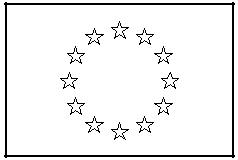 OPĆA UPRAVA ZA KLIMATSKU POLITIKU I AKTIVNOSTI  	Uprava A – Međunarodna i klimatska strategija          KLIMA.A.3 – Praćenje, izvješćivanje i verifikacija  Uputa Uredba o akreditaciji i verifikaciji – Odnos između UAV-a i norme EN ISO 14065UAV ključna uputa br.. II.8, verzija od 19. rujna 2012.Ovaj je dokument dio niza dokumenata i obrazaca koje sastavljaju službe Europske komisije kao potporu provedbi Uredbe Komisije (EU) br. 600/2012 od 21. lipnja 2012. o verifikaciji izvješća o stakleničkim plinovima i izvješća o tonskim kilometrima te o akreditaciji verifikatora u skladu s Direktivom 2003/87/EZ Europskog parlamenta i Vijeća.Ova uputa predstavlja stajalište služba Komisije u trenutku objave. Uputa nije pravno obvezujuća.Ova uputa uzima u obzir rasprave sa sastanaka neformalne Tehničke radne skupine za Uredbu o praćenju i izvješćivanju u okviru Radne skupine III (WGIII) Odbora za klimatske promjene (Climate Change Committee – CCC), kao i pisane primjedbe zaprimljene od dionika i stručnjaka iz država članica.Ovu uputu jednoglasno su potvrdili predstavnici država članica na sastanku Odbora za klimatske promjene održanom  19. rujna 2012.Sve upute i obrasci mogu se preuzeti iz odjeljka s dokumentacijom s mrežne stranice Komisije  na sljedećoj adresi:  http://ec.europa.eu/clima/policies/ets/monitoring/index_en.htm.PodlogaOvaj dokument dio je niza uputa koje su sastavile službe Europske komisije u svrhu pojašnjenja zahtjeva EU ETS Uredbe o akreditaciji i verifikaciji (UAV). Predmetni niz uputa sastoji se od:upute s objašnjenjima o člancima UAV-a (UPO I), uključujući korisnički priručnik koji daje pregled uputa i njihov međuodnos s mjerodavnim zakonodavstvom; ključne upute (KUP II) o specifičnim pitanjima verifikacije i akreditacije; posebne upute (UP III) o verifikaciji izvješća operatera zrakoplova; obrazaca za verifikacijsko izvješće i razmjenu informacija; primjera koji uključuju popunjene obrasce, kontrolne liste ili specifične primjere u uputi s objašnjenjem ili ključnim uputama; često postavljenih pitanja:Ova ključna uputa (KUP II.8) objašnjava zahtjeve norme EN ISO 14065 i odnos između te norme i UAV-a. Osim toga, objašnjeno je tumačenje odredaba norme EN ISO 14065 u odnosu na pojedine verifikatore. Ova Uputa predstavlja stajališta služba Komisije u trenutku objave. Nije pravno obvezujuća.1. EN ISO 14065UAV propisuje primjenu usklađenih standarda u EU ETS sustavu.25. svibnja 2012. u Službenom listu Europske unije objavljena je uputa na normu EN ISO 14065:2012 čime je ona postala usklađena norma. Doslovnim navođenjem naslova norme EN ISO 14065 u Prilogu II., ta je norma postala primjenjiva na EU ETS verifikatore i nacionalna akreditacijska tijela (NAT) moraju je primjenjivati u postupku procjene verifikatora.Norma EN ISO 14065 propisuje zahtjeve za pravne osobe i pravne subjekte koji provode verifikaciju stakleničkih plinova. Norma sadrži načela koja bi navedene pravne osobe i pravni subjekti trebale moći dokazati, i propisuje posebne zahtjeve koji odražavaju ta načela. Zahtjevi se odnose ne samo na postupak verifikacije, nego i na interne postupke verifikatora, njegovu pravnu strukturu i odgovornosti. Norma EN ISO 14065 neovisna je o bilo kojem  programu stakleničkih plinova. To znači da ako se primjenjuje određeni program stakleničkih plinova ili sustav trgovanja emisijama stakleničkih plinova, zahtjevi predmetnog programa stakleničkih plinova ili sustava trgovanja predstavljaju dodatne zahtjeve uz one norme EN ISO 14065. EU ETS je jedan takav poseban program stakleničkih emisija/sustav trgovanja emisijama stakleničkih plinova, a UAV sadrži posebne EU ETS zahtjeve za postupak verifikacije, kao i u pogledu kompetencija i nepristranosti različitih strana koje sudjeluju u verifikaciji.2. Pretpostavka o sukladnosti   NAT-ovi za procjenu osposobljenosti i uspješnosti verifikatora koriste usklađene standarde. Ključno načelo ove procjene je pretpostavka o sukladnosti koja je obuhvaćena člankom 4. UAV-a.Gore navedeno podrazumijeva da ako verifikator dokaže sukladnost s normom EN ISO 14065, smatra se da verifikator ispunjava zahtjeve iz poglavlja II. i III. UAV-a. Teret dokazivanja suprotnog počiva na NAT-u.Ovo ne znači da nije potrebno ispuniti određene EU ETS zahtjeve koji su propisani u UAV-u, a koji su dodatni uz EN ISO 14065 i koji popunjavaju općenitije okvirne zahtjeve koji su definirani u normi EN ISO 14065; i dalje je potrebno da NAT procijeni jesu li verifikator i njegovo osoblje koje provodi verifikacijske aktivnosti osposobljeni za provođenje verifikacije, da li provode verifikaciju u skladu s UAV-om i ispunjavaju zahtjeve iz poglavlja III. UAV-a.Činjenica da je i dalje potrebno ispuniti posebne EU ETS zahtjeve također proizlazi iz dijela  zadnje rečenice članka 4. UAV-a: „…ako važeće usklađene norme obuhvaćaju te zahtjeve“. Samo ako norma EN ISO 14065 obuhvaća zahtjeve iz UAV-a dokaz o sukladnosti s tom normom značit će da verifikator ispunjava zahtjeve iz poglavlja II. i III. UAV-a. To podrazumijeva da ako zahtjevi koji se odnose na EU ETS nisu obuhvaćeni normom EN ISO 14065, i dalje je potrebno dokazati sukladnost s dodatnim EU ETS zahtjevima, a NAT treba provjeriti sukladnost s dodatnim zahtjevima.Tablica ispod pokazuje koji se zahtjevi UAV-a odnose na EU ETS, i prema tome su dodatni uz  EN ISO 14065. U nekim člancima samo dio članka sadrži zahtjeve koji se odnose na EU ETS (npr. članak 41. i 45. st. 5. UAV-a).3. EN ISO 14065 zahtjevi u odnosu na UAV   Norma EN ISO 14065 definira sljedeća glavna načela kojih se treba pridržavati u bilo kojem postupku verifikacije emisija stakleničkih plinova.Odluke se temelje na objektivnim dokazima koji su prikupljeni u postupku verifikacije i drugi interesi ili druge strane (nepristranost) na njih nemaju utjecaj; Osoblje posjeduje potrebne vještine, iskustvo i sposobnost da učinkovito dovrši verifikaciju (kompetencije);  Verifikacijsko mišljenje temelji se na dokazima koji su prikupljeni tijekom objektivne verifikacije; Pravovremene informacije o statusu verifikacije dostupne su ili se na primjeren način objavljuju klijentu i drugim korisnicima; Povjerljive informacije dobivene ili sastavljene tijekom verifikacijskih aktivnosti moraju se čuvati i ne smiju se neprimjereno objavljivati.Zahtjevi iz norme EN ISO 14065 temelje se na tim načelima.3.1 Pravni oblik i struktura verifikatora   EN ISO 14065 zahtijeva da je verifikator pravni subjekt ili dio pravnog subjekta, i sadrži posebne zahtjeve o pravnom obliku i strukturi verifikatora.3.2 Nepristranost i neovisnost    UAV sadrži određene EU ETS zahtjeve u pogledu nepristranosti i neovisnosti verifikatora i njegova osoblja. UAV ne samo da detaljno navodi neprihvatljive rizike za nepristranost i sukob interesa za verifikatora, nego i aktivno zahtijeva od verifikatora da se organizira na takav način da čuva svoju objektivnost, neovisnost i nepristranost. Posebni EU ETS zahtjevi u  UAV-u koji se odnose na nepristranost detaljno su prikazani u poglavlju 5. Upute s objašnjenjima članaka UAV-a (UPO 1).UAV se u dvije točke izričito poziva na odredbe norme EN ISO 14065 o nepristranosti, odnosno članak 42. stavke 5. i 6. UAV-a.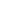 3.3 Kompetencija UAV sadrži EU ETS posebne zahtjeve u pogledu kompetencija verifikacijskog tima i članova tog tima: EU ETS glavne revizore, EU ETS revizore i tehničke stručnjake. Detaljni zahtjevi u pogledu kompetencija također su propisani za neovisne pregledavatelje. Osim toga, EU ETS posebni zahtjevi uključeni su u kompetencijski postupak koji verifikatori moraju uspostaviti, dokumentirati, provesti i dokazati NAT-u, i trajno ga održavati, osigurati da je sve osoblje kojima su povjerene verifikacijske aktivnosti osposobljeno za zadatke koji su im dodijeljeni. Smjernice u pogledu EU ETS posebnih zahtjeva za kompetencijski postupak navedene su u poglavlju 5. Upute s objašnjenjima članaka UAV-a (UPO 1), a za EU ETS posebne zahtjeve u pogledu kompetencija i njihovu poveznicu na normu EN ISO 14065 nalazi se u Ključnoj uputi o kompetencijama (KUP II.7). 3.4 Ugovaranje i izdvajanje poslova   I UAV i EN ISO 14065 izričito zabranjuju verifikatoru da izdvoji posao provođenja neovisnog pregleda ili objavu verifikacijskog izvješća, ali dozvoljavaju izdvajanje drugih verifikacijskih aktivnosti. Izdvajanje poslova znači da su aktivnosti ugovorene s drugom vanjskom organizacijom koja će pružiti verifikacijske usluge u ime verifikatora. Organizacija kojoj se  aktivnost povjerava će provesti tu aktivnost izvan verifikatora te posjeduje i odgovorna je za određenu aktivnost. Nakon što je aktivnost dovršena, verifikator preuzima odgovornost  budući da je odgovoran za verifikaciju i isporuku mišljenja i verifikacijskog izvješća operateru.Ugovaranje provođenja verifikacijskih aktivnosti s pojedincima znači angažiranje osoba za provođenje određenih verifikacijskih aktivnosti interno za verifikatora pod rukovodstvom, nadzorom i punom odgovornošću samog verifikatora. UAV jasno navodi da se ugovaranje provođenja verifikacijskih aktivnosti s pojedincima ne smatra izdvajanjem poslova za provođenje tih aktivnosti.3.5 Komunikacija i evidencija   Verifikator mora voditi ažurnu evidenciju u svrhu dokazivanja sukladnosti s UAV-om. To, na primjer, uključuje evidenciju koja se odnosi na kompetencijski postupak (npr. izobrazba, kriteriji u pogledu kompetencija, praćenje osposobljenosti svojih zaposlenika), evidenciju koja se odnose na kompetencije i nepristranost pojedinih zaposlenika i njihov odnos s drugim organizacijama itd., evidenciju pojedinaca s kojima su sklopljeni ugovori, izdvojenih poslova za obavljanje aktivnosti, evidenciju o klijentima, dokumentaciju o žalbama, prigovorima i korektivnim radnjama. Informacije koje verifikator treba dostaviti operateru i drugim stranama navedene su u normi EN ISO 14065, zajedno s mjerama koje verifikator mora poduzeti u svrhu čuvanja povjerljivosti informacija koje su prikupljene tijekom verifikacije.3.6 Verifikacijski postupak   EN ISO 14065 sadrži općenite zahtjeve u pogledu verifikacijskog postupka i odnosi se na određene stavke iz norme EN ISO 14064-3. Ovi zahtjevi neovisni su o bilo kojem  programu stakleničkih plinova. Stoga su EU ETS posebni zahtjevi uključeni u poglavlje II. UAV-a. Za dodatne upute o verifikacijskom procesu pogledajte poglavlje 3. Upute s objašnjenjima članaka UAV-a (UPO 1).Nakon što verifikator preda  verifikacijsko izvješće operateru koji ga prosljeđuje nadležnom tijelu, mogu se javiti situacije u kojima operater ili neka druga strana utvrde činjenice koje imaju značajan utjecaj na verifikacijsko mišljenje, npr. verificirani podaci o emisijama su netočni, nisu uvrštene sve bitne informacije ili verifikator nije zadržao nepristranost za vrijeme cijelog angažmana. U tim slučajevima norma EN ISO 14065 zahtijeva od verifikatora da procijeni je li potrebno pregledati verifikacijsko mišljenje i konzultirati operatera. Ako je pregled potreban, verifikator mora provesti postupak za izdavanje revidiranoga verifikacijskog izvješća koje se bavi razlogom za pregled. Ovaj postupak ne sprečava NT da poduzme radnje i izda konzervativnu procjenu emisija.Ako kao rezultat prigovora ili činjenica koje su otkrivene nakon verifikacije verifikator treba ponovo provesti verifikaciju, verifikator mora obavijestiti operatera o uvjetima pod kojima će provesti novu verifikaciju i posebno pozorno odabrati verifikacijski tim koji će sudjelovati u verifikaciji.3.7 Žalbe i prigovori   Norma EN ISO 14065 zahtijeva od verifikatora da vodi propisno dokumentirani postupak odlučivanja o žalbama i prigovorima, te da poduzima korektivne radnje. U okviru EU ETS sustava vjerojatnije je ulaganje prigovora nego žalbi. U pogledu prigovora i žalbi, verifikator mora:na zahtjev, obavijestiti javnost o postupku postupanja sa žalbom ili prigovorom; biti odgovoran za sve odluke u postupku; osigurati da osobe koje postupaju sa žalbama i prigovorima nisu iste osobe koje su provodile verifikacijske aktivnosti; dati povratne informacije podnositelju žalbe ili prigovora: npr. obavijest o primitku žalbe ili prigovora, o žalbenom postupku ili postupku prigovora, osobama koje sudjeluju u postupku i odlukama o žalbama ili prigovorima;osigurati da postupak, odluke i povezane aktivnosti ne diskriminiraju podnositelje žalbe ili prigovora. 3.8 Sustav upravljanja  Verifikator mora ustrojiti, dokumentirati, provoditi i održavati sustav upravljanja. Takav sustav obuhvaća sve korake u verifikacijskom postupku, politiku sustava upravlja, kontrolu i registriranje (urudžbiranje) dokumenata, kontrolu i registriranje (urudžbiranje) evidencija, unutarnje revizije, korektivne i preventivne radnje i preispitivanje upravljanja. Sustav upravljanja također treba obuhvatiti vođenje povezanih evidencija.3.9 Pravila postupanjaKao što je navedeno u ovoj uputi, verifikator mora sastaviti, dokumentirati, provoditi i održavati pravila postupanja za verifikacijske aktivnosti i postupke iz Priloga II. U pravilima postupanja koja se odnose na verifikacijske aktivnosti trebaju biti navedene različite faze verifikacijskog postupka:  npr. koje korake verifikator provodi tijekom strateške analize i analize rizika, i koje aktivnosti verifikator obavlja u ovim fazama. Kontrolna lista aktivnosti koje treba obaviti tijekom verifikacije treba biti sastavni dio ovih pravila postupanja. Ostali procesi i postupci iz Priloga II. UAV-a odnose se na:proces ili politiku komunikacije s operaterom ili operaterom zrakoplova, i ostalim mjerodavnim stranama; odgovarajuće aranžmane za čuvanje povjerljivosti prikupljenih informacija; postupak rješavanja žalbi; postupak rješavanja prigovora (uključujući indikativni rok); postupak za izdavanje revidiranoga verifikacijskog izvješća u slučaju kada je greška utvrđena u verifikacijskom ili izvješću operatera ili operatera zrakoplova  nakon što je verifikator predao verifikacijsko izvješće operateru ili operateru zrakoplova za prosljeđivanje nadležnom tijelu; postupak ili proces za upravljanje izdvajanja poslova za provođenje verifikacijskih aktivnosti i njihova povjeravanja drugim organizacijama i upravljanje pojedinicima s kojima su sklopljeni ugovori. Zahtjev Gdje se nalazi u UAV-u S obzirom na zahtjeve za verifikatore primjenjuje se usklađena norma koja je u skladu s Uredbom (EZ) br. 765/2008 i kojom se utvrđuju zahtjevi za validacijska i verifikacijska tijela nadležna za stakleničke plinove, koji se koriste kod akreditacije i drugih oblika priznavanja.  Prilog II.S obzirom na zahtjeve za verifikatore primjenjuje se usklađena norma koja je u skladu s Uredbom (EZ) br. 765/2008 i kojom se utvrđuju zahtjevi za validacijska i verifikacijska tijela nadležna za stakleničke plinove, koji se koriste kod akreditacije i drugih oblika priznavanja.  S obzirom na zahtjeve za verifikatore primjenjuje se usklađena norma koja je u skladu s Uredbom (EZ) br. 765/2008 i kojom se utvrđuju zahtjevi za validacijska i verifikacijska tijela nadležna za stakleničke plinove, koji se koriste kod akreditacije i drugih oblika priznavanja.  S obzirom na zahtjeve za verifikatore primjenjuje se usklađena norma koja je u skladu s Uredbom (EZ) br. 765/2008 i kojom se utvrđuju zahtjevi za validacijska i verifikacijska tijela nadležna za stakleničke plinove, koji se koriste kod akreditacije i drugih oblika priznavanja.  ZahtjevGdje se nalazi u UAV-uAko verifikator dokaže sukladnost s kriterijima utvrđenima u relevantnim usklađenim normama u smislu točke 9. članka 2. Uredbe (EZ) br. 765/2008 ili dijelova tih normi, na koje su upute objavljene u Službenom listu Europske unije, pretpostavlja se da verifikator ispunjava zahtjeve iz poglavlja II. i III. ove Uredbe, ako važeće usklađene norme obuhvaćaju te zahtjeve.Članak 4.EN ISO 14065EN ISO 14065UAV zahtjevi EN ISO 14065EN ISO 14065UAV zahtjevi Poglavlje 3. DefinicijePoglavlje 3. DefinicijePoglavlje 3. DefinicijeČlanak 3. UAV-a (definicije koje se odnose na EU ETS)Članak 3. UAV-a (definicije koje se odnose na EU ETS)Poglavlje 4. NačelaPoglavlje 4. NačelaPoglavlje 4. NačelaOdjeljak 5.1 Pravni oblik  Odjeljak 5.1 Pravni oblik  Odjeljak 5.1 Pravni oblik  Odjeljak 5.2Odjeljak 5.2Pravne i ugovorne stvari  Odjeljak 5.3  Upravljanje i predanost                         rukovodstva Odjeljak 5.3  Upravljanje i predanost                         rukovodstva Odjeljak 5.3  Upravljanje i predanost                         rukovodstva Odjeljak 5.4Odjeljak 5.4Nepristranost Članak 42. UAV-a  Članak 42. UAV-a  Odjeljak 5.5Odjeljak 5.5Obveze i financiranje   Odjeljak 6.1 Rukovodstvo i osoblje   Odjeljak 6.1 Rukovodstvo i osoblje   Odjeljak 6.1 Rukovodstvo i osoblje   Članak 35. UAV-a  Članak 35. UAV-a  Odjeljak 6.2 Kompetencije osoblja  Odjeljak 6.2 Kompetencije osoblja  Odjeljak 6.2 Kompetencije osoblja  Članci 35. do 39. UAV-a  Članci 35. do 39. UAV-a  Odjeljak 6.3 Razmještaj osoblja   Odjeljak 6.3 Razmještaj osoblja   Odjeljak 6.3 Razmještaj osoblja   Članci 35. do 39. UAV-a  Članci 35. do 39. UAV-a  Odjeljak 6.4Odjeljak 6.4Korištenje ugovornih verifikatora     Članak 42. stavak 5. UAV-a  Članak 42. stavak 5. UAV-a  EN ISO 14065UAV zahtjevi Odjeljak 6.5 Kadrovska evidencija   Članak 41. stavak 1. UAV-a odnosi se na EN ISO 14065Odjeljak 6.6 Izdvajanje poslova Članak 42. stavak 5. UAV-a  Odjeljak 7.1 Informacije koje se daju klijentu  Članak 41. stavak 2. UAV-a odnosi se na EN ISO 14065Odjeljak 7.2 Komuniciranje odgovornosti   Članak 42. stavak 2. UAV-a odnosi se na EN ISO 14065Odjeljak 7.3 PovjerljivostČlanak 41. stavak 3. UAV-a odnosi se na EN ISO 14065Odjeljak 7.4 Javno dostupne informacije  Članak 41. stavak 2. UAV-a odnosi se na EN ISO 14065Odjeljak 7.5 Evidencija Članak 26. UAV-a  Poglavlje 8. Verifikacijski postupak  Poglavlje II. UAV-a  Odjeljak 8.7 Činjenice otkrivene nakon                         verifikacijske izjave   Članak 70. UPI-ja3Poglavlje 9. ŽalbePoglavlje 10. Prigovori Poglavlje 11. Posebne verifikacije  Poglavlje 12. Sustav upravljanja   Prilog A – Odnos između primjene norme EN                  ISO 14065 i ISO 14064              Prilog A – Odnos između primjene norme EN                  ISO 14065 i ISO 14064              Prilog B – Uputa o nepristranosti   Prilog C – Primjer dokumentiranja sustava                   upravljanja  Prilog C – Primjer dokumentiranja sustava                   upravljanja  Napominjemo da ova uputa ne obuhvaća cijeli tekst norme EN ISO 14065 zbog autorskih prava. Za potpuni uvid u zahtjeve koje sadrži pogledajte izvorni tekst norme.  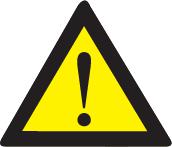 Zahtjev u EN ISO 14065Objašnjenje u odnosu na UAV   Verifikator mora opisati svoj pravni oblik (odjeljak 5.1)Verifikator mora opisati svoj pravni oblik (odjeljak 5.1)Verifikator mora opisati svoj pravni oblik (odjeljak 5.1)Opis treba biti takav da NAT može odrediti je li verifikator pravni subjekt ili dio pravnog subjekta.Opis treba biti takav da NAT može odrediti je li verifikator pravni subjekt ili dio pravnog subjekta.Opis treba biti takav da NAT može odrediti je li verifikator pravni subjekt ili dio pravnog subjekta.Opis treba biti takav da NAT može odrediti je li verifikator pravni subjekt ili dio pravnog subjekta.Verifikator mora opisati svoj pravni oblik (odjeljak 5.1)Verifikator mora opisati svoj pravni oblik (odjeljak 5.1)Verifikator mora opisati svoj pravni oblik (odjeljak 5.1)Opis treba biti takav da NAT može odrediti je li verifikator pravni subjekt ili dio pravnog subjekta.Opis treba biti takav da NAT može odrediti je li verifikator pravni subjekt ili dio pravnog subjekta.Opis treba biti takav da NAT može odrediti je li verifikator pravni subjekt ili dio pravnog subjekta.Opis treba biti takav da NAT može odrediti je li verifikator pravni subjekt ili dio pravnog subjekta.Verifikator mora imati pravno valjane ugovore ili sporazume sa svojim klijentom operaterom ili operaterom zrakoplova  (odjeljak 5.2)Verifikator mora imati pravno valjane ugovore ili sporazume sa svojim klijentom operaterom ili operaterom zrakoplova  (odjeljak 5.2)Verifikator mora imati pravno valjane ugovore ili sporazume sa svojim klijentom operaterom ili operaterom zrakoplova  (odjeljak 5.2)Ugovori s EU ETS operaterima/operaterima zrakoplova trebaju detaljno navoditi uvjete verifikacije na jasan i transparentan način. Ugovor treba, recimo, uključivati sljedeće:vrijeme određeno za verifikaciju i mogućnost promjene vremenske raspodjele ako je to potrebno zbog nalaza tijekom verifikacije;opseg verifikacije i verifikacijske kriterije koji će se koristiti tijekom verifikacije;uvjete koji osiguravaju da će verifikator dogovoriti potrebne aranžmane za provođenje verifikacije i terenske procjene (npr. osigurati pristup svoj relevantnoj dokumentaciji, lokacijama na terenu i osoblju);uvjete koji osiguravaju da će operater dostaviti sve informacije koje su navedeni u članku 10. UAV-a;uvjete koji osiguravaju da se verifikacijsko izvješće ili njegovi dijelovi neće koristiti na obmanjujući način.Ugovori s EU ETS operaterima/operaterima zrakoplova trebaju detaljno navoditi uvjete verifikacije na jasan i transparentan način. Ugovor treba, recimo, uključivati sljedeće:vrijeme određeno za verifikaciju i mogućnost promjene vremenske raspodjele ako je to potrebno zbog nalaza tijekom verifikacije;opseg verifikacije i verifikacijske kriterije koji će se koristiti tijekom verifikacije;uvjete koji osiguravaju da će verifikator dogovoriti potrebne aranžmane za provođenje verifikacije i terenske procjene (npr. osigurati pristup svoj relevantnoj dokumentaciji, lokacijama na terenu i osoblju);uvjete koji osiguravaju da će operater dostaviti sve informacije koje su navedeni u članku 10. UAV-a;uvjete koji osiguravaju da se verifikacijsko izvješće ili njegovi dijelovi neće koristiti na obmanjujući način.Ugovori s EU ETS operaterima/operaterima zrakoplova trebaju detaljno navoditi uvjete verifikacije na jasan i transparentan način. Ugovor treba, recimo, uključivati sljedeće:vrijeme određeno za verifikaciju i mogućnost promjene vremenske raspodjele ako je to potrebno zbog nalaza tijekom verifikacije;opseg verifikacije i verifikacijske kriterije koji će se koristiti tijekom verifikacije;uvjete koji osiguravaju da će verifikator dogovoriti potrebne aranžmane za provođenje verifikacije i terenske procjene (npr. osigurati pristup svoj relevantnoj dokumentaciji, lokacijama na terenu i osoblju);uvjete koji osiguravaju da će operater dostaviti sve informacije koje su navedeni u članku 10. UAV-a;uvjete koji osiguravaju da se verifikacijsko izvješće ili njegovi dijelovi neće koristiti na obmanjujući način.Ugovori s EU ETS operaterima/operaterima zrakoplova trebaju detaljno navoditi uvjete verifikacije na jasan i transparentan način. Ugovor treba, recimo, uključivati sljedeće:vrijeme određeno za verifikaciju i mogućnost promjene vremenske raspodjele ako je to potrebno zbog nalaza tijekom verifikacije;opseg verifikacije i verifikacijske kriterije koji će se koristiti tijekom verifikacije;uvjete koji osiguravaju da će verifikator dogovoriti potrebne aranžmane za provođenje verifikacije i terenske procjene (npr. osigurati pristup svoj relevantnoj dokumentaciji, lokacijama na terenu i osoblju);uvjete koji osiguravaju da će operater dostaviti sve informacije koje su navedeni u članku 10. UAV-a;uvjete koji osiguravaju da se verifikacijsko izvješće ili njegovi dijelovi neće koristiti na obmanjujući način.Ugovori s EU ETS operaterima/operaterima zrakoplova trebaju detaljno navoditi uvjete verifikacije na jasan i transparentan način. Ugovor treba, recimo, uključivati sljedeće:vrijeme određeno za verifikaciju i mogućnost promjene vremenske raspodjele ako je to potrebno zbog nalaza tijekom verifikacije;opseg verifikacije i verifikacijske kriterije koji će se koristiti tijekom verifikacije;uvjete koji osiguravaju da će verifikator dogovoriti potrebne aranžmane za provođenje verifikacije i terenske procjene (npr. osigurati pristup svoj relevantnoj dokumentaciji, lokacijama na terenu i osoblju);uvjete koji osiguravaju da će operater dostaviti sve informacije koje su navedeni u članku 10. UAV-a;uvjete koji osiguravaju da se verifikacijsko izvješće ili njegovi dijelovi neće koristiti na obmanjujući način.Verifikator mora imati pravno valjane ugovore ili sporazume sa svojim klijentom operaterom ili operaterom zrakoplova  (odjeljak 5.2)Verifikator mora imati pravno valjane ugovore ili sporazume sa svojim klijentom operaterom ili operaterom zrakoplova  (odjeljak 5.2)Verifikator mora imati pravno valjane ugovore ili sporazume sa svojim klijentom operaterom ili operaterom zrakoplova  (odjeljak 5.2)Ugovori s EU ETS operaterima/operaterima zrakoplova trebaju detaljno navoditi uvjete verifikacije na jasan i transparentan način. Ugovor treba, recimo, uključivati sljedeće:vrijeme određeno za verifikaciju i mogućnost promjene vremenske raspodjele ako je to potrebno zbog nalaza tijekom verifikacije;opseg verifikacije i verifikacijske kriterije koji će se koristiti tijekom verifikacije;uvjete koji osiguravaju da će verifikator dogovoriti potrebne aranžmane za provođenje verifikacije i terenske procjene (npr. osigurati pristup svoj relevantnoj dokumentaciji, lokacijama na terenu i osoblju);uvjete koji osiguravaju da će operater dostaviti sve informacije koje su navedeni u članku 10. UAV-a;uvjete koji osiguravaju da se verifikacijsko izvješće ili njegovi dijelovi neće koristiti na obmanjujući način.Ugovori s EU ETS operaterima/operaterima zrakoplova trebaju detaljno navoditi uvjete verifikacije na jasan i transparentan način. Ugovor treba, recimo, uključivati sljedeće:vrijeme određeno za verifikaciju i mogućnost promjene vremenske raspodjele ako je to potrebno zbog nalaza tijekom verifikacije;opseg verifikacije i verifikacijske kriterije koji će se koristiti tijekom verifikacije;uvjete koji osiguravaju da će verifikator dogovoriti potrebne aranžmane za provođenje verifikacije i terenske procjene (npr. osigurati pristup svoj relevantnoj dokumentaciji, lokacijama na terenu i osoblju);uvjete koji osiguravaju da će operater dostaviti sve informacije koje su navedeni u članku 10. UAV-a;uvjete koji osiguravaju da se verifikacijsko izvješće ili njegovi dijelovi neće koristiti na obmanjujući način.Ugovori s EU ETS operaterima/operaterima zrakoplova trebaju detaljno navoditi uvjete verifikacije na jasan i transparentan način. Ugovor treba, recimo, uključivati sljedeće:vrijeme određeno za verifikaciju i mogućnost promjene vremenske raspodjele ako je to potrebno zbog nalaza tijekom verifikacije;opseg verifikacije i verifikacijske kriterije koji će se koristiti tijekom verifikacije;uvjete koji osiguravaju da će verifikator dogovoriti potrebne aranžmane za provođenje verifikacije i terenske procjene (npr. osigurati pristup svoj relevantnoj dokumentaciji, lokacijama na terenu i osoblju);uvjete koji osiguravaju da će operater dostaviti sve informacije koje su navedeni u članku 10. UAV-a;uvjete koji osiguravaju da se verifikacijsko izvješće ili njegovi dijelovi neće koristiti na obmanjujući način.Ugovori s EU ETS operaterima/operaterima zrakoplova trebaju detaljno navoditi uvjete verifikacije na jasan i transparentan način. Ugovor treba, recimo, uključivati sljedeće:vrijeme određeno za verifikaciju i mogućnost promjene vremenske raspodjele ako je to potrebno zbog nalaza tijekom verifikacije;opseg verifikacije i verifikacijske kriterije koji će se koristiti tijekom verifikacije;uvjete koji osiguravaju da će verifikator dogovoriti potrebne aranžmane za provođenje verifikacije i terenske procjene (npr. osigurati pristup svoj relevantnoj dokumentaciji, lokacijama na terenu i osoblju);uvjete koji osiguravaju da će operater dostaviti sve informacije koje su navedeni u članku 10. UAV-a;uvjete koji osiguravaju da se verifikacijsko izvješće ili njegovi dijelovi neće koristiti na obmanjujući način.Ugovori s EU ETS operaterima/operaterima zrakoplova trebaju detaljno navoditi uvjete verifikacije na jasan i transparentan način. Ugovor treba, recimo, uključivati sljedeće:vrijeme određeno za verifikaciju i mogućnost promjene vremenske raspodjele ako je to potrebno zbog nalaza tijekom verifikacije;opseg verifikacije i verifikacijske kriterije koji će se koristiti tijekom verifikacije;uvjete koji osiguravaju da će verifikator dogovoriti potrebne aranžmane za provođenje verifikacije i terenske procjene (npr. osigurati pristup svoj relevantnoj dokumentaciji, lokacijama na terenu i osoblju);uvjete koji osiguravaju da će operater dostaviti sve informacije koje su navedeni u članku 10. UAV-a;uvjete koji osiguravaju da se verifikacijsko izvješće ili njegovi dijelovi neće koristiti na obmanjujući način.Verifikator mora imati pravno valjane ugovore ili sporazume sa svojim klijentom operaterom ili operaterom zrakoplova  (odjeljak 5.2)Verifikator mora imati pravno valjane ugovore ili sporazume sa svojim klijentom operaterom ili operaterom zrakoplova  (odjeljak 5.2)Verifikator mora imati pravno valjane ugovore ili sporazume sa svojim klijentom operaterom ili operaterom zrakoplova  (odjeljak 5.2)Ugovori s EU ETS operaterima/operaterima zrakoplova trebaju detaljno navoditi uvjete verifikacije na jasan i transparentan način. Ugovor treba, recimo, uključivati sljedeće:vrijeme određeno za verifikaciju i mogućnost promjene vremenske raspodjele ako je to potrebno zbog nalaza tijekom verifikacije;opseg verifikacije i verifikacijske kriterije koji će se koristiti tijekom verifikacije;uvjete koji osiguravaju da će verifikator dogovoriti potrebne aranžmane za provođenje verifikacije i terenske procjene (npr. osigurati pristup svoj relevantnoj dokumentaciji, lokacijama na terenu i osoblju);uvjete koji osiguravaju da će operater dostaviti sve informacije koje su navedeni u članku 10. UAV-a;uvjete koji osiguravaju da se verifikacijsko izvješće ili njegovi dijelovi neće koristiti na obmanjujući način.Ugovori s EU ETS operaterima/operaterima zrakoplova trebaju detaljno navoditi uvjete verifikacije na jasan i transparentan način. Ugovor treba, recimo, uključivati sljedeće:vrijeme određeno za verifikaciju i mogućnost promjene vremenske raspodjele ako je to potrebno zbog nalaza tijekom verifikacije;opseg verifikacije i verifikacijske kriterije koji će se koristiti tijekom verifikacije;uvjete koji osiguravaju da će verifikator dogovoriti potrebne aranžmane za provođenje verifikacije i terenske procjene (npr. osigurati pristup svoj relevantnoj dokumentaciji, lokacijama na terenu i osoblju);uvjete koji osiguravaju da će operater dostaviti sve informacije koje su navedeni u članku 10. UAV-a;uvjete koji osiguravaju da se verifikacijsko izvješće ili njegovi dijelovi neće koristiti na obmanjujući način.Ugovori s EU ETS operaterima/operaterima zrakoplova trebaju detaljno navoditi uvjete verifikacije na jasan i transparentan način. Ugovor treba, recimo, uključivati sljedeće:vrijeme određeno za verifikaciju i mogućnost promjene vremenske raspodjele ako je to potrebno zbog nalaza tijekom verifikacije;opseg verifikacije i verifikacijske kriterije koji će se koristiti tijekom verifikacije;uvjete koji osiguravaju da će verifikator dogovoriti potrebne aranžmane za provođenje verifikacije i terenske procjene (npr. osigurati pristup svoj relevantnoj dokumentaciji, lokacijama na terenu i osoblju);uvjete koji osiguravaju da će operater dostaviti sve informacije koje su navedeni u članku 10. UAV-a;uvjete koji osiguravaju da se verifikacijsko izvješće ili njegovi dijelovi neće koristiti na obmanjujući način.Ugovori s EU ETS operaterima/operaterima zrakoplova trebaju detaljno navoditi uvjete verifikacije na jasan i transparentan način. Ugovor treba, recimo, uključivati sljedeće:vrijeme određeno za verifikaciju i mogućnost promjene vremenske raspodjele ako je to potrebno zbog nalaza tijekom verifikacije;opseg verifikacije i verifikacijske kriterije koji će se koristiti tijekom verifikacije;uvjete koji osiguravaju da će verifikator dogovoriti potrebne aranžmane za provođenje verifikacije i terenske procjene (npr. osigurati pristup svoj relevantnoj dokumentaciji, lokacijama na terenu i osoblju);uvjete koji osiguravaju da će operater dostaviti sve informacije koje su navedeni u članku 10. UAV-a;uvjete koji osiguravaju da se verifikacijsko izvješće ili njegovi dijelovi neće koristiti na obmanjujući način.Ugovori s EU ETS operaterima/operaterima zrakoplova trebaju detaljno navoditi uvjete verifikacije na jasan i transparentan način. Ugovor treba, recimo, uključivati sljedeće:vrijeme određeno za verifikaciju i mogućnost promjene vremenske raspodjele ako je to potrebno zbog nalaza tijekom verifikacije;opseg verifikacije i verifikacijske kriterije koji će se koristiti tijekom verifikacije;uvjete koji osiguravaju da će verifikator dogovoriti potrebne aranžmane za provođenje verifikacije i terenske procjene (npr. osigurati pristup svoj relevantnoj dokumentaciji, lokacijama na terenu i osoblju);uvjete koji osiguravaju da će operater dostaviti sve informacije koje su navedeni u članku 10. UAV-a;uvjete koji osiguravaju da se verifikacijsko izvješće ili njegovi dijelovi neće koristiti na obmanjujući način.Verifikator mora imati pravno valjane ugovore ili sporazume sa svojim klijentom operaterom ili operaterom zrakoplova  (odjeljak 5.2)Verifikator mora imati pravno valjane ugovore ili sporazume sa svojim klijentom operaterom ili operaterom zrakoplova  (odjeljak 5.2)Verifikator mora imati pravno valjane ugovore ili sporazume sa svojim klijentom operaterom ili operaterom zrakoplova  (odjeljak 5.2)Ugovori s EU ETS operaterima/operaterima zrakoplova trebaju detaljno navoditi uvjete verifikacije na jasan i transparentan način. Ugovor treba, recimo, uključivati sljedeće:vrijeme određeno za verifikaciju i mogućnost promjene vremenske raspodjele ako je to potrebno zbog nalaza tijekom verifikacije;opseg verifikacije i verifikacijske kriterije koji će se koristiti tijekom verifikacije;uvjete koji osiguravaju da će verifikator dogovoriti potrebne aranžmane za provođenje verifikacije i terenske procjene (npr. osigurati pristup svoj relevantnoj dokumentaciji, lokacijama na terenu i osoblju);uvjete koji osiguravaju da će operater dostaviti sve informacije koje su navedeni u članku 10. UAV-a;uvjete koji osiguravaju da se verifikacijsko izvješće ili njegovi dijelovi neće koristiti na obmanjujući način.Ugovori s EU ETS operaterima/operaterima zrakoplova trebaju detaljno navoditi uvjete verifikacije na jasan i transparentan način. Ugovor treba, recimo, uključivati sljedeće:vrijeme određeno za verifikaciju i mogućnost promjene vremenske raspodjele ako je to potrebno zbog nalaza tijekom verifikacije;opseg verifikacije i verifikacijske kriterije koji će se koristiti tijekom verifikacije;uvjete koji osiguravaju da će verifikator dogovoriti potrebne aranžmane za provođenje verifikacije i terenske procjene (npr. osigurati pristup svoj relevantnoj dokumentaciji, lokacijama na terenu i osoblju);uvjete koji osiguravaju da će operater dostaviti sve informacije koje su navedeni u članku 10. UAV-a;uvjete koji osiguravaju da se verifikacijsko izvješće ili njegovi dijelovi neće koristiti na obmanjujući način.Ugovori s EU ETS operaterima/operaterima zrakoplova trebaju detaljno navoditi uvjete verifikacije na jasan i transparentan način. Ugovor treba, recimo, uključivati sljedeće:vrijeme određeno za verifikaciju i mogućnost promjene vremenske raspodjele ako je to potrebno zbog nalaza tijekom verifikacije;opseg verifikacije i verifikacijske kriterije koji će se koristiti tijekom verifikacije;uvjete koji osiguravaju da će verifikator dogovoriti potrebne aranžmane za provođenje verifikacije i terenske procjene (npr. osigurati pristup svoj relevantnoj dokumentaciji, lokacijama na terenu i osoblju);uvjete koji osiguravaju da će operater dostaviti sve informacije koje su navedeni u članku 10. UAV-a;uvjete koji osiguravaju da se verifikacijsko izvješće ili njegovi dijelovi neće koristiti na obmanjujući način.Ugovori s EU ETS operaterima/operaterima zrakoplova trebaju detaljno navoditi uvjete verifikacije na jasan i transparentan način. Ugovor treba, recimo, uključivati sljedeće:vrijeme određeno za verifikaciju i mogućnost promjene vremenske raspodjele ako je to potrebno zbog nalaza tijekom verifikacije;opseg verifikacije i verifikacijske kriterije koji će se koristiti tijekom verifikacije;uvjete koji osiguravaju da će verifikator dogovoriti potrebne aranžmane za provođenje verifikacije i terenske procjene (npr. osigurati pristup svoj relevantnoj dokumentaciji, lokacijama na terenu i osoblju);uvjete koji osiguravaju da će operater dostaviti sve informacije koje su navedeni u članku 10. UAV-a;uvjete koji osiguravaju da se verifikacijsko izvješće ili njegovi dijelovi neće koristiti na obmanjujući način.Ugovori s EU ETS operaterima/operaterima zrakoplova trebaju detaljno navoditi uvjete verifikacije na jasan i transparentan način. Ugovor treba, recimo, uključivati sljedeće:vrijeme određeno za verifikaciju i mogućnost promjene vremenske raspodjele ako je to potrebno zbog nalaza tijekom verifikacije;opseg verifikacije i verifikacijske kriterije koji će se koristiti tijekom verifikacije;uvjete koji osiguravaju da će verifikator dogovoriti potrebne aranžmane za provođenje verifikacije i terenske procjene (npr. osigurati pristup svoj relevantnoj dokumentaciji, lokacijama na terenu i osoblju);uvjete koji osiguravaju da će operater dostaviti sve informacije koje su navedeni u članku 10. UAV-a;uvjete koji osiguravaju da se verifikacijsko izvješće ili njegovi dijelovi neće koristiti na obmanjujući način.Verifikator mora imati pravno valjane ugovore ili sporazume sa svojim klijentom operaterom ili operaterom zrakoplova  (odjeljak 5.2)Verifikator mora imati pravno valjane ugovore ili sporazume sa svojim klijentom operaterom ili operaterom zrakoplova  (odjeljak 5.2)Verifikator mora imati pravno valjane ugovore ili sporazume sa svojim klijentom operaterom ili operaterom zrakoplova  (odjeljak 5.2)Ugovori s EU ETS operaterima/operaterima zrakoplova trebaju detaljno navoditi uvjete verifikacije na jasan i transparentan način. Ugovor treba, recimo, uključivati sljedeće:vrijeme određeno za verifikaciju i mogućnost promjene vremenske raspodjele ako je to potrebno zbog nalaza tijekom verifikacije;opseg verifikacije i verifikacijske kriterije koji će se koristiti tijekom verifikacije;uvjete koji osiguravaju da će verifikator dogovoriti potrebne aranžmane za provođenje verifikacije i terenske procjene (npr. osigurati pristup svoj relevantnoj dokumentaciji, lokacijama na terenu i osoblju);uvjete koji osiguravaju da će operater dostaviti sve informacije koje su navedeni u članku 10. UAV-a;uvjete koji osiguravaju da se verifikacijsko izvješće ili njegovi dijelovi neće koristiti na obmanjujući način.Ugovori s EU ETS operaterima/operaterima zrakoplova trebaju detaljno navoditi uvjete verifikacije na jasan i transparentan način. Ugovor treba, recimo, uključivati sljedeće:vrijeme određeno za verifikaciju i mogućnost promjene vremenske raspodjele ako je to potrebno zbog nalaza tijekom verifikacije;opseg verifikacije i verifikacijske kriterije koji će se koristiti tijekom verifikacije;uvjete koji osiguravaju da će verifikator dogovoriti potrebne aranžmane za provođenje verifikacije i terenske procjene (npr. osigurati pristup svoj relevantnoj dokumentaciji, lokacijama na terenu i osoblju);uvjete koji osiguravaju da će operater dostaviti sve informacije koje su navedeni u članku 10. UAV-a;uvjete koji osiguravaju da se verifikacijsko izvješće ili njegovi dijelovi neće koristiti na obmanjujući način.Ugovori s EU ETS operaterima/operaterima zrakoplova trebaju detaljno navoditi uvjete verifikacije na jasan i transparentan način. Ugovor treba, recimo, uključivati sljedeće:vrijeme određeno za verifikaciju i mogućnost promjene vremenske raspodjele ako je to potrebno zbog nalaza tijekom verifikacije;opseg verifikacije i verifikacijske kriterije koji će se koristiti tijekom verifikacije;uvjete koji osiguravaju da će verifikator dogovoriti potrebne aranžmane za provođenje verifikacije i terenske procjene (npr. osigurati pristup svoj relevantnoj dokumentaciji, lokacijama na terenu i osoblju);uvjete koji osiguravaju da će operater dostaviti sve informacije koje su navedeni u članku 10. UAV-a;uvjete koji osiguravaju da se verifikacijsko izvješće ili njegovi dijelovi neće koristiti na obmanjujući način.Ugovori s EU ETS operaterima/operaterima zrakoplova trebaju detaljno navoditi uvjete verifikacije na jasan i transparentan način. Ugovor treba, recimo, uključivati sljedeće:vrijeme određeno za verifikaciju i mogućnost promjene vremenske raspodjele ako je to potrebno zbog nalaza tijekom verifikacije;opseg verifikacije i verifikacijske kriterije koji će se koristiti tijekom verifikacije;uvjete koji osiguravaju da će verifikator dogovoriti potrebne aranžmane za provođenje verifikacije i terenske procjene (npr. osigurati pristup svoj relevantnoj dokumentaciji, lokacijama na terenu i osoblju);uvjete koji osiguravaju da će operater dostaviti sve informacije koje su navedeni u članku 10. UAV-a;uvjete koji osiguravaju da se verifikacijsko izvješće ili njegovi dijelovi neće koristiti na obmanjujući način.Ugovori s EU ETS operaterima/operaterima zrakoplova trebaju detaljno navoditi uvjete verifikacije na jasan i transparentan način. Ugovor treba, recimo, uključivati sljedeće:vrijeme određeno za verifikaciju i mogućnost promjene vremenske raspodjele ako je to potrebno zbog nalaza tijekom verifikacije;opseg verifikacije i verifikacijske kriterije koji će se koristiti tijekom verifikacije;uvjete koji osiguravaju da će verifikator dogovoriti potrebne aranžmane za provođenje verifikacije i terenske procjene (npr. osigurati pristup svoj relevantnoj dokumentaciji, lokacijama na terenu i osoblju);uvjete koji osiguravaju da će operater dostaviti sve informacije koje su navedeni u članku 10. UAV-a;uvjete koji osiguravaju da se verifikacijsko izvješće ili njegovi dijelovi neće koristiti na obmanjujući način.Verifikator mora imati pravno valjane ugovore ili sporazume sa svojim klijentom operaterom ili operaterom zrakoplova  (odjeljak 5.2)Verifikator mora imati pravno valjane ugovore ili sporazume sa svojim klijentom operaterom ili operaterom zrakoplova  (odjeljak 5.2)Verifikator mora imati pravno valjane ugovore ili sporazume sa svojim klijentom operaterom ili operaterom zrakoplova  (odjeljak 5.2)Ugovori s EU ETS operaterima/operaterima zrakoplova trebaju detaljno navoditi uvjete verifikacije na jasan i transparentan način. Ugovor treba, recimo, uključivati sljedeće:vrijeme određeno za verifikaciju i mogućnost promjene vremenske raspodjele ako je to potrebno zbog nalaza tijekom verifikacije;opseg verifikacije i verifikacijske kriterije koji će se koristiti tijekom verifikacije;uvjete koji osiguravaju da će verifikator dogovoriti potrebne aranžmane za provođenje verifikacije i terenske procjene (npr. osigurati pristup svoj relevantnoj dokumentaciji, lokacijama na terenu i osoblju);uvjete koji osiguravaju da će operater dostaviti sve informacije koje su navedeni u članku 10. UAV-a;uvjete koji osiguravaju da se verifikacijsko izvješće ili njegovi dijelovi neće koristiti na obmanjujući način.Ugovori s EU ETS operaterima/operaterima zrakoplova trebaju detaljno navoditi uvjete verifikacije na jasan i transparentan način. Ugovor treba, recimo, uključivati sljedeće:vrijeme određeno za verifikaciju i mogućnost promjene vremenske raspodjele ako je to potrebno zbog nalaza tijekom verifikacije;opseg verifikacije i verifikacijske kriterije koji će se koristiti tijekom verifikacije;uvjete koji osiguravaju da će verifikator dogovoriti potrebne aranžmane za provođenje verifikacije i terenske procjene (npr. osigurati pristup svoj relevantnoj dokumentaciji, lokacijama na terenu i osoblju);uvjete koji osiguravaju da će operater dostaviti sve informacije koje su navedeni u članku 10. UAV-a;uvjete koji osiguravaju da se verifikacijsko izvješće ili njegovi dijelovi neće koristiti na obmanjujući način.Ugovori s EU ETS operaterima/operaterima zrakoplova trebaju detaljno navoditi uvjete verifikacije na jasan i transparentan način. Ugovor treba, recimo, uključivati sljedeće:vrijeme određeno za verifikaciju i mogućnost promjene vremenske raspodjele ako je to potrebno zbog nalaza tijekom verifikacije;opseg verifikacije i verifikacijske kriterije koji će se koristiti tijekom verifikacije;uvjete koji osiguravaju da će verifikator dogovoriti potrebne aranžmane za provođenje verifikacije i terenske procjene (npr. osigurati pristup svoj relevantnoj dokumentaciji, lokacijama na terenu i osoblju);uvjete koji osiguravaju da će operater dostaviti sve informacije koje su navedeni u članku 10. UAV-a;uvjete koji osiguravaju da se verifikacijsko izvješće ili njegovi dijelovi neće koristiti na obmanjujući način.Ugovori s EU ETS operaterima/operaterima zrakoplova trebaju detaljno navoditi uvjete verifikacije na jasan i transparentan način. Ugovor treba, recimo, uključivati sljedeće:vrijeme određeno za verifikaciju i mogućnost promjene vremenske raspodjele ako je to potrebno zbog nalaza tijekom verifikacije;opseg verifikacije i verifikacijske kriterije koji će se koristiti tijekom verifikacije;uvjete koji osiguravaju da će verifikator dogovoriti potrebne aranžmane za provođenje verifikacije i terenske procjene (npr. osigurati pristup svoj relevantnoj dokumentaciji, lokacijama na terenu i osoblju);uvjete koji osiguravaju da će operater dostaviti sve informacije koje su navedeni u članku 10. UAV-a;uvjete koji osiguravaju da se verifikacijsko izvješće ili njegovi dijelovi neće koristiti na obmanjujući način.Ugovori s EU ETS operaterima/operaterima zrakoplova trebaju detaljno navoditi uvjete verifikacije na jasan i transparentan način. Ugovor treba, recimo, uključivati sljedeće:vrijeme određeno za verifikaciju i mogućnost promjene vremenske raspodjele ako je to potrebno zbog nalaza tijekom verifikacije;opseg verifikacije i verifikacijske kriterije koji će se koristiti tijekom verifikacije;uvjete koji osiguravaju da će verifikator dogovoriti potrebne aranžmane za provođenje verifikacije i terenske procjene (npr. osigurati pristup svoj relevantnoj dokumentaciji, lokacijama na terenu i osoblju);uvjete koji osiguravaju da će operater dostaviti sve informacije koje su navedeni u članku 10. UAV-a;uvjete koji osiguravaju da se verifikacijsko izvješće ili njegovi dijelovi neće koristiti na obmanjujući način.Verifikator mora imati pravno valjane ugovore ili sporazume sa svojim klijentom operaterom ili operaterom zrakoplova  (odjeljak 5.2)Verifikator mora imati pravno valjane ugovore ili sporazume sa svojim klijentom operaterom ili operaterom zrakoplova  (odjeljak 5.2)Verifikator mora imati pravno valjane ugovore ili sporazume sa svojim klijentom operaterom ili operaterom zrakoplova  (odjeljak 5.2)Ugovori s EU ETS operaterima/operaterima zrakoplova trebaju detaljno navoditi uvjete verifikacije na jasan i transparentan način. Ugovor treba, recimo, uključivati sljedeće:vrijeme određeno za verifikaciju i mogućnost promjene vremenske raspodjele ako je to potrebno zbog nalaza tijekom verifikacije;opseg verifikacije i verifikacijske kriterije koji će se koristiti tijekom verifikacije;uvjete koji osiguravaju da će verifikator dogovoriti potrebne aranžmane za provođenje verifikacije i terenske procjene (npr. osigurati pristup svoj relevantnoj dokumentaciji, lokacijama na terenu i osoblju);uvjete koji osiguravaju da će operater dostaviti sve informacije koje su navedeni u članku 10. UAV-a;uvjete koji osiguravaju da se verifikacijsko izvješće ili njegovi dijelovi neće koristiti na obmanjujući način.Ugovori s EU ETS operaterima/operaterima zrakoplova trebaju detaljno navoditi uvjete verifikacije na jasan i transparentan način. Ugovor treba, recimo, uključivati sljedeće:vrijeme određeno za verifikaciju i mogućnost promjene vremenske raspodjele ako je to potrebno zbog nalaza tijekom verifikacije;opseg verifikacije i verifikacijske kriterije koji će se koristiti tijekom verifikacije;uvjete koji osiguravaju da će verifikator dogovoriti potrebne aranžmane za provođenje verifikacije i terenske procjene (npr. osigurati pristup svoj relevantnoj dokumentaciji, lokacijama na terenu i osoblju);uvjete koji osiguravaju da će operater dostaviti sve informacije koje su navedeni u članku 10. UAV-a;uvjete koji osiguravaju da se verifikacijsko izvješće ili njegovi dijelovi neće koristiti na obmanjujući način.Ugovori s EU ETS operaterima/operaterima zrakoplova trebaju detaljno navoditi uvjete verifikacije na jasan i transparentan način. Ugovor treba, recimo, uključivati sljedeće:vrijeme određeno za verifikaciju i mogućnost promjene vremenske raspodjele ako je to potrebno zbog nalaza tijekom verifikacije;opseg verifikacije i verifikacijske kriterije koji će se koristiti tijekom verifikacije;uvjete koji osiguravaju da će verifikator dogovoriti potrebne aranžmane za provođenje verifikacije i terenske procjene (npr. osigurati pristup svoj relevantnoj dokumentaciji, lokacijama na terenu i osoblju);uvjete koji osiguravaju da će operater dostaviti sve informacije koje su navedeni u članku 10. UAV-a;uvjete koji osiguravaju da se verifikacijsko izvješće ili njegovi dijelovi neće koristiti na obmanjujući način.Ugovori s EU ETS operaterima/operaterima zrakoplova trebaju detaljno navoditi uvjete verifikacije na jasan i transparentan način. Ugovor treba, recimo, uključivati sljedeće:vrijeme određeno za verifikaciju i mogućnost promjene vremenske raspodjele ako je to potrebno zbog nalaza tijekom verifikacije;opseg verifikacije i verifikacijske kriterije koji će se koristiti tijekom verifikacije;uvjete koji osiguravaju da će verifikator dogovoriti potrebne aranžmane za provođenje verifikacije i terenske procjene (npr. osigurati pristup svoj relevantnoj dokumentaciji, lokacijama na terenu i osoblju);uvjete koji osiguravaju da će operater dostaviti sve informacije koje su navedeni u članku 10. UAV-a;uvjete koji osiguravaju da se verifikacijsko izvješće ili njegovi dijelovi neće koristiti na obmanjujući način.Ugovori s EU ETS operaterima/operaterima zrakoplova trebaju detaljno navoditi uvjete verifikacije na jasan i transparentan način. Ugovor treba, recimo, uključivati sljedeće:vrijeme određeno za verifikaciju i mogućnost promjene vremenske raspodjele ako je to potrebno zbog nalaza tijekom verifikacije;opseg verifikacije i verifikacijske kriterije koji će se koristiti tijekom verifikacije;uvjete koji osiguravaju da će verifikator dogovoriti potrebne aranžmane za provođenje verifikacije i terenske procjene (npr. osigurati pristup svoj relevantnoj dokumentaciji, lokacijama na terenu i osoblju);uvjete koji osiguravaju da će operater dostaviti sve informacije koje su navedeni u članku 10. UAV-a;uvjete koji osiguravaju da se verifikacijsko izvješće ili njegovi dijelovi neće koristiti na obmanjujući način.Verifikator mora imati pravno valjane ugovore ili sporazume sa svojim klijentom operaterom ili operaterom zrakoplova  (odjeljak 5.2)Verifikator mora imati pravno valjane ugovore ili sporazume sa svojim klijentom operaterom ili operaterom zrakoplova  (odjeljak 5.2)Verifikator mora imati pravno valjane ugovore ili sporazume sa svojim klijentom operaterom ili operaterom zrakoplova  (odjeljak 5.2)Ugovori s EU ETS operaterima/operaterima zrakoplova trebaju detaljno navoditi uvjete verifikacije na jasan i transparentan način. Ugovor treba, recimo, uključivati sljedeće:vrijeme određeno za verifikaciju i mogućnost promjene vremenske raspodjele ako je to potrebno zbog nalaza tijekom verifikacije;opseg verifikacije i verifikacijske kriterije koji će se koristiti tijekom verifikacije;uvjete koji osiguravaju da će verifikator dogovoriti potrebne aranžmane za provođenje verifikacije i terenske procjene (npr. osigurati pristup svoj relevantnoj dokumentaciji, lokacijama na terenu i osoblju);uvjete koji osiguravaju da će operater dostaviti sve informacije koje su navedeni u članku 10. UAV-a;uvjete koji osiguravaju da se verifikacijsko izvješće ili njegovi dijelovi neće koristiti na obmanjujući način.Ugovori s EU ETS operaterima/operaterima zrakoplova trebaju detaljno navoditi uvjete verifikacije na jasan i transparentan način. Ugovor treba, recimo, uključivati sljedeće:vrijeme određeno za verifikaciju i mogućnost promjene vremenske raspodjele ako je to potrebno zbog nalaza tijekom verifikacije;opseg verifikacije i verifikacijske kriterije koji će se koristiti tijekom verifikacije;uvjete koji osiguravaju da će verifikator dogovoriti potrebne aranžmane za provođenje verifikacije i terenske procjene (npr. osigurati pristup svoj relevantnoj dokumentaciji, lokacijama na terenu i osoblju);uvjete koji osiguravaju da će operater dostaviti sve informacije koje su navedeni u članku 10. UAV-a;uvjete koji osiguravaju da se verifikacijsko izvješće ili njegovi dijelovi neće koristiti na obmanjujući način.Ugovori s EU ETS operaterima/operaterima zrakoplova trebaju detaljno navoditi uvjete verifikacije na jasan i transparentan način. Ugovor treba, recimo, uključivati sljedeće:vrijeme određeno za verifikaciju i mogućnost promjene vremenske raspodjele ako je to potrebno zbog nalaza tijekom verifikacije;opseg verifikacije i verifikacijske kriterije koji će se koristiti tijekom verifikacije;uvjete koji osiguravaju da će verifikator dogovoriti potrebne aranžmane za provođenje verifikacije i terenske procjene (npr. osigurati pristup svoj relevantnoj dokumentaciji, lokacijama na terenu i osoblju);uvjete koji osiguravaju da će operater dostaviti sve informacije koje su navedeni u članku 10. UAV-a;uvjete koji osiguravaju da se verifikacijsko izvješće ili njegovi dijelovi neće koristiti na obmanjujući način.Ugovori s EU ETS operaterima/operaterima zrakoplova trebaju detaljno navoditi uvjete verifikacije na jasan i transparentan način. Ugovor treba, recimo, uključivati sljedeće:vrijeme određeno za verifikaciju i mogućnost promjene vremenske raspodjele ako je to potrebno zbog nalaza tijekom verifikacije;opseg verifikacije i verifikacijske kriterije koji će se koristiti tijekom verifikacije;uvjete koji osiguravaju da će verifikator dogovoriti potrebne aranžmane za provođenje verifikacije i terenske procjene (npr. osigurati pristup svoj relevantnoj dokumentaciji, lokacijama na terenu i osoblju);uvjete koji osiguravaju da će operater dostaviti sve informacije koje su navedeni u članku 10. UAV-a;uvjete koji osiguravaju da se verifikacijsko izvješće ili njegovi dijelovi neće koristiti na obmanjujući način.Ugovori s EU ETS operaterima/operaterima zrakoplova trebaju detaljno navoditi uvjete verifikacije na jasan i transparentan način. Ugovor treba, recimo, uključivati sljedeće:vrijeme određeno za verifikaciju i mogućnost promjene vremenske raspodjele ako je to potrebno zbog nalaza tijekom verifikacije;opseg verifikacije i verifikacijske kriterije koji će se koristiti tijekom verifikacije;uvjete koji osiguravaju da će verifikator dogovoriti potrebne aranžmane za provođenje verifikacije i terenske procjene (npr. osigurati pristup svoj relevantnoj dokumentaciji, lokacijama na terenu i osoblju);uvjete koji osiguravaju da će operater dostaviti sve informacije koje su navedeni u članku 10. UAV-a;uvjete koji osiguravaju da se verifikacijsko izvješće ili njegovi dijelovi neće koristiti na obmanjujući način.Verifikator mora imati pravno valjane ugovore ili sporazume sa svojim klijentom operaterom ili operaterom zrakoplova  (odjeljak 5.2)Verifikator mora imati pravno valjane ugovore ili sporazume sa svojim klijentom operaterom ili operaterom zrakoplova  (odjeljak 5.2)Verifikator mora imati pravno valjane ugovore ili sporazume sa svojim klijentom operaterom ili operaterom zrakoplova  (odjeljak 5.2)Ugovori s EU ETS operaterima/operaterima zrakoplova trebaju detaljno navoditi uvjete verifikacije na jasan i transparentan način. Ugovor treba, recimo, uključivati sljedeće:vrijeme određeno za verifikaciju i mogućnost promjene vremenske raspodjele ako je to potrebno zbog nalaza tijekom verifikacije;opseg verifikacije i verifikacijske kriterije koji će se koristiti tijekom verifikacije;uvjete koji osiguravaju da će verifikator dogovoriti potrebne aranžmane za provođenje verifikacije i terenske procjene (npr. osigurati pristup svoj relevantnoj dokumentaciji, lokacijama na terenu i osoblju);uvjete koji osiguravaju da će operater dostaviti sve informacije koje su navedeni u članku 10. UAV-a;uvjete koji osiguravaju da se verifikacijsko izvješće ili njegovi dijelovi neće koristiti na obmanjujući način.Ugovori s EU ETS operaterima/operaterima zrakoplova trebaju detaljno navoditi uvjete verifikacije na jasan i transparentan način. Ugovor treba, recimo, uključivati sljedeće:vrijeme određeno za verifikaciju i mogućnost promjene vremenske raspodjele ako je to potrebno zbog nalaza tijekom verifikacije;opseg verifikacije i verifikacijske kriterije koji će se koristiti tijekom verifikacije;uvjete koji osiguravaju da će verifikator dogovoriti potrebne aranžmane za provođenje verifikacije i terenske procjene (npr. osigurati pristup svoj relevantnoj dokumentaciji, lokacijama na terenu i osoblju);uvjete koji osiguravaju da će operater dostaviti sve informacije koje su navedeni u članku 10. UAV-a;uvjete koji osiguravaju da se verifikacijsko izvješće ili njegovi dijelovi neće koristiti na obmanjujući način.Ugovori s EU ETS operaterima/operaterima zrakoplova trebaju detaljno navoditi uvjete verifikacije na jasan i transparentan način. Ugovor treba, recimo, uključivati sljedeće:vrijeme određeno za verifikaciju i mogućnost promjene vremenske raspodjele ako je to potrebno zbog nalaza tijekom verifikacije;opseg verifikacije i verifikacijske kriterije koji će se koristiti tijekom verifikacije;uvjete koji osiguravaju da će verifikator dogovoriti potrebne aranžmane za provođenje verifikacije i terenske procjene (npr. osigurati pristup svoj relevantnoj dokumentaciji, lokacijama na terenu i osoblju);uvjete koji osiguravaju da će operater dostaviti sve informacije koje su navedeni u članku 10. UAV-a;uvjete koji osiguravaju da se verifikacijsko izvješće ili njegovi dijelovi neće koristiti na obmanjujući način.Ugovori s EU ETS operaterima/operaterima zrakoplova trebaju detaljno navoditi uvjete verifikacije na jasan i transparentan način. Ugovor treba, recimo, uključivati sljedeće:vrijeme određeno za verifikaciju i mogućnost promjene vremenske raspodjele ako je to potrebno zbog nalaza tijekom verifikacije;opseg verifikacije i verifikacijske kriterije koji će se koristiti tijekom verifikacije;uvjete koji osiguravaju da će verifikator dogovoriti potrebne aranžmane za provođenje verifikacije i terenske procjene (npr. osigurati pristup svoj relevantnoj dokumentaciji, lokacijama na terenu i osoblju);uvjete koji osiguravaju da će operater dostaviti sve informacije koje su navedeni u članku 10. UAV-a;uvjete koji osiguravaju da se verifikacijsko izvješće ili njegovi dijelovi neće koristiti na obmanjujući način.Ugovori s EU ETS operaterima/operaterima zrakoplova trebaju detaljno navoditi uvjete verifikacije na jasan i transparentan način. Ugovor treba, recimo, uključivati sljedeće:vrijeme određeno za verifikaciju i mogućnost promjene vremenske raspodjele ako je to potrebno zbog nalaza tijekom verifikacije;opseg verifikacije i verifikacijske kriterije koji će se koristiti tijekom verifikacije;uvjete koji osiguravaju da će verifikator dogovoriti potrebne aranžmane za provođenje verifikacije i terenske procjene (npr. osigurati pristup svoj relevantnoj dokumentaciji, lokacijama na terenu i osoblju);uvjete koji osiguravaju da će operater dostaviti sve informacije koje su navedeni u članku 10. UAV-a;uvjete koji osiguravaju da se verifikacijsko izvješće ili njegovi dijelovi neće koristiti na obmanjujući način.Verifikator mora imati pravno valjane ugovore ili sporazume sa svojim klijentom operaterom ili operaterom zrakoplova  (odjeljak 5.2)Verifikator mora imati pravno valjane ugovore ili sporazume sa svojim klijentom operaterom ili operaterom zrakoplova  (odjeljak 5.2)Verifikator mora imati pravno valjane ugovore ili sporazume sa svojim klijentom operaterom ili operaterom zrakoplova  (odjeljak 5.2)Ugovori s EU ETS operaterima/operaterima zrakoplova trebaju detaljno navoditi uvjete verifikacije na jasan i transparentan način. Ugovor treba, recimo, uključivati sljedeće:vrijeme određeno za verifikaciju i mogućnost promjene vremenske raspodjele ako je to potrebno zbog nalaza tijekom verifikacije;opseg verifikacije i verifikacijske kriterije koji će se koristiti tijekom verifikacije;uvjete koji osiguravaju da će verifikator dogovoriti potrebne aranžmane za provođenje verifikacije i terenske procjene (npr. osigurati pristup svoj relevantnoj dokumentaciji, lokacijama na terenu i osoblju);uvjete koji osiguravaju da će operater dostaviti sve informacije koje su navedeni u članku 10. UAV-a;uvjete koji osiguravaju da se verifikacijsko izvješće ili njegovi dijelovi neće koristiti na obmanjujući način.Ugovori s EU ETS operaterima/operaterima zrakoplova trebaju detaljno navoditi uvjete verifikacije na jasan i transparentan način. Ugovor treba, recimo, uključivati sljedeće:vrijeme određeno za verifikaciju i mogućnost promjene vremenske raspodjele ako je to potrebno zbog nalaza tijekom verifikacije;opseg verifikacije i verifikacijske kriterije koji će se koristiti tijekom verifikacije;uvjete koji osiguravaju da će verifikator dogovoriti potrebne aranžmane za provođenje verifikacije i terenske procjene (npr. osigurati pristup svoj relevantnoj dokumentaciji, lokacijama na terenu i osoblju);uvjete koji osiguravaju da će operater dostaviti sve informacije koje su navedeni u članku 10. UAV-a;uvjete koji osiguravaju da se verifikacijsko izvješće ili njegovi dijelovi neće koristiti na obmanjujući način.Ugovori s EU ETS operaterima/operaterima zrakoplova trebaju detaljno navoditi uvjete verifikacije na jasan i transparentan način. Ugovor treba, recimo, uključivati sljedeće:vrijeme određeno za verifikaciju i mogućnost promjene vremenske raspodjele ako je to potrebno zbog nalaza tijekom verifikacije;opseg verifikacije i verifikacijske kriterije koji će se koristiti tijekom verifikacije;uvjete koji osiguravaju da će verifikator dogovoriti potrebne aranžmane za provođenje verifikacije i terenske procjene (npr. osigurati pristup svoj relevantnoj dokumentaciji, lokacijama na terenu i osoblju);uvjete koji osiguravaju da će operater dostaviti sve informacije koje su navedeni u članku 10. UAV-a;uvjete koji osiguravaju da se verifikacijsko izvješće ili njegovi dijelovi neće koristiti na obmanjujući način.Ugovori s EU ETS operaterima/operaterima zrakoplova trebaju detaljno navoditi uvjete verifikacije na jasan i transparentan način. Ugovor treba, recimo, uključivati sljedeće:vrijeme određeno za verifikaciju i mogućnost promjene vremenske raspodjele ako je to potrebno zbog nalaza tijekom verifikacije;opseg verifikacije i verifikacijske kriterije koji će se koristiti tijekom verifikacije;uvjete koji osiguravaju da će verifikator dogovoriti potrebne aranžmane za provođenje verifikacije i terenske procjene (npr. osigurati pristup svoj relevantnoj dokumentaciji, lokacijama na terenu i osoblju);uvjete koji osiguravaju da će operater dostaviti sve informacije koje su navedeni u članku 10. UAV-a;uvjete koji osiguravaju da se verifikacijsko izvješće ili njegovi dijelovi neće koristiti na obmanjujući način.Ugovori s EU ETS operaterima/operaterima zrakoplova trebaju detaljno navoditi uvjete verifikacije na jasan i transparentan način. Ugovor treba, recimo, uključivati sljedeće:vrijeme određeno za verifikaciju i mogućnost promjene vremenske raspodjele ako je to potrebno zbog nalaza tijekom verifikacije;opseg verifikacije i verifikacijske kriterije koji će se koristiti tijekom verifikacije;uvjete koji osiguravaju da će verifikator dogovoriti potrebne aranžmane za provođenje verifikacije i terenske procjene (npr. osigurati pristup svoj relevantnoj dokumentaciji, lokacijama na terenu i osoblju);uvjete koji osiguravaju da će operater dostaviti sve informacije koje su navedeni u članku 10. UAV-a;uvjete koji osiguravaju da se verifikacijsko izvješće ili njegovi dijelovi neće koristiti na obmanjujući način.Verifikator mora imati pravno valjane ugovore ili sporazume sa svojim klijentom operaterom ili operaterom zrakoplova  (odjeljak 5.2)Verifikator mora imati pravno valjane ugovore ili sporazume sa svojim klijentom operaterom ili operaterom zrakoplova  (odjeljak 5.2)Verifikator mora imati pravno valjane ugovore ili sporazume sa svojim klijentom operaterom ili operaterom zrakoplova  (odjeljak 5.2)Ugovori s EU ETS operaterima/operaterima zrakoplova trebaju detaljno navoditi uvjete verifikacije na jasan i transparentan način. Ugovor treba, recimo, uključivati sljedeće:vrijeme određeno za verifikaciju i mogućnost promjene vremenske raspodjele ako je to potrebno zbog nalaza tijekom verifikacije;opseg verifikacije i verifikacijske kriterije koji će se koristiti tijekom verifikacije;uvjete koji osiguravaju da će verifikator dogovoriti potrebne aranžmane za provođenje verifikacije i terenske procjene (npr. osigurati pristup svoj relevantnoj dokumentaciji, lokacijama na terenu i osoblju);uvjete koji osiguravaju da će operater dostaviti sve informacije koje su navedeni u članku 10. UAV-a;uvjete koji osiguravaju da se verifikacijsko izvješće ili njegovi dijelovi neće koristiti na obmanjujući način.Ugovori s EU ETS operaterima/operaterima zrakoplova trebaju detaljno navoditi uvjete verifikacije na jasan i transparentan način. Ugovor treba, recimo, uključivati sljedeće:vrijeme određeno za verifikaciju i mogućnost promjene vremenske raspodjele ako je to potrebno zbog nalaza tijekom verifikacije;opseg verifikacije i verifikacijske kriterije koji će se koristiti tijekom verifikacije;uvjete koji osiguravaju da će verifikator dogovoriti potrebne aranžmane za provođenje verifikacije i terenske procjene (npr. osigurati pristup svoj relevantnoj dokumentaciji, lokacijama na terenu i osoblju);uvjete koji osiguravaju da će operater dostaviti sve informacije koje su navedeni u članku 10. UAV-a;uvjete koji osiguravaju da se verifikacijsko izvješće ili njegovi dijelovi neće koristiti na obmanjujući način.Ugovori s EU ETS operaterima/operaterima zrakoplova trebaju detaljno navoditi uvjete verifikacije na jasan i transparentan način. Ugovor treba, recimo, uključivati sljedeće:vrijeme određeno za verifikaciju i mogućnost promjene vremenske raspodjele ako je to potrebno zbog nalaza tijekom verifikacije;opseg verifikacije i verifikacijske kriterije koji će se koristiti tijekom verifikacije;uvjete koji osiguravaju da će verifikator dogovoriti potrebne aranžmane za provođenje verifikacije i terenske procjene (npr. osigurati pristup svoj relevantnoj dokumentaciji, lokacijama na terenu i osoblju);uvjete koji osiguravaju da će operater dostaviti sve informacije koje su navedeni u članku 10. UAV-a;uvjete koji osiguravaju da se verifikacijsko izvješće ili njegovi dijelovi neće koristiti na obmanjujući način.Ugovori s EU ETS operaterima/operaterima zrakoplova trebaju detaljno navoditi uvjete verifikacije na jasan i transparentan način. Ugovor treba, recimo, uključivati sljedeće:vrijeme određeno za verifikaciju i mogućnost promjene vremenske raspodjele ako je to potrebno zbog nalaza tijekom verifikacije;opseg verifikacije i verifikacijske kriterije koji će se koristiti tijekom verifikacije;uvjete koji osiguravaju da će verifikator dogovoriti potrebne aranžmane za provođenje verifikacije i terenske procjene (npr. osigurati pristup svoj relevantnoj dokumentaciji, lokacijama na terenu i osoblju);uvjete koji osiguravaju da će operater dostaviti sve informacije koje su navedeni u članku 10. UAV-a;uvjete koji osiguravaju da se verifikacijsko izvješće ili njegovi dijelovi neće koristiti na obmanjujući način.Ugovori s EU ETS operaterima/operaterima zrakoplova trebaju detaljno navoditi uvjete verifikacije na jasan i transparentan način. Ugovor treba, recimo, uključivati sljedeće:vrijeme određeno za verifikaciju i mogućnost promjene vremenske raspodjele ako je to potrebno zbog nalaza tijekom verifikacije;opseg verifikacije i verifikacijske kriterije koji će se koristiti tijekom verifikacije;uvjete koji osiguravaju da će verifikator dogovoriti potrebne aranžmane za provođenje verifikacije i terenske procjene (npr. osigurati pristup svoj relevantnoj dokumentaciji, lokacijama na terenu i osoblju);uvjete koji osiguravaju da će operater dostaviti sve informacije koje su navedeni u članku 10. UAV-a;uvjete koji osiguravaju da se verifikacijsko izvješće ili njegovi dijelovi neće koristiti na obmanjujući način.Verifikator mora imati pravno valjane ugovore ili sporazume sa svojim klijentom operaterom ili operaterom zrakoplova  (odjeljak 5.2)Verifikator mora imati pravno valjane ugovore ili sporazume sa svojim klijentom operaterom ili operaterom zrakoplova  (odjeljak 5.2)Verifikator mora imati pravno valjane ugovore ili sporazume sa svojim klijentom operaterom ili operaterom zrakoplova  (odjeljak 5.2)Ugovori s EU ETS operaterima/operaterima zrakoplova trebaju detaljno navoditi uvjete verifikacije na jasan i transparentan način. Ugovor treba, recimo, uključivati sljedeće:vrijeme određeno za verifikaciju i mogućnost promjene vremenske raspodjele ako je to potrebno zbog nalaza tijekom verifikacije;opseg verifikacije i verifikacijske kriterije koji će se koristiti tijekom verifikacije;uvjete koji osiguravaju da će verifikator dogovoriti potrebne aranžmane za provođenje verifikacije i terenske procjene (npr. osigurati pristup svoj relevantnoj dokumentaciji, lokacijama na terenu i osoblju);uvjete koji osiguravaju da će operater dostaviti sve informacije koje su navedeni u članku 10. UAV-a;uvjete koji osiguravaju da se verifikacijsko izvješće ili njegovi dijelovi neće koristiti na obmanjujući način.Ugovori s EU ETS operaterima/operaterima zrakoplova trebaju detaljno navoditi uvjete verifikacije na jasan i transparentan način. Ugovor treba, recimo, uključivati sljedeće:vrijeme određeno za verifikaciju i mogućnost promjene vremenske raspodjele ako je to potrebno zbog nalaza tijekom verifikacije;opseg verifikacije i verifikacijske kriterije koji će se koristiti tijekom verifikacije;uvjete koji osiguravaju da će verifikator dogovoriti potrebne aranžmane za provođenje verifikacije i terenske procjene (npr. osigurati pristup svoj relevantnoj dokumentaciji, lokacijama na terenu i osoblju);uvjete koji osiguravaju da će operater dostaviti sve informacije koje su navedeni u članku 10. UAV-a;uvjete koji osiguravaju da se verifikacijsko izvješće ili njegovi dijelovi neće koristiti na obmanjujući način.Ugovori s EU ETS operaterima/operaterima zrakoplova trebaju detaljno navoditi uvjete verifikacije na jasan i transparentan način. Ugovor treba, recimo, uključivati sljedeće:vrijeme određeno za verifikaciju i mogućnost promjene vremenske raspodjele ako je to potrebno zbog nalaza tijekom verifikacije;opseg verifikacije i verifikacijske kriterije koji će se koristiti tijekom verifikacije;uvjete koji osiguravaju da će verifikator dogovoriti potrebne aranžmane za provođenje verifikacije i terenske procjene (npr. osigurati pristup svoj relevantnoj dokumentaciji, lokacijama na terenu i osoblju);uvjete koji osiguravaju da će operater dostaviti sve informacije koje su navedeni u članku 10. UAV-a;uvjete koji osiguravaju da se verifikacijsko izvješće ili njegovi dijelovi neće koristiti na obmanjujući način.Ugovori s EU ETS operaterima/operaterima zrakoplova trebaju detaljno navoditi uvjete verifikacije na jasan i transparentan način. Ugovor treba, recimo, uključivati sljedeće:vrijeme određeno za verifikaciju i mogućnost promjene vremenske raspodjele ako je to potrebno zbog nalaza tijekom verifikacije;opseg verifikacije i verifikacijske kriterije koji će se koristiti tijekom verifikacije;uvjete koji osiguravaju da će verifikator dogovoriti potrebne aranžmane za provođenje verifikacije i terenske procjene (npr. osigurati pristup svoj relevantnoj dokumentaciji, lokacijama na terenu i osoblju);uvjete koji osiguravaju da će operater dostaviti sve informacije koje su navedeni u članku 10. UAV-a;uvjete koji osiguravaju da se verifikacijsko izvješće ili njegovi dijelovi neće koristiti na obmanjujući način.Ugovori s EU ETS operaterima/operaterima zrakoplova trebaju detaljno navoditi uvjete verifikacije na jasan i transparentan način. Ugovor treba, recimo, uključivati sljedeće:vrijeme određeno za verifikaciju i mogućnost promjene vremenske raspodjele ako je to potrebno zbog nalaza tijekom verifikacije;opseg verifikacije i verifikacijske kriterije koji će se koristiti tijekom verifikacije;uvjete koji osiguravaju da će verifikator dogovoriti potrebne aranžmane za provođenje verifikacije i terenske procjene (npr. osigurati pristup svoj relevantnoj dokumentaciji, lokacijama na terenu i osoblju);uvjete koji osiguravaju da će operater dostaviti sve informacije koje su navedeni u članku 10. UAV-a;uvjete koji osiguravaju da se verifikacijsko izvješće ili njegovi dijelovi neće koristiti na obmanjujući način.Verifikator mora imati pravno valjane ugovore ili sporazume sa svojim klijentom operaterom ili operaterom zrakoplova  (odjeljak 5.2)Verifikator mora imati pravno valjane ugovore ili sporazume sa svojim klijentom operaterom ili operaterom zrakoplova  (odjeljak 5.2)Verifikator mora imati pravno valjane ugovore ili sporazume sa svojim klijentom operaterom ili operaterom zrakoplova  (odjeljak 5.2)Ugovori s EU ETS operaterima/operaterima zrakoplova trebaju detaljno navoditi uvjete verifikacije na jasan i transparentan način. Ugovor treba, recimo, uključivati sljedeće:vrijeme određeno za verifikaciju i mogućnost promjene vremenske raspodjele ako je to potrebno zbog nalaza tijekom verifikacije;opseg verifikacije i verifikacijske kriterije koji će se koristiti tijekom verifikacije;uvjete koji osiguravaju da će verifikator dogovoriti potrebne aranžmane za provođenje verifikacije i terenske procjene (npr. osigurati pristup svoj relevantnoj dokumentaciji, lokacijama na terenu i osoblju);uvjete koji osiguravaju da će operater dostaviti sve informacije koje su navedeni u članku 10. UAV-a;uvjete koji osiguravaju da se verifikacijsko izvješće ili njegovi dijelovi neće koristiti na obmanjujući način.Ugovori s EU ETS operaterima/operaterima zrakoplova trebaju detaljno navoditi uvjete verifikacije na jasan i transparentan način. Ugovor treba, recimo, uključivati sljedeće:vrijeme određeno za verifikaciju i mogućnost promjene vremenske raspodjele ako je to potrebno zbog nalaza tijekom verifikacije;opseg verifikacije i verifikacijske kriterije koji će se koristiti tijekom verifikacije;uvjete koji osiguravaju da će verifikator dogovoriti potrebne aranžmane za provođenje verifikacije i terenske procjene (npr. osigurati pristup svoj relevantnoj dokumentaciji, lokacijama na terenu i osoblju);uvjete koji osiguravaju da će operater dostaviti sve informacije koje su navedeni u članku 10. UAV-a;uvjete koji osiguravaju da se verifikacijsko izvješće ili njegovi dijelovi neće koristiti na obmanjujući način.Ugovori s EU ETS operaterima/operaterima zrakoplova trebaju detaljno navoditi uvjete verifikacije na jasan i transparentan način. Ugovor treba, recimo, uključivati sljedeće:vrijeme određeno za verifikaciju i mogućnost promjene vremenske raspodjele ako je to potrebno zbog nalaza tijekom verifikacije;opseg verifikacije i verifikacijske kriterije koji će se koristiti tijekom verifikacije;uvjete koji osiguravaju da će verifikator dogovoriti potrebne aranžmane za provođenje verifikacije i terenske procjene (npr. osigurati pristup svoj relevantnoj dokumentaciji, lokacijama na terenu i osoblju);uvjete koji osiguravaju da će operater dostaviti sve informacije koje su navedeni u članku 10. UAV-a;uvjete koji osiguravaju da se verifikacijsko izvješće ili njegovi dijelovi neće koristiti na obmanjujući način.Ugovori s EU ETS operaterima/operaterima zrakoplova trebaju detaljno navoditi uvjete verifikacije na jasan i transparentan način. Ugovor treba, recimo, uključivati sljedeće:vrijeme određeno za verifikaciju i mogućnost promjene vremenske raspodjele ako je to potrebno zbog nalaza tijekom verifikacije;opseg verifikacije i verifikacijske kriterije koji će se koristiti tijekom verifikacije;uvjete koji osiguravaju da će verifikator dogovoriti potrebne aranžmane za provođenje verifikacije i terenske procjene (npr. osigurati pristup svoj relevantnoj dokumentaciji, lokacijama na terenu i osoblju);uvjete koji osiguravaju da će operater dostaviti sve informacije koje su navedeni u članku 10. UAV-a;uvjete koji osiguravaju da se verifikacijsko izvješće ili njegovi dijelovi neće koristiti na obmanjujući način.Ugovori s EU ETS operaterima/operaterima zrakoplova trebaju detaljno navoditi uvjete verifikacije na jasan i transparentan način. Ugovor treba, recimo, uključivati sljedeće:vrijeme određeno za verifikaciju i mogućnost promjene vremenske raspodjele ako je to potrebno zbog nalaza tijekom verifikacije;opseg verifikacije i verifikacijske kriterije koji će se koristiti tijekom verifikacije;uvjete koji osiguravaju da će verifikator dogovoriti potrebne aranžmane za provođenje verifikacije i terenske procjene (npr. osigurati pristup svoj relevantnoj dokumentaciji, lokacijama na terenu i osoblju);uvjete koji osiguravaju da će operater dostaviti sve informacije koje su navedeni u članku 10. UAV-a;uvjete koji osiguravaju da se verifikacijsko izvješće ili njegovi dijelovi neće koristiti na obmanjujući način.Verifikator mora imati pravno valjane ugovore ili sporazume sa svojim klijentom operaterom ili operaterom zrakoplova  (odjeljak 5.2)Verifikator mora imati pravno valjane ugovore ili sporazume sa svojim klijentom operaterom ili operaterom zrakoplova  (odjeljak 5.2)Verifikator mora imati pravno valjane ugovore ili sporazume sa svojim klijentom operaterom ili operaterom zrakoplova  (odjeljak 5.2)Ugovori s EU ETS operaterima/operaterima zrakoplova trebaju detaljno navoditi uvjete verifikacije na jasan i transparentan način. Ugovor treba, recimo, uključivati sljedeće:vrijeme određeno za verifikaciju i mogućnost promjene vremenske raspodjele ako je to potrebno zbog nalaza tijekom verifikacije;opseg verifikacije i verifikacijske kriterije koji će se koristiti tijekom verifikacije;uvjete koji osiguravaju da će verifikator dogovoriti potrebne aranžmane za provođenje verifikacije i terenske procjene (npr. osigurati pristup svoj relevantnoj dokumentaciji, lokacijama na terenu i osoblju);uvjete koji osiguravaju da će operater dostaviti sve informacije koje su navedeni u članku 10. UAV-a;uvjete koji osiguravaju da se verifikacijsko izvješće ili njegovi dijelovi neće koristiti na obmanjujući način.Ugovori s EU ETS operaterima/operaterima zrakoplova trebaju detaljno navoditi uvjete verifikacije na jasan i transparentan način. Ugovor treba, recimo, uključivati sljedeće:vrijeme određeno za verifikaciju i mogućnost promjene vremenske raspodjele ako je to potrebno zbog nalaza tijekom verifikacije;opseg verifikacije i verifikacijske kriterije koji će se koristiti tijekom verifikacije;uvjete koji osiguravaju da će verifikator dogovoriti potrebne aranžmane za provođenje verifikacije i terenske procjene (npr. osigurati pristup svoj relevantnoj dokumentaciji, lokacijama na terenu i osoblju);uvjete koji osiguravaju da će operater dostaviti sve informacije koje su navedeni u članku 10. UAV-a;uvjete koji osiguravaju da se verifikacijsko izvješće ili njegovi dijelovi neće koristiti na obmanjujući način.Ugovori s EU ETS operaterima/operaterima zrakoplova trebaju detaljno navoditi uvjete verifikacije na jasan i transparentan način. Ugovor treba, recimo, uključivati sljedeće:vrijeme određeno za verifikaciju i mogućnost promjene vremenske raspodjele ako je to potrebno zbog nalaza tijekom verifikacije;opseg verifikacije i verifikacijske kriterije koji će se koristiti tijekom verifikacije;uvjete koji osiguravaju da će verifikator dogovoriti potrebne aranžmane za provođenje verifikacije i terenske procjene (npr. osigurati pristup svoj relevantnoj dokumentaciji, lokacijama na terenu i osoblju);uvjete koji osiguravaju da će operater dostaviti sve informacije koje su navedeni u članku 10. UAV-a;uvjete koji osiguravaju da se verifikacijsko izvješće ili njegovi dijelovi neće koristiti na obmanjujući način.Ugovori s EU ETS operaterima/operaterima zrakoplova trebaju detaljno navoditi uvjete verifikacije na jasan i transparentan način. Ugovor treba, recimo, uključivati sljedeće:vrijeme određeno za verifikaciju i mogućnost promjene vremenske raspodjele ako je to potrebno zbog nalaza tijekom verifikacije;opseg verifikacije i verifikacijske kriterije koji će se koristiti tijekom verifikacije;uvjete koji osiguravaju da će verifikator dogovoriti potrebne aranžmane za provođenje verifikacije i terenske procjene (npr. osigurati pristup svoj relevantnoj dokumentaciji, lokacijama na terenu i osoblju);uvjete koji osiguravaju da će operater dostaviti sve informacije koje su navedeni u članku 10. UAV-a;uvjete koji osiguravaju da se verifikacijsko izvješće ili njegovi dijelovi neće koristiti na obmanjujući način.Ugovori s EU ETS operaterima/operaterima zrakoplova trebaju detaljno navoditi uvjete verifikacije na jasan i transparentan način. Ugovor treba, recimo, uključivati sljedeće:vrijeme određeno za verifikaciju i mogućnost promjene vremenske raspodjele ako je to potrebno zbog nalaza tijekom verifikacije;opseg verifikacije i verifikacijske kriterije koji će se koristiti tijekom verifikacije;uvjete koji osiguravaju da će verifikator dogovoriti potrebne aranžmane za provođenje verifikacije i terenske procjene (npr. osigurati pristup svoj relevantnoj dokumentaciji, lokacijama na terenu i osoblju);uvjete koji osiguravaju da će operater dostaviti sve informacije koje su navedeni u članku 10. UAV-a;uvjete koji osiguravaju da se verifikacijsko izvješće ili njegovi dijelovi neće koristiti na obmanjujući način.Verifikator mora imati pravno valjane ugovore ili sporazume sa svojim klijentom operaterom ili operaterom zrakoplova  (odjeljak 5.2)Verifikator mora imati pravno valjane ugovore ili sporazume sa svojim klijentom operaterom ili operaterom zrakoplova  (odjeljak 5.2)Verifikator mora imati pravno valjane ugovore ili sporazume sa svojim klijentom operaterom ili operaterom zrakoplova  (odjeljak 5.2)Ugovori s EU ETS operaterima/operaterima zrakoplova trebaju detaljno navoditi uvjete verifikacije na jasan i transparentan način. Ugovor treba, recimo, uključivati sljedeće:vrijeme određeno za verifikaciju i mogućnost promjene vremenske raspodjele ako je to potrebno zbog nalaza tijekom verifikacije;opseg verifikacije i verifikacijske kriterije koji će se koristiti tijekom verifikacije;uvjete koji osiguravaju da će verifikator dogovoriti potrebne aranžmane za provođenje verifikacije i terenske procjene (npr. osigurati pristup svoj relevantnoj dokumentaciji, lokacijama na terenu i osoblju);uvjete koji osiguravaju da će operater dostaviti sve informacije koje su navedeni u članku 10. UAV-a;uvjete koji osiguravaju da se verifikacijsko izvješće ili njegovi dijelovi neće koristiti na obmanjujući način.Ugovori s EU ETS operaterima/operaterima zrakoplova trebaju detaljno navoditi uvjete verifikacije na jasan i transparentan način. Ugovor treba, recimo, uključivati sljedeće:vrijeme određeno za verifikaciju i mogućnost promjene vremenske raspodjele ako je to potrebno zbog nalaza tijekom verifikacije;opseg verifikacije i verifikacijske kriterije koji će se koristiti tijekom verifikacije;uvjete koji osiguravaju da će verifikator dogovoriti potrebne aranžmane za provođenje verifikacije i terenske procjene (npr. osigurati pristup svoj relevantnoj dokumentaciji, lokacijama na terenu i osoblju);uvjete koji osiguravaju da će operater dostaviti sve informacije koje su navedeni u članku 10. UAV-a;uvjete koji osiguravaju da se verifikacijsko izvješće ili njegovi dijelovi neće koristiti na obmanjujući način.Ugovori s EU ETS operaterima/operaterima zrakoplova trebaju detaljno navoditi uvjete verifikacije na jasan i transparentan način. Ugovor treba, recimo, uključivati sljedeće:vrijeme određeno za verifikaciju i mogućnost promjene vremenske raspodjele ako je to potrebno zbog nalaza tijekom verifikacije;opseg verifikacije i verifikacijske kriterije koji će se koristiti tijekom verifikacije;uvjete koji osiguravaju da će verifikator dogovoriti potrebne aranžmane za provođenje verifikacije i terenske procjene (npr. osigurati pristup svoj relevantnoj dokumentaciji, lokacijama na terenu i osoblju);uvjete koji osiguravaju da će operater dostaviti sve informacije koje su navedeni u članku 10. UAV-a;uvjete koji osiguravaju da se verifikacijsko izvješće ili njegovi dijelovi neće koristiti na obmanjujući način.Ugovori s EU ETS operaterima/operaterima zrakoplova trebaju detaljno navoditi uvjete verifikacije na jasan i transparentan način. Ugovor treba, recimo, uključivati sljedeće:vrijeme određeno za verifikaciju i mogućnost promjene vremenske raspodjele ako je to potrebno zbog nalaza tijekom verifikacije;opseg verifikacije i verifikacijske kriterije koji će se koristiti tijekom verifikacije;uvjete koji osiguravaju da će verifikator dogovoriti potrebne aranžmane za provođenje verifikacije i terenske procjene (npr. osigurati pristup svoj relevantnoj dokumentaciji, lokacijama na terenu i osoblju);uvjete koji osiguravaju da će operater dostaviti sve informacije koje su navedeni u članku 10. UAV-a;uvjete koji osiguravaju da se verifikacijsko izvješće ili njegovi dijelovi neće koristiti na obmanjujući način.Ugovori s EU ETS operaterima/operaterima zrakoplova trebaju detaljno navoditi uvjete verifikacije na jasan i transparentan način. Ugovor treba, recimo, uključivati sljedeće:vrijeme određeno za verifikaciju i mogućnost promjene vremenske raspodjele ako je to potrebno zbog nalaza tijekom verifikacije;opseg verifikacije i verifikacijske kriterije koji će se koristiti tijekom verifikacije;uvjete koji osiguravaju da će verifikator dogovoriti potrebne aranžmane za provođenje verifikacije i terenske procjene (npr. osigurati pristup svoj relevantnoj dokumentaciji, lokacijama na terenu i osoblju);uvjete koji osiguravaju da će operater dostaviti sve informacije koje su navedeni u članku 10. UAV-a;uvjete koji osiguravaju da se verifikacijsko izvješće ili njegovi dijelovi neće koristiti na obmanjujući način.Verifikator mora imati pravno valjane ugovore ili sporazume sa svojim klijentom operaterom ili operaterom zrakoplova  (odjeljak 5.2)Verifikator mora imati pravno valjane ugovore ili sporazume sa svojim klijentom operaterom ili operaterom zrakoplova  (odjeljak 5.2)Verifikator mora imati pravno valjane ugovore ili sporazume sa svojim klijentom operaterom ili operaterom zrakoplova  (odjeljak 5.2)Ugovori s EU ETS operaterima/operaterima zrakoplova trebaju detaljno navoditi uvjete verifikacije na jasan i transparentan način. Ugovor treba, recimo, uključivati sljedeće:vrijeme određeno za verifikaciju i mogućnost promjene vremenske raspodjele ako je to potrebno zbog nalaza tijekom verifikacije;opseg verifikacije i verifikacijske kriterije koji će se koristiti tijekom verifikacije;uvjete koji osiguravaju da će verifikator dogovoriti potrebne aranžmane za provođenje verifikacije i terenske procjene (npr. osigurati pristup svoj relevantnoj dokumentaciji, lokacijama na terenu i osoblju);uvjete koji osiguravaju da će operater dostaviti sve informacije koje su navedeni u članku 10. UAV-a;uvjete koji osiguravaju da se verifikacijsko izvješće ili njegovi dijelovi neće koristiti na obmanjujući način.Ugovori s EU ETS operaterima/operaterima zrakoplova trebaju detaljno navoditi uvjete verifikacije na jasan i transparentan način. Ugovor treba, recimo, uključivati sljedeće:vrijeme određeno za verifikaciju i mogućnost promjene vremenske raspodjele ako je to potrebno zbog nalaza tijekom verifikacije;opseg verifikacije i verifikacijske kriterije koji će se koristiti tijekom verifikacije;uvjete koji osiguravaju da će verifikator dogovoriti potrebne aranžmane za provođenje verifikacije i terenske procjene (npr. osigurati pristup svoj relevantnoj dokumentaciji, lokacijama na terenu i osoblju);uvjete koji osiguravaju da će operater dostaviti sve informacije koje su navedeni u članku 10. UAV-a;uvjete koji osiguravaju da se verifikacijsko izvješće ili njegovi dijelovi neće koristiti na obmanjujući način.Ugovori s EU ETS operaterima/operaterima zrakoplova trebaju detaljno navoditi uvjete verifikacije na jasan i transparentan način. Ugovor treba, recimo, uključivati sljedeće:vrijeme određeno za verifikaciju i mogućnost promjene vremenske raspodjele ako je to potrebno zbog nalaza tijekom verifikacije;opseg verifikacije i verifikacijske kriterije koji će se koristiti tijekom verifikacije;uvjete koji osiguravaju da će verifikator dogovoriti potrebne aranžmane za provođenje verifikacije i terenske procjene (npr. osigurati pristup svoj relevantnoj dokumentaciji, lokacijama na terenu i osoblju);uvjete koji osiguravaju da će operater dostaviti sve informacije koje su navedeni u članku 10. UAV-a;uvjete koji osiguravaju da se verifikacijsko izvješće ili njegovi dijelovi neće koristiti na obmanjujući način.Ugovori s EU ETS operaterima/operaterima zrakoplova trebaju detaljno navoditi uvjete verifikacije na jasan i transparentan način. Ugovor treba, recimo, uključivati sljedeće:vrijeme određeno za verifikaciju i mogućnost promjene vremenske raspodjele ako je to potrebno zbog nalaza tijekom verifikacije;opseg verifikacije i verifikacijske kriterije koji će se koristiti tijekom verifikacije;uvjete koji osiguravaju da će verifikator dogovoriti potrebne aranžmane za provođenje verifikacije i terenske procjene (npr. osigurati pristup svoj relevantnoj dokumentaciji, lokacijama na terenu i osoblju);uvjete koji osiguravaju da će operater dostaviti sve informacije koje su navedeni u članku 10. UAV-a;uvjete koji osiguravaju da se verifikacijsko izvješće ili njegovi dijelovi neće koristiti na obmanjujući način.Ugovori s EU ETS operaterima/operaterima zrakoplova trebaju detaljno navoditi uvjete verifikacije na jasan i transparentan način. Ugovor treba, recimo, uključivati sljedeće:vrijeme određeno za verifikaciju i mogućnost promjene vremenske raspodjele ako je to potrebno zbog nalaza tijekom verifikacije;opseg verifikacije i verifikacijske kriterije koji će se koristiti tijekom verifikacije;uvjete koji osiguravaju da će verifikator dogovoriti potrebne aranžmane za provođenje verifikacije i terenske procjene (npr. osigurati pristup svoj relevantnoj dokumentaciji, lokacijama na terenu i osoblju);uvjete koji osiguravaju da će operater dostaviti sve informacije koje su navedeni u članku 10. UAV-a;uvjete koji osiguravaju da se verifikacijsko izvješće ili njegovi dijelovi neće koristiti na obmanjujući način.Verifikator mora biti odgovaran za svoje verifikacijske aktivnosti i verifikacijsko izvješće (odjeljak 5.2)Verifikator mora biti odgovaran za svoje verifikacijske aktivnosti i verifikacijsko izvješće (odjeljak 5.2)Verifikator mora biti odgovaran za svoje verifikacijske aktivnosti i verifikacijsko izvješće (odjeljak 5.2)Verifikator, primjerice, ne bi trebao vanjskom suradniku povjeriti neovisni pregled ili konačnu odluku o verifikaciji ili objavu verifikacijske izjave.Verifikator, primjerice, ne bi trebao vanjskom suradniku povjeriti neovisni pregled ili konačnu odluku o verifikaciji ili objavu verifikacijske izjave.Verifikator, primjerice, ne bi trebao vanjskom suradniku povjeriti neovisni pregled ili konačnu odluku o verifikaciji ili objavu verifikacijske izjave.Verifikator, primjerice, ne bi trebao vanjskom suradniku povjeriti neovisni pregled ili konačnu odluku o verifikaciji ili objavu verifikacijske izjave.Verifikator, primjerice, ne bi trebao vanjskom suradniku povjeriti neovisni pregled ili konačnu odluku o verifikaciji ili objavu verifikacijske izjave.Verifikator mora biti odgovaran za svoje verifikacijske aktivnosti i verifikacijsko izvješće (odjeljak 5.2)Verifikator mora biti odgovaran za svoje verifikacijske aktivnosti i verifikacijsko izvješće (odjeljak 5.2)Verifikator mora biti odgovaran za svoje verifikacijske aktivnosti i verifikacijsko izvješće (odjeljak 5.2)Verifikator, primjerice, ne bi trebao vanjskom suradniku povjeriti neovisni pregled ili konačnu odluku o verifikaciji ili objavu verifikacijske izjave.Verifikator, primjerice, ne bi trebao vanjskom suradniku povjeriti neovisni pregled ili konačnu odluku o verifikaciji ili objavu verifikacijske izjave.Verifikator, primjerice, ne bi trebao vanjskom suradniku povjeriti neovisni pregled ili konačnu odluku o verifikaciji ili objavu verifikacijske izjave.Verifikator, primjerice, ne bi trebao vanjskom suradniku povjeriti neovisni pregled ili konačnu odluku o verifikaciji ili objavu verifikacijske izjave.Verifikator, primjerice, ne bi trebao vanjskom suradniku povjeriti neovisni pregled ili konačnu odluku o verifikaciji ili objavu verifikacijske izjave.Verifikator mora biti odgovaran za svoje verifikacijske aktivnosti i verifikacijsko izvješće (odjeljak 5.2)Verifikator mora biti odgovaran za svoje verifikacijske aktivnosti i verifikacijsko izvješće (odjeljak 5.2)Verifikator mora biti odgovaran za svoje verifikacijske aktivnosti i verifikacijsko izvješće (odjeljak 5.2)Verifikator, primjerice, ne bi trebao vanjskom suradniku povjeriti neovisni pregled ili konačnu odluku o verifikaciji ili objavu verifikacijske izjave.Verifikator, primjerice, ne bi trebao vanjskom suradniku povjeriti neovisni pregled ili konačnu odluku o verifikaciji ili objavu verifikacijske izjave.Verifikator, primjerice, ne bi trebao vanjskom suradniku povjeriti neovisni pregled ili konačnu odluku o verifikaciji ili objavu verifikacijske izjave.Verifikator, primjerice, ne bi trebao vanjskom suradniku povjeriti neovisni pregled ili konačnu odluku o verifikaciji ili objavu verifikacijske izjave.Verifikator, primjerice, ne bi trebao vanjskom suradniku povjeriti neovisni pregled ili konačnu odluku o verifikaciji ili objavu verifikacijske izjave.Verifikator mora odrediti svoje  generalno rukovodstvo sa svim ovlastima i odgovornošću za politike, financije i aktivnosti iz odjeljka  5.3 EN ISO 14065Verifikator mora odrediti svoje  generalno rukovodstvo sa svim ovlastima i odgovornošću za politike, financije i aktivnosti iz odjeljka  5.3 EN ISO 14065Verifikator mora odrediti svoje  generalno rukovodstvo sa svim ovlastima i odgovornošću za politike, financije i aktivnosti iz odjeljka  5.3 EN ISO 14065Vrhovno rukovodstvo može biti pojedinac, skupina ili odbor. NAT bi, primjerice, procijenio jesu li uloge i odgovornosti uprave stvarno uspostavljene. Dokazi bi se prikupili iz opisa poslova, službeno dodijeljenih odgovornosti, opisa poslova odbora itd. Vrhovno rukovodstvo može biti pojedinac, skupina ili odbor. NAT bi, primjerice, procijenio jesu li uloge i odgovornosti uprave stvarno uspostavljene. Dokazi bi se prikupili iz opisa poslova, službeno dodijeljenih odgovornosti, opisa poslova odbora itd. Vrhovno rukovodstvo može biti pojedinac, skupina ili odbor. NAT bi, primjerice, procijenio jesu li uloge i odgovornosti uprave stvarno uspostavljene. Dokazi bi se prikupili iz opisa poslova, službeno dodijeljenih odgovornosti, opisa poslova odbora itd. Vrhovno rukovodstvo može biti pojedinac, skupina ili odbor. NAT bi, primjerice, procijenio jesu li uloge i odgovornosti uprave stvarno uspostavljene. Dokazi bi se prikupili iz opisa poslova, službeno dodijeljenih odgovornosti, opisa poslova odbora itd. Vrhovno rukovodstvo može biti pojedinac, skupina ili odbor. NAT bi, primjerice, procijenio jesu li uloge i odgovornosti uprave stvarno uspostavljene. Dokazi bi se prikupili iz opisa poslova, službeno dodijeljenih odgovornosti, opisa poslova odbora itd. Verifikator mora odrediti svoje  generalno rukovodstvo sa svim ovlastima i odgovornošću za politike, financije i aktivnosti iz odjeljka  5.3 EN ISO 14065Verifikator mora odrediti svoje  generalno rukovodstvo sa svim ovlastima i odgovornošću za politike, financije i aktivnosti iz odjeljka  5.3 EN ISO 14065Verifikator mora odrediti svoje  generalno rukovodstvo sa svim ovlastima i odgovornošću za politike, financije i aktivnosti iz odjeljka  5.3 EN ISO 14065Vrhovno rukovodstvo može biti pojedinac, skupina ili odbor. NAT bi, primjerice, procijenio jesu li uloge i odgovornosti uprave stvarno uspostavljene. Dokazi bi se prikupili iz opisa poslova, službeno dodijeljenih odgovornosti, opisa poslova odbora itd. Vrhovno rukovodstvo može biti pojedinac, skupina ili odbor. NAT bi, primjerice, procijenio jesu li uloge i odgovornosti uprave stvarno uspostavljene. Dokazi bi se prikupili iz opisa poslova, službeno dodijeljenih odgovornosti, opisa poslova odbora itd. Vrhovno rukovodstvo može biti pojedinac, skupina ili odbor. NAT bi, primjerice, procijenio jesu li uloge i odgovornosti uprave stvarno uspostavljene. Dokazi bi se prikupili iz opisa poslova, službeno dodijeljenih odgovornosti, opisa poslova odbora itd. Vrhovno rukovodstvo može biti pojedinac, skupina ili odbor. NAT bi, primjerice, procijenio jesu li uloge i odgovornosti uprave stvarno uspostavljene. Dokazi bi se prikupili iz opisa poslova, službeno dodijeljenih odgovornosti, opisa poslova odbora itd. Vrhovno rukovodstvo može biti pojedinac, skupina ili odbor. NAT bi, primjerice, procijenio jesu li uloge i odgovornosti uprave stvarno uspostavljene. Dokazi bi se prikupili iz opisa poslova, službeno dodijeljenih odgovornosti, opisa poslova odbora itd. Verifikator mora odrediti svoje  generalno rukovodstvo sa svim ovlastima i odgovornošću za politike, financije i aktivnosti iz odjeljka  5.3 EN ISO 14065Verifikator mora odrediti svoje  generalno rukovodstvo sa svim ovlastima i odgovornošću za politike, financije i aktivnosti iz odjeljka  5.3 EN ISO 14065Verifikator mora odrediti svoje  generalno rukovodstvo sa svim ovlastima i odgovornošću za politike, financije i aktivnosti iz odjeljka  5.3 EN ISO 14065Vrhovno rukovodstvo može biti pojedinac, skupina ili odbor. NAT bi, primjerice, procijenio jesu li uloge i odgovornosti uprave stvarno uspostavljene. Dokazi bi se prikupili iz opisa poslova, službeno dodijeljenih odgovornosti, opisa poslova odbora itd. Vrhovno rukovodstvo može biti pojedinac, skupina ili odbor. NAT bi, primjerice, procijenio jesu li uloge i odgovornosti uprave stvarno uspostavljene. Dokazi bi se prikupili iz opisa poslova, službeno dodijeljenih odgovornosti, opisa poslova odbora itd. Vrhovno rukovodstvo može biti pojedinac, skupina ili odbor. NAT bi, primjerice, procijenio jesu li uloge i odgovornosti uprave stvarno uspostavljene. Dokazi bi se prikupili iz opisa poslova, službeno dodijeljenih odgovornosti, opisa poslova odbora itd. Vrhovno rukovodstvo može biti pojedinac, skupina ili odbor. NAT bi, primjerice, procijenio jesu li uloge i odgovornosti uprave stvarno uspostavljene. Dokazi bi se prikupili iz opisa poslova, službeno dodijeljenih odgovornosti, opisa poslova odbora itd. Vrhovno rukovodstvo može biti pojedinac, skupina ili odbor. NAT bi, primjerice, procijenio jesu li uloge i odgovornosti uprave stvarno uspostavljene. Dokazi bi se prikupili iz opisa poslova, službeno dodijeljenih odgovornosti, opisa poslova odbora itd. Verifikator mora odrediti svoje  generalno rukovodstvo sa svim ovlastima i odgovornošću za politike, financije i aktivnosti iz odjeljka  5.3 EN ISO 14065Verifikator mora odrediti svoje  generalno rukovodstvo sa svim ovlastima i odgovornošću za politike, financije i aktivnosti iz odjeljka  5.3 EN ISO 14065Verifikator mora odrediti svoje  generalno rukovodstvo sa svim ovlastima i odgovornošću za politike, financije i aktivnosti iz odjeljka  5.3 EN ISO 14065Vrhovno rukovodstvo može biti pojedinac, skupina ili odbor. NAT bi, primjerice, procijenio jesu li uloge i odgovornosti uprave stvarno uspostavljene. Dokazi bi se prikupili iz opisa poslova, službeno dodijeljenih odgovornosti, opisa poslova odbora itd. Vrhovno rukovodstvo može biti pojedinac, skupina ili odbor. NAT bi, primjerice, procijenio jesu li uloge i odgovornosti uprave stvarno uspostavljene. Dokazi bi se prikupili iz opisa poslova, službeno dodijeljenih odgovornosti, opisa poslova odbora itd. Vrhovno rukovodstvo može biti pojedinac, skupina ili odbor. NAT bi, primjerice, procijenio jesu li uloge i odgovornosti uprave stvarno uspostavljene. Dokazi bi se prikupili iz opisa poslova, službeno dodijeljenih odgovornosti, opisa poslova odbora itd. Vrhovno rukovodstvo može biti pojedinac, skupina ili odbor. NAT bi, primjerice, procijenio jesu li uloge i odgovornosti uprave stvarno uspostavljene. Dokazi bi se prikupili iz opisa poslova, službeno dodijeljenih odgovornosti, opisa poslova odbora itd. Vrhovno rukovodstvo može biti pojedinac, skupina ili odbor. NAT bi, primjerice, procijenio jesu li uloge i odgovornosti uprave stvarno uspostavljene. Dokazi bi se prikupili iz opisa poslova, službeno dodijeljenih odgovornosti, opisa poslova odbora itd. Verifikator mora odrediti svoje  generalno rukovodstvo sa svim ovlastima i odgovornošću za politike, financije i aktivnosti iz odjeljka  5.3 EN ISO 14065Verifikator mora odrediti svoje  generalno rukovodstvo sa svim ovlastima i odgovornošću za politike, financije i aktivnosti iz odjeljka  5.3 EN ISO 14065Verifikator mora odrediti svoje  generalno rukovodstvo sa svim ovlastima i odgovornošću za politike, financije i aktivnosti iz odjeljka  5.3 EN ISO 14065Vrhovno rukovodstvo može biti pojedinac, skupina ili odbor. NAT bi, primjerice, procijenio jesu li uloge i odgovornosti uprave stvarno uspostavljene. Dokazi bi se prikupili iz opisa poslova, službeno dodijeljenih odgovornosti, opisa poslova odbora itd. Vrhovno rukovodstvo može biti pojedinac, skupina ili odbor. NAT bi, primjerice, procijenio jesu li uloge i odgovornosti uprave stvarno uspostavljene. Dokazi bi se prikupili iz opisa poslova, službeno dodijeljenih odgovornosti, opisa poslova odbora itd. Vrhovno rukovodstvo može biti pojedinac, skupina ili odbor. NAT bi, primjerice, procijenio jesu li uloge i odgovornosti uprave stvarno uspostavljene. Dokazi bi se prikupili iz opisa poslova, službeno dodijeljenih odgovornosti, opisa poslova odbora itd. Vrhovno rukovodstvo može biti pojedinac, skupina ili odbor. NAT bi, primjerice, procijenio jesu li uloge i odgovornosti uprave stvarno uspostavljene. Dokazi bi se prikupili iz opisa poslova, službeno dodijeljenih odgovornosti, opisa poslova odbora itd. Vrhovno rukovodstvo može biti pojedinac, skupina ili odbor. NAT bi, primjerice, procijenio jesu li uloge i odgovornosti uprave stvarno uspostavljene. Dokazi bi se prikupili iz opisa poslova, službeno dodijeljenih odgovornosti, opisa poslova odbora itd. Verifikator mora odrediti svoje  generalno rukovodstvo sa svim ovlastima i odgovornošću za politike, financije i aktivnosti iz odjeljka  5.3 EN ISO 14065Verifikator mora odrediti svoje  generalno rukovodstvo sa svim ovlastima i odgovornošću za politike, financije i aktivnosti iz odjeljka  5.3 EN ISO 14065Verifikator mora odrediti svoje  generalno rukovodstvo sa svim ovlastima i odgovornošću za politike, financije i aktivnosti iz odjeljka  5.3 EN ISO 14065Vrhovno rukovodstvo može biti pojedinac, skupina ili odbor. NAT bi, primjerice, procijenio jesu li uloge i odgovornosti uprave stvarno uspostavljene. Dokazi bi se prikupili iz opisa poslova, službeno dodijeljenih odgovornosti, opisa poslova odbora itd. Vrhovno rukovodstvo može biti pojedinac, skupina ili odbor. NAT bi, primjerice, procijenio jesu li uloge i odgovornosti uprave stvarno uspostavljene. Dokazi bi se prikupili iz opisa poslova, službeno dodijeljenih odgovornosti, opisa poslova odbora itd. Vrhovno rukovodstvo može biti pojedinac, skupina ili odbor. NAT bi, primjerice, procijenio jesu li uloge i odgovornosti uprave stvarno uspostavljene. Dokazi bi se prikupili iz opisa poslova, službeno dodijeljenih odgovornosti, opisa poslova odbora itd. Vrhovno rukovodstvo može biti pojedinac, skupina ili odbor. NAT bi, primjerice, procijenio jesu li uloge i odgovornosti uprave stvarno uspostavljene. Dokazi bi se prikupili iz opisa poslova, službeno dodijeljenih odgovornosti, opisa poslova odbora itd. Vrhovno rukovodstvo može biti pojedinac, skupina ili odbor. NAT bi, primjerice, procijenio jesu li uloge i odgovornosti uprave stvarno uspostavljene. Dokazi bi se prikupili iz opisa poslova, službeno dodijeljenih odgovornosti, opisa poslova odbora itd. Verifikator mora dokumentirati svoju pravni status i organizacijski ustroj, kao i uloge i odgovornosti verifikacijskog osoblja (odjeljak 5.3)Verifikator mora dokumentirati svoju pravni status i organizacijski ustroj, kao i uloge i odgovornosti verifikacijskog osoblja (odjeljak 5.3)Verifikator mora dokumentirati svoju pravni status i organizacijski ustroj, kao i uloge i odgovornosti verifikacijskog osoblja (odjeljak 5.3)Dokumentiranje uloga i odgovornosti treba obuhvatiti ne samo osoblje verifikatora, nego i vanjskih suradnika. To se odnosi na sve osoblje koje sudjeluje u verifikacijskim aktivnostima, a ne samo članove verifikacijskog tima. Na primjer, treba obuhvatiti prodajno osoblje koje određuje raspodjelu  vremena i osoblje koje sudjeluje u planiranju.Ako je verifikator dio pravnog subjekta, tada mora dokumentirati u kakvom je odnosu verifikator s ostalim dijelovima pravnoga subjekta.  To je osobito važno za ocjenu nepristranosti  i neovisnosti verifikatora. Ne smije postojati sukob interesa između verifikatora i ostalih dijelova pravnoga subjekta. Dokumentiranje uloga i odgovornosti treba obuhvatiti ne samo osoblje verifikatora, nego i vanjskih suradnika. To se odnosi na sve osoblje koje sudjeluje u verifikacijskim aktivnostima, a ne samo članove verifikacijskog tima. Na primjer, treba obuhvatiti prodajno osoblje koje određuje raspodjelu  vremena i osoblje koje sudjeluje u planiranju.Ako je verifikator dio pravnog subjekta, tada mora dokumentirati u kakvom je odnosu verifikator s ostalim dijelovima pravnoga subjekta.  To je osobito važno za ocjenu nepristranosti  i neovisnosti verifikatora. Ne smije postojati sukob interesa između verifikatora i ostalih dijelova pravnoga subjekta. Dokumentiranje uloga i odgovornosti treba obuhvatiti ne samo osoblje verifikatora, nego i vanjskih suradnika. To se odnosi na sve osoblje koje sudjeluje u verifikacijskim aktivnostima, a ne samo članove verifikacijskog tima. Na primjer, treba obuhvatiti prodajno osoblje koje određuje raspodjelu  vremena i osoblje koje sudjeluje u planiranju.Ako je verifikator dio pravnog subjekta, tada mora dokumentirati u kakvom je odnosu verifikator s ostalim dijelovima pravnoga subjekta.  To je osobito važno za ocjenu nepristranosti  i neovisnosti verifikatora. Ne smije postojati sukob interesa između verifikatora i ostalih dijelova pravnoga subjekta. Dokumentiranje uloga i odgovornosti treba obuhvatiti ne samo osoblje verifikatora, nego i vanjskih suradnika. To se odnosi na sve osoblje koje sudjeluje u verifikacijskim aktivnostima, a ne samo članove verifikacijskog tima. Na primjer, treba obuhvatiti prodajno osoblje koje određuje raspodjelu  vremena i osoblje koje sudjeluje u planiranju.Ako je verifikator dio pravnog subjekta, tada mora dokumentirati u kakvom je odnosu verifikator s ostalim dijelovima pravnoga subjekta.  To je osobito važno za ocjenu nepristranosti  i neovisnosti verifikatora. Ne smije postojati sukob interesa između verifikatora i ostalih dijelova pravnoga subjekta. Dokumentiranje uloga i odgovornosti treba obuhvatiti ne samo osoblje verifikatora, nego i vanjskih suradnika. To se odnosi na sve osoblje koje sudjeluje u verifikacijskim aktivnostima, a ne samo članove verifikacijskog tima. Na primjer, treba obuhvatiti prodajno osoblje koje određuje raspodjelu  vremena i osoblje koje sudjeluje u planiranju.Ako je verifikator dio pravnog subjekta, tada mora dokumentirati u kakvom je odnosu verifikator s ostalim dijelovima pravnoga subjekta.  To je osobito važno za ocjenu nepristranosti  i neovisnosti verifikatora. Ne smije postojati sukob interesa između verifikatora i ostalih dijelova pravnoga subjekta. Verifikator mora dokumentirati svoju pravni status i organizacijski ustroj, kao i uloge i odgovornosti verifikacijskog osoblja (odjeljak 5.3)Verifikator mora dokumentirati svoju pravni status i organizacijski ustroj, kao i uloge i odgovornosti verifikacijskog osoblja (odjeljak 5.3)Verifikator mora dokumentirati svoju pravni status i organizacijski ustroj, kao i uloge i odgovornosti verifikacijskog osoblja (odjeljak 5.3)Dokumentiranje uloga i odgovornosti treba obuhvatiti ne samo osoblje verifikatora, nego i vanjskih suradnika. To se odnosi na sve osoblje koje sudjeluje u verifikacijskim aktivnostima, a ne samo članove verifikacijskog tima. Na primjer, treba obuhvatiti prodajno osoblje koje određuje raspodjelu  vremena i osoblje koje sudjeluje u planiranju.Ako je verifikator dio pravnog subjekta, tada mora dokumentirati u kakvom je odnosu verifikator s ostalim dijelovima pravnoga subjekta.  To je osobito važno za ocjenu nepristranosti  i neovisnosti verifikatora. Ne smije postojati sukob interesa između verifikatora i ostalih dijelova pravnoga subjekta. Dokumentiranje uloga i odgovornosti treba obuhvatiti ne samo osoblje verifikatora, nego i vanjskih suradnika. To se odnosi na sve osoblje koje sudjeluje u verifikacijskim aktivnostima, a ne samo članove verifikacijskog tima. Na primjer, treba obuhvatiti prodajno osoblje koje određuje raspodjelu  vremena i osoblje koje sudjeluje u planiranju.Ako je verifikator dio pravnog subjekta, tada mora dokumentirati u kakvom je odnosu verifikator s ostalim dijelovima pravnoga subjekta.  To je osobito važno za ocjenu nepristranosti  i neovisnosti verifikatora. Ne smije postojati sukob interesa između verifikatora i ostalih dijelova pravnoga subjekta. Dokumentiranje uloga i odgovornosti treba obuhvatiti ne samo osoblje verifikatora, nego i vanjskih suradnika. To se odnosi na sve osoblje koje sudjeluje u verifikacijskim aktivnostima, a ne samo članove verifikacijskog tima. Na primjer, treba obuhvatiti prodajno osoblje koje određuje raspodjelu  vremena i osoblje koje sudjeluje u planiranju.Ako je verifikator dio pravnog subjekta, tada mora dokumentirati u kakvom je odnosu verifikator s ostalim dijelovima pravnoga subjekta.  To je osobito važno za ocjenu nepristranosti  i neovisnosti verifikatora. Ne smije postojati sukob interesa između verifikatora i ostalih dijelova pravnoga subjekta. Dokumentiranje uloga i odgovornosti treba obuhvatiti ne samo osoblje verifikatora, nego i vanjskih suradnika. To se odnosi na sve osoblje koje sudjeluje u verifikacijskim aktivnostima, a ne samo članove verifikacijskog tima. Na primjer, treba obuhvatiti prodajno osoblje koje određuje raspodjelu  vremena i osoblje koje sudjeluje u planiranju.Ako je verifikator dio pravnog subjekta, tada mora dokumentirati u kakvom je odnosu verifikator s ostalim dijelovima pravnoga subjekta.  To je osobito važno za ocjenu nepristranosti  i neovisnosti verifikatora. Ne smije postojati sukob interesa između verifikatora i ostalih dijelova pravnoga subjekta. Dokumentiranje uloga i odgovornosti treba obuhvatiti ne samo osoblje verifikatora, nego i vanjskih suradnika. To se odnosi na sve osoblje koje sudjeluje u verifikacijskim aktivnostima, a ne samo članove verifikacijskog tima. Na primjer, treba obuhvatiti prodajno osoblje koje određuje raspodjelu  vremena i osoblje koje sudjeluje u planiranju.Ako je verifikator dio pravnog subjekta, tada mora dokumentirati u kakvom je odnosu verifikator s ostalim dijelovima pravnoga subjekta.  To je osobito važno za ocjenu nepristranosti  i neovisnosti verifikatora. Ne smije postojati sukob interesa između verifikatora i ostalih dijelova pravnoga subjekta. Verifikator mora dokumentirati svoju pravni status i organizacijski ustroj, kao i uloge i odgovornosti verifikacijskog osoblja (odjeljak 5.3)Verifikator mora dokumentirati svoju pravni status i organizacijski ustroj, kao i uloge i odgovornosti verifikacijskog osoblja (odjeljak 5.3)Verifikator mora dokumentirati svoju pravni status i organizacijski ustroj, kao i uloge i odgovornosti verifikacijskog osoblja (odjeljak 5.3)Dokumentiranje uloga i odgovornosti treba obuhvatiti ne samo osoblje verifikatora, nego i vanjskih suradnika. To se odnosi na sve osoblje koje sudjeluje u verifikacijskim aktivnostima, a ne samo članove verifikacijskog tima. Na primjer, treba obuhvatiti prodajno osoblje koje određuje raspodjelu  vremena i osoblje koje sudjeluje u planiranju.Ako je verifikator dio pravnog subjekta, tada mora dokumentirati u kakvom je odnosu verifikator s ostalim dijelovima pravnoga subjekta.  To je osobito važno za ocjenu nepristranosti  i neovisnosti verifikatora. Ne smije postojati sukob interesa između verifikatora i ostalih dijelova pravnoga subjekta. Dokumentiranje uloga i odgovornosti treba obuhvatiti ne samo osoblje verifikatora, nego i vanjskih suradnika. To se odnosi na sve osoblje koje sudjeluje u verifikacijskim aktivnostima, a ne samo članove verifikacijskog tima. Na primjer, treba obuhvatiti prodajno osoblje koje određuje raspodjelu  vremena i osoblje koje sudjeluje u planiranju.Ako je verifikator dio pravnog subjekta, tada mora dokumentirati u kakvom je odnosu verifikator s ostalim dijelovima pravnoga subjekta.  To je osobito važno za ocjenu nepristranosti  i neovisnosti verifikatora. Ne smije postojati sukob interesa između verifikatora i ostalih dijelova pravnoga subjekta. Dokumentiranje uloga i odgovornosti treba obuhvatiti ne samo osoblje verifikatora, nego i vanjskih suradnika. To se odnosi na sve osoblje koje sudjeluje u verifikacijskim aktivnostima, a ne samo članove verifikacijskog tima. Na primjer, treba obuhvatiti prodajno osoblje koje određuje raspodjelu  vremena i osoblje koje sudjeluje u planiranju.Ako je verifikator dio pravnog subjekta, tada mora dokumentirati u kakvom je odnosu verifikator s ostalim dijelovima pravnoga subjekta.  To je osobito važno za ocjenu nepristranosti  i neovisnosti verifikatora. Ne smije postojati sukob interesa između verifikatora i ostalih dijelova pravnoga subjekta. Dokumentiranje uloga i odgovornosti treba obuhvatiti ne samo osoblje verifikatora, nego i vanjskih suradnika. To se odnosi na sve osoblje koje sudjeluje u verifikacijskim aktivnostima, a ne samo članove verifikacijskog tima. Na primjer, treba obuhvatiti prodajno osoblje koje određuje raspodjelu  vremena i osoblje koje sudjeluje u planiranju.Ako je verifikator dio pravnog subjekta, tada mora dokumentirati u kakvom je odnosu verifikator s ostalim dijelovima pravnoga subjekta.  To je osobito važno za ocjenu nepristranosti  i neovisnosti verifikatora. Ne smije postojati sukob interesa između verifikatora i ostalih dijelova pravnoga subjekta. Dokumentiranje uloga i odgovornosti treba obuhvatiti ne samo osoblje verifikatora, nego i vanjskih suradnika. To se odnosi na sve osoblje koje sudjeluje u verifikacijskim aktivnostima, a ne samo članove verifikacijskog tima. Na primjer, treba obuhvatiti prodajno osoblje koje određuje raspodjelu  vremena i osoblje koje sudjeluje u planiranju.Ako je verifikator dio pravnog subjekta, tada mora dokumentirati u kakvom je odnosu verifikator s ostalim dijelovima pravnoga subjekta.  To je osobito važno za ocjenu nepristranosti  i neovisnosti verifikatora. Ne smije postojati sukob interesa između verifikatora i ostalih dijelova pravnoga subjekta. Verifikator mora dokumentirati svoju pravni status i organizacijski ustroj, kao i uloge i odgovornosti verifikacijskog osoblja (odjeljak 5.3)Verifikator mora dokumentirati svoju pravni status i organizacijski ustroj, kao i uloge i odgovornosti verifikacijskog osoblja (odjeljak 5.3)Verifikator mora dokumentirati svoju pravni status i organizacijski ustroj, kao i uloge i odgovornosti verifikacijskog osoblja (odjeljak 5.3)Dokumentiranje uloga i odgovornosti treba obuhvatiti ne samo osoblje verifikatora, nego i vanjskih suradnika. To se odnosi na sve osoblje koje sudjeluje u verifikacijskim aktivnostima, a ne samo članove verifikacijskog tima. Na primjer, treba obuhvatiti prodajno osoblje koje određuje raspodjelu  vremena i osoblje koje sudjeluje u planiranju.Ako je verifikator dio pravnog subjekta, tada mora dokumentirati u kakvom je odnosu verifikator s ostalim dijelovima pravnoga subjekta.  To je osobito važno za ocjenu nepristranosti  i neovisnosti verifikatora. Ne smije postojati sukob interesa između verifikatora i ostalih dijelova pravnoga subjekta. Dokumentiranje uloga i odgovornosti treba obuhvatiti ne samo osoblje verifikatora, nego i vanjskih suradnika. To se odnosi na sve osoblje koje sudjeluje u verifikacijskim aktivnostima, a ne samo članove verifikacijskog tima. Na primjer, treba obuhvatiti prodajno osoblje koje određuje raspodjelu  vremena i osoblje koje sudjeluje u planiranju.Ako je verifikator dio pravnog subjekta, tada mora dokumentirati u kakvom je odnosu verifikator s ostalim dijelovima pravnoga subjekta.  To je osobito važno za ocjenu nepristranosti  i neovisnosti verifikatora. Ne smije postojati sukob interesa između verifikatora i ostalih dijelova pravnoga subjekta. Dokumentiranje uloga i odgovornosti treba obuhvatiti ne samo osoblje verifikatora, nego i vanjskih suradnika. To se odnosi na sve osoblje koje sudjeluje u verifikacijskim aktivnostima, a ne samo članove verifikacijskog tima. Na primjer, treba obuhvatiti prodajno osoblje koje određuje raspodjelu  vremena i osoblje koje sudjeluje u planiranju.Ako je verifikator dio pravnog subjekta, tada mora dokumentirati u kakvom je odnosu verifikator s ostalim dijelovima pravnoga subjekta.  To je osobito važno za ocjenu nepristranosti  i neovisnosti verifikatora. Ne smije postojati sukob interesa između verifikatora i ostalih dijelova pravnoga subjekta. Dokumentiranje uloga i odgovornosti treba obuhvatiti ne samo osoblje verifikatora, nego i vanjskih suradnika. To se odnosi na sve osoblje koje sudjeluje u verifikacijskim aktivnostima, a ne samo članove verifikacijskog tima. Na primjer, treba obuhvatiti prodajno osoblje koje određuje raspodjelu  vremena i osoblje koje sudjeluje u planiranju.Ako je verifikator dio pravnog subjekta, tada mora dokumentirati u kakvom je odnosu verifikator s ostalim dijelovima pravnoga subjekta.  To je osobito važno za ocjenu nepristranosti  i neovisnosti verifikatora. Ne smije postojati sukob interesa između verifikatora i ostalih dijelova pravnoga subjekta. Dokumentiranje uloga i odgovornosti treba obuhvatiti ne samo osoblje verifikatora, nego i vanjskih suradnika. To se odnosi na sve osoblje koje sudjeluje u verifikacijskim aktivnostima, a ne samo članove verifikacijskog tima. Na primjer, treba obuhvatiti prodajno osoblje koje određuje raspodjelu  vremena i osoblje koje sudjeluje u planiranju.Ako je verifikator dio pravnog subjekta, tada mora dokumentirati u kakvom je odnosu verifikator s ostalim dijelovima pravnoga subjekta.  To je osobito važno za ocjenu nepristranosti  i neovisnosti verifikatora. Ne smije postojati sukob interesa između verifikatora i ostalih dijelova pravnoga subjekta. Verifikator mora dokumentirati svoju pravni status i organizacijski ustroj, kao i uloge i odgovornosti verifikacijskog osoblja (odjeljak 5.3)Verifikator mora dokumentirati svoju pravni status i organizacijski ustroj, kao i uloge i odgovornosti verifikacijskog osoblja (odjeljak 5.3)Verifikator mora dokumentirati svoju pravni status i organizacijski ustroj, kao i uloge i odgovornosti verifikacijskog osoblja (odjeljak 5.3)Dokumentiranje uloga i odgovornosti treba obuhvatiti ne samo osoblje verifikatora, nego i vanjskih suradnika. To se odnosi na sve osoblje koje sudjeluje u verifikacijskim aktivnostima, a ne samo članove verifikacijskog tima. Na primjer, treba obuhvatiti prodajno osoblje koje određuje raspodjelu  vremena i osoblje koje sudjeluje u planiranju.Ako je verifikator dio pravnog subjekta, tada mora dokumentirati u kakvom je odnosu verifikator s ostalim dijelovima pravnoga subjekta.  To je osobito važno za ocjenu nepristranosti  i neovisnosti verifikatora. Ne smije postojati sukob interesa između verifikatora i ostalih dijelova pravnoga subjekta. Dokumentiranje uloga i odgovornosti treba obuhvatiti ne samo osoblje verifikatora, nego i vanjskih suradnika. To se odnosi na sve osoblje koje sudjeluje u verifikacijskim aktivnostima, a ne samo članove verifikacijskog tima. Na primjer, treba obuhvatiti prodajno osoblje koje određuje raspodjelu  vremena i osoblje koje sudjeluje u planiranju.Ako je verifikator dio pravnog subjekta, tada mora dokumentirati u kakvom je odnosu verifikator s ostalim dijelovima pravnoga subjekta.  To je osobito važno za ocjenu nepristranosti  i neovisnosti verifikatora. Ne smije postojati sukob interesa između verifikatora i ostalih dijelova pravnoga subjekta. Dokumentiranje uloga i odgovornosti treba obuhvatiti ne samo osoblje verifikatora, nego i vanjskih suradnika. To se odnosi na sve osoblje koje sudjeluje u verifikacijskim aktivnostima, a ne samo članove verifikacijskog tima. Na primjer, treba obuhvatiti prodajno osoblje koje određuje raspodjelu  vremena i osoblje koje sudjeluje u planiranju.Ako je verifikator dio pravnog subjekta, tada mora dokumentirati u kakvom je odnosu verifikator s ostalim dijelovima pravnoga subjekta.  To je osobito važno za ocjenu nepristranosti  i neovisnosti verifikatora. Ne smije postojati sukob interesa između verifikatora i ostalih dijelova pravnoga subjekta. Dokumentiranje uloga i odgovornosti treba obuhvatiti ne samo osoblje verifikatora, nego i vanjskih suradnika. To se odnosi na sve osoblje koje sudjeluje u verifikacijskim aktivnostima, a ne samo članove verifikacijskog tima. Na primjer, treba obuhvatiti prodajno osoblje koje određuje raspodjelu  vremena i osoblje koje sudjeluje u planiranju.Ako je verifikator dio pravnog subjekta, tada mora dokumentirati u kakvom je odnosu verifikator s ostalim dijelovima pravnoga subjekta.  To je osobito važno za ocjenu nepristranosti  i neovisnosti verifikatora. Ne smije postojati sukob interesa između verifikatora i ostalih dijelova pravnoga subjekta. Dokumentiranje uloga i odgovornosti treba obuhvatiti ne samo osoblje verifikatora, nego i vanjskih suradnika. To se odnosi na sve osoblje koje sudjeluje u verifikacijskim aktivnostima, a ne samo članove verifikacijskog tima. Na primjer, treba obuhvatiti prodajno osoblje koje određuje raspodjelu  vremena i osoblje koje sudjeluje u planiranju.Ako je verifikator dio pravnog subjekta, tada mora dokumentirati u kakvom je odnosu verifikator s ostalim dijelovima pravnoga subjekta.  To je osobito važno za ocjenu nepristranosti  i neovisnosti verifikatora. Ne smije postojati sukob interesa između verifikatora i ostalih dijelova pravnoga subjekta. Verifikator mora dokumentirati svoju pravni status i organizacijski ustroj, kao i uloge i odgovornosti verifikacijskog osoblja (odjeljak 5.3)Verifikator mora dokumentirati svoju pravni status i organizacijski ustroj, kao i uloge i odgovornosti verifikacijskog osoblja (odjeljak 5.3)Verifikator mora dokumentirati svoju pravni status i organizacijski ustroj, kao i uloge i odgovornosti verifikacijskog osoblja (odjeljak 5.3)Dokumentiranje uloga i odgovornosti treba obuhvatiti ne samo osoblje verifikatora, nego i vanjskih suradnika. To se odnosi na sve osoblje koje sudjeluje u verifikacijskim aktivnostima, a ne samo članove verifikacijskog tima. Na primjer, treba obuhvatiti prodajno osoblje koje određuje raspodjelu  vremena i osoblje koje sudjeluje u planiranju.Ako je verifikator dio pravnog subjekta, tada mora dokumentirati u kakvom je odnosu verifikator s ostalim dijelovima pravnoga subjekta.  To je osobito važno za ocjenu nepristranosti  i neovisnosti verifikatora. Ne smije postojati sukob interesa između verifikatora i ostalih dijelova pravnoga subjekta. Dokumentiranje uloga i odgovornosti treba obuhvatiti ne samo osoblje verifikatora, nego i vanjskih suradnika. To se odnosi na sve osoblje koje sudjeluje u verifikacijskim aktivnostima, a ne samo članove verifikacijskog tima. Na primjer, treba obuhvatiti prodajno osoblje koje određuje raspodjelu  vremena i osoblje koje sudjeluje u planiranju.Ako je verifikator dio pravnog subjekta, tada mora dokumentirati u kakvom je odnosu verifikator s ostalim dijelovima pravnoga subjekta.  To je osobito važno za ocjenu nepristranosti  i neovisnosti verifikatora. Ne smije postojati sukob interesa između verifikatora i ostalih dijelova pravnoga subjekta. Dokumentiranje uloga i odgovornosti treba obuhvatiti ne samo osoblje verifikatora, nego i vanjskih suradnika. To se odnosi na sve osoblje koje sudjeluje u verifikacijskim aktivnostima, a ne samo članove verifikacijskog tima. Na primjer, treba obuhvatiti prodajno osoblje koje određuje raspodjelu  vremena i osoblje koje sudjeluje u planiranju.Ako je verifikator dio pravnog subjekta, tada mora dokumentirati u kakvom je odnosu verifikator s ostalim dijelovima pravnoga subjekta.  To je osobito važno za ocjenu nepristranosti  i neovisnosti verifikatora. Ne smije postojati sukob interesa između verifikatora i ostalih dijelova pravnoga subjekta. Dokumentiranje uloga i odgovornosti treba obuhvatiti ne samo osoblje verifikatora, nego i vanjskih suradnika. To se odnosi na sve osoblje koje sudjeluje u verifikacijskim aktivnostima, a ne samo članove verifikacijskog tima. Na primjer, treba obuhvatiti prodajno osoblje koje određuje raspodjelu  vremena i osoblje koje sudjeluje u planiranju.Ako je verifikator dio pravnog subjekta, tada mora dokumentirati u kakvom je odnosu verifikator s ostalim dijelovima pravnoga subjekta.  To je osobito važno za ocjenu nepristranosti  i neovisnosti verifikatora. Ne smije postojati sukob interesa između verifikatora i ostalih dijelova pravnoga subjekta. Dokumentiranje uloga i odgovornosti treba obuhvatiti ne samo osoblje verifikatora, nego i vanjskih suradnika. To se odnosi na sve osoblje koje sudjeluje u verifikacijskim aktivnostima, a ne samo članove verifikacijskog tima. Na primjer, treba obuhvatiti prodajno osoblje koje određuje raspodjelu  vremena i osoblje koje sudjeluje u planiranju.Ako je verifikator dio pravnog subjekta, tada mora dokumentirati u kakvom je odnosu verifikator s ostalim dijelovima pravnoga subjekta.  To je osobito važno za ocjenu nepristranosti  i neovisnosti verifikatora. Ne smije postojati sukob interesa između verifikatora i ostalih dijelova pravnoga subjekta. Verifikator mora dokumentirati svoju pravni status i organizacijski ustroj, kao i uloge i odgovornosti verifikacijskog osoblja (odjeljak 5.3)Verifikator mora dokumentirati svoju pravni status i organizacijski ustroj, kao i uloge i odgovornosti verifikacijskog osoblja (odjeljak 5.3)Verifikator mora dokumentirati svoju pravni status i organizacijski ustroj, kao i uloge i odgovornosti verifikacijskog osoblja (odjeljak 5.3)Dokumentiranje uloga i odgovornosti treba obuhvatiti ne samo osoblje verifikatora, nego i vanjskih suradnika. To se odnosi na sve osoblje koje sudjeluje u verifikacijskim aktivnostima, a ne samo članove verifikacijskog tima. Na primjer, treba obuhvatiti prodajno osoblje koje određuje raspodjelu  vremena i osoblje koje sudjeluje u planiranju.Ako je verifikator dio pravnog subjekta, tada mora dokumentirati u kakvom je odnosu verifikator s ostalim dijelovima pravnoga subjekta.  To je osobito važno za ocjenu nepristranosti  i neovisnosti verifikatora. Ne smije postojati sukob interesa između verifikatora i ostalih dijelova pravnoga subjekta. Dokumentiranje uloga i odgovornosti treba obuhvatiti ne samo osoblje verifikatora, nego i vanjskih suradnika. To se odnosi na sve osoblje koje sudjeluje u verifikacijskim aktivnostima, a ne samo članove verifikacijskog tima. Na primjer, treba obuhvatiti prodajno osoblje koje određuje raspodjelu  vremena i osoblje koje sudjeluje u planiranju.Ako je verifikator dio pravnog subjekta, tada mora dokumentirati u kakvom je odnosu verifikator s ostalim dijelovima pravnoga subjekta.  To je osobito važno za ocjenu nepristranosti  i neovisnosti verifikatora. Ne smije postojati sukob interesa između verifikatora i ostalih dijelova pravnoga subjekta. Dokumentiranje uloga i odgovornosti treba obuhvatiti ne samo osoblje verifikatora, nego i vanjskih suradnika. To se odnosi na sve osoblje koje sudjeluje u verifikacijskim aktivnostima, a ne samo članove verifikacijskog tima. Na primjer, treba obuhvatiti prodajno osoblje koje određuje raspodjelu  vremena i osoblje koje sudjeluje u planiranju.Ako je verifikator dio pravnog subjekta, tada mora dokumentirati u kakvom je odnosu verifikator s ostalim dijelovima pravnoga subjekta.  To je osobito važno za ocjenu nepristranosti  i neovisnosti verifikatora. Ne smije postojati sukob interesa između verifikatora i ostalih dijelova pravnoga subjekta. Dokumentiranje uloga i odgovornosti treba obuhvatiti ne samo osoblje verifikatora, nego i vanjskih suradnika. To se odnosi na sve osoblje koje sudjeluje u verifikacijskim aktivnostima, a ne samo članove verifikacijskog tima. Na primjer, treba obuhvatiti prodajno osoblje koje određuje raspodjelu  vremena i osoblje koje sudjeluje u planiranju.Ako je verifikator dio pravnog subjekta, tada mora dokumentirati u kakvom je odnosu verifikator s ostalim dijelovima pravnoga subjekta.  To je osobito važno za ocjenu nepristranosti  i neovisnosti verifikatora. Ne smije postojati sukob interesa između verifikatora i ostalih dijelova pravnoga subjekta. Dokumentiranje uloga i odgovornosti treba obuhvatiti ne samo osoblje verifikatora, nego i vanjskih suradnika. To se odnosi na sve osoblje koje sudjeluje u verifikacijskim aktivnostima, a ne samo članove verifikacijskog tima. Na primjer, treba obuhvatiti prodajno osoblje koje određuje raspodjelu  vremena i osoblje koje sudjeluje u planiranju.Ako je verifikator dio pravnog subjekta, tada mora dokumentirati u kakvom je odnosu verifikator s ostalim dijelovima pravnoga subjekta.  To je osobito važno za ocjenu nepristranosti  i neovisnosti verifikatora. Ne smije postojati sukob interesa između verifikatora i ostalih dijelova pravnoga subjekta. Verifikator mora dokumentirati svoju pravni status i organizacijski ustroj, kao i uloge i odgovornosti verifikacijskog osoblja (odjeljak 5.3)Verifikator mora dokumentirati svoju pravni status i organizacijski ustroj, kao i uloge i odgovornosti verifikacijskog osoblja (odjeljak 5.3)Verifikator mora dokumentirati svoju pravni status i organizacijski ustroj, kao i uloge i odgovornosti verifikacijskog osoblja (odjeljak 5.3)Dokumentiranje uloga i odgovornosti treba obuhvatiti ne samo osoblje verifikatora, nego i vanjskih suradnika. To se odnosi na sve osoblje koje sudjeluje u verifikacijskim aktivnostima, a ne samo članove verifikacijskog tima. Na primjer, treba obuhvatiti prodajno osoblje koje određuje raspodjelu  vremena i osoblje koje sudjeluje u planiranju.Ako je verifikator dio pravnog subjekta, tada mora dokumentirati u kakvom je odnosu verifikator s ostalim dijelovima pravnoga subjekta.  To je osobito važno za ocjenu nepristranosti  i neovisnosti verifikatora. Ne smije postojati sukob interesa između verifikatora i ostalih dijelova pravnoga subjekta. Dokumentiranje uloga i odgovornosti treba obuhvatiti ne samo osoblje verifikatora, nego i vanjskih suradnika. To se odnosi na sve osoblje koje sudjeluje u verifikacijskim aktivnostima, a ne samo članove verifikacijskog tima. Na primjer, treba obuhvatiti prodajno osoblje koje određuje raspodjelu  vremena i osoblje koje sudjeluje u planiranju.Ako je verifikator dio pravnog subjekta, tada mora dokumentirati u kakvom je odnosu verifikator s ostalim dijelovima pravnoga subjekta.  To je osobito važno za ocjenu nepristranosti  i neovisnosti verifikatora. Ne smije postojati sukob interesa između verifikatora i ostalih dijelova pravnoga subjekta. Dokumentiranje uloga i odgovornosti treba obuhvatiti ne samo osoblje verifikatora, nego i vanjskih suradnika. To se odnosi na sve osoblje koje sudjeluje u verifikacijskim aktivnostima, a ne samo članove verifikacijskog tima. Na primjer, treba obuhvatiti prodajno osoblje koje određuje raspodjelu  vremena i osoblje koje sudjeluje u planiranju.Ako je verifikator dio pravnog subjekta, tada mora dokumentirati u kakvom je odnosu verifikator s ostalim dijelovima pravnoga subjekta.  To je osobito važno za ocjenu nepristranosti  i neovisnosti verifikatora. Ne smije postojati sukob interesa između verifikatora i ostalih dijelova pravnoga subjekta. Dokumentiranje uloga i odgovornosti treba obuhvatiti ne samo osoblje verifikatora, nego i vanjskih suradnika. To se odnosi na sve osoblje koje sudjeluje u verifikacijskim aktivnostima, a ne samo članove verifikacijskog tima. Na primjer, treba obuhvatiti prodajno osoblje koje određuje raspodjelu  vremena i osoblje koje sudjeluje u planiranju.Ako je verifikator dio pravnog subjekta, tada mora dokumentirati u kakvom je odnosu verifikator s ostalim dijelovima pravnoga subjekta.  To je osobito važno za ocjenu nepristranosti  i neovisnosti verifikatora. Ne smije postojati sukob interesa između verifikatora i ostalih dijelova pravnoga subjekta. Dokumentiranje uloga i odgovornosti treba obuhvatiti ne samo osoblje verifikatora, nego i vanjskih suradnika. To se odnosi na sve osoblje koje sudjeluje u verifikacijskim aktivnostima, a ne samo članove verifikacijskog tima. Na primjer, treba obuhvatiti prodajno osoblje koje određuje raspodjelu  vremena i osoblje koje sudjeluje u planiranju.Ako je verifikator dio pravnog subjekta, tada mora dokumentirati u kakvom je odnosu verifikator s ostalim dijelovima pravnoga subjekta.  To je osobito važno za ocjenu nepristranosti  i neovisnosti verifikatora. Ne smije postojati sukob interesa između verifikatora i ostalih dijelova pravnoga subjekta. Verifikator mora dokumentirati svoju pravni status i organizacijski ustroj, kao i uloge i odgovornosti verifikacijskog osoblja (odjeljak 5.3)Verifikator mora dokumentirati svoju pravni status i organizacijski ustroj, kao i uloge i odgovornosti verifikacijskog osoblja (odjeljak 5.3)Verifikator mora dokumentirati svoju pravni status i organizacijski ustroj, kao i uloge i odgovornosti verifikacijskog osoblja (odjeljak 5.3)Dokumentiranje uloga i odgovornosti treba obuhvatiti ne samo osoblje verifikatora, nego i vanjskih suradnika. To se odnosi na sve osoblje koje sudjeluje u verifikacijskim aktivnostima, a ne samo članove verifikacijskog tima. Na primjer, treba obuhvatiti prodajno osoblje koje određuje raspodjelu  vremena i osoblje koje sudjeluje u planiranju.Ako je verifikator dio pravnog subjekta, tada mora dokumentirati u kakvom je odnosu verifikator s ostalim dijelovima pravnoga subjekta.  To je osobito važno za ocjenu nepristranosti  i neovisnosti verifikatora. Ne smije postojati sukob interesa između verifikatora i ostalih dijelova pravnoga subjekta. Dokumentiranje uloga i odgovornosti treba obuhvatiti ne samo osoblje verifikatora, nego i vanjskih suradnika. To se odnosi na sve osoblje koje sudjeluje u verifikacijskim aktivnostima, a ne samo članove verifikacijskog tima. Na primjer, treba obuhvatiti prodajno osoblje koje određuje raspodjelu  vremena i osoblje koje sudjeluje u planiranju.Ako je verifikator dio pravnog subjekta, tada mora dokumentirati u kakvom je odnosu verifikator s ostalim dijelovima pravnoga subjekta.  To je osobito važno za ocjenu nepristranosti  i neovisnosti verifikatora. Ne smije postojati sukob interesa između verifikatora i ostalih dijelova pravnoga subjekta. Dokumentiranje uloga i odgovornosti treba obuhvatiti ne samo osoblje verifikatora, nego i vanjskih suradnika. To se odnosi na sve osoblje koje sudjeluje u verifikacijskim aktivnostima, a ne samo članove verifikacijskog tima. Na primjer, treba obuhvatiti prodajno osoblje koje određuje raspodjelu  vremena i osoblje koje sudjeluje u planiranju.Ako je verifikator dio pravnog subjekta, tada mora dokumentirati u kakvom je odnosu verifikator s ostalim dijelovima pravnoga subjekta.  To je osobito važno za ocjenu nepristranosti  i neovisnosti verifikatora. Ne smije postojati sukob interesa između verifikatora i ostalih dijelova pravnoga subjekta. Dokumentiranje uloga i odgovornosti treba obuhvatiti ne samo osoblje verifikatora, nego i vanjskih suradnika. To se odnosi na sve osoblje koje sudjeluje u verifikacijskim aktivnostima, a ne samo članove verifikacijskog tima. Na primjer, treba obuhvatiti prodajno osoblje koje određuje raspodjelu  vremena i osoblje koje sudjeluje u planiranju.Ako je verifikator dio pravnog subjekta, tada mora dokumentirati u kakvom je odnosu verifikator s ostalim dijelovima pravnoga subjekta.  To je osobito važno za ocjenu nepristranosti  i neovisnosti verifikatora. Ne smije postojati sukob interesa između verifikatora i ostalih dijelova pravnoga subjekta. Dokumentiranje uloga i odgovornosti treba obuhvatiti ne samo osoblje verifikatora, nego i vanjskih suradnika. To se odnosi na sve osoblje koje sudjeluje u verifikacijskim aktivnostima, a ne samo članove verifikacijskog tima. Na primjer, treba obuhvatiti prodajno osoblje koje određuje raspodjelu  vremena i osoblje koje sudjeluje u planiranju.Ako je verifikator dio pravnog subjekta, tada mora dokumentirati u kakvom je odnosu verifikator s ostalim dijelovima pravnoga subjekta.  To je osobito važno za ocjenu nepristranosti  i neovisnosti verifikatora. Ne smije postojati sukob interesa između verifikatora i ostalih dijelova pravnoga subjekta. Verifikator mora dokumentirati svoju pravni status i organizacijski ustroj, kao i uloge i odgovornosti verifikacijskog osoblja (odjeljak 5.3)Verifikator mora dokumentirati svoju pravni status i organizacijski ustroj, kao i uloge i odgovornosti verifikacijskog osoblja (odjeljak 5.3)Verifikator mora dokumentirati svoju pravni status i organizacijski ustroj, kao i uloge i odgovornosti verifikacijskog osoblja (odjeljak 5.3)Dokumentiranje uloga i odgovornosti treba obuhvatiti ne samo osoblje verifikatora, nego i vanjskih suradnika. To se odnosi na sve osoblje koje sudjeluje u verifikacijskim aktivnostima, a ne samo članove verifikacijskog tima. Na primjer, treba obuhvatiti prodajno osoblje koje određuje raspodjelu  vremena i osoblje koje sudjeluje u planiranju.Ako je verifikator dio pravnog subjekta, tada mora dokumentirati u kakvom je odnosu verifikator s ostalim dijelovima pravnoga subjekta.  To je osobito važno za ocjenu nepristranosti  i neovisnosti verifikatora. Ne smije postojati sukob interesa između verifikatora i ostalih dijelova pravnoga subjekta. Dokumentiranje uloga i odgovornosti treba obuhvatiti ne samo osoblje verifikatora, nego i vanjskih suradnika. To se odnosi na sve osoblje koje sudjeluje u verifikacijskim aktivnostima, a ne samo članove verifikacijskog tima. Na primjer, treba obuhvatiti prodajno osoblje koje određuje raspodjelu  vremena i osoblje koje sudjeluje u planiranju.Ako je verifikator dio pravnog subjekta, tada mora dokumentirati u kakvom je odnosu verifikator s ostalim dijelovima pravnoga subjekta.  To je osobito važno za ocjenu nepristranosti  i neovisnosti verifikatora. Ne smije postojati sukob interesa između verifikatora i ostalih dijelova pravnoga subjekta. Dokumentiranje uloga i odgovornosti treba obuhvatiti ne samo osoblje verifikatora, nego i vanjskih suradnika. To se odnosi na sve osoblje koje sudjeluje u verifikacijskim aktivnostima, a ne samo članove verifikacijskog tima. Na primjer, treba obuhvatiti prodajno osoblje koje određuje raspodjelu  vremena i osoblje koje sudjeluje u planiranju.Ako je verifikator dio pravnog subjekta, tada mora dokumentirati u kakvom je odnosu verifikator s ostalim dijelovima pravnoga subjekta.  To je osobito važno za ocjenu nepristranosti  i neovisnosti verifikatora. Ne smije postojati sukob interesa između verifikatora i ostalih dijelova pravnoga subjekta. Dokumentiranje uloga i odgovornosti treba obuhvatiti ne samo osoblje verifikatora, nego i vanjskih suradnika. To se odnosi na sve osoblje koje sudjeluje u verifikacijskim aktivnostima, a ne samo članove verifikacijskog tima. Na primjer, treba obuhvatiti prodajno osoblje koje određuje raspodjelu  vremena i osoblje koje sudjeluje u planiranju.Ako je verifikator dio pravnog subjekta, tada mora dokumentirati u kakvom je odnosu verifikator s ostalim dijelovima pravnoga subjekta.  To je osobito važno za ocjenu nepristranosti  i neovisnosti verifikatora. Ne smije postojati sukob interesa između verifikatora i ostalih dijelova pravnoga subjekta. Dokumentiranje uloga i odgovornosti treba obuhvatiti ne samo osoblje verifikatora, nego i vanjskih suradnika. To se odnosi na sve osoblje koje sudjeluje u verifikacijskim aktivnostima, a ne samo članove verifikacijskog tima. Na primjer, treba obuhvatiti prodajno osoblje koje određuje raspodjelu  vremena i osoblje koje sudjeluje u planiranju.Ako je verifikator dio pravnog subjekta, tada mora dokumentirati u kakvom je odnosu verifikator s ostalim dijelovima pravnoga subjekta.  To je osobito važno za ocjenu nepristranosti  i neovisnosti verifikatora. Ne smije postojati sukob interesa između verifikatora i ostalih dijelova pravnoga subjekta. Verifikator mora imati adekvatno pokriće odgovornosti koje se odnosi na djelatnosti i područja u kojima posluje (odjeljak 5.5)Verifikator mora imati adekvatno pokriće odgovornosti koje se odnosi na djelatnosti i područja u kojima posluje (odjeljak 5.5)Verifikator mora imati adekvatno pokriće odgovornosti koje se odnosi na djelatnosti i područja u kojima posluje (odjeljak 5.5)Moguće metode pokrića odgovornosti mogu uključivati osiguranje, fond za nepredviđene izdatke ili pričuve kapitala.Osim toga, verifikator mora dokazati da je procijenio financijske rizike, što znači da verifikator treba biti svjestan da: nalazi tijekom verifikacije mogu uvjetovati dodatno vrijeme potrebno za verifikaciju od izvorno predviđenoga u predugovornoj fazi; greške tijekom verifikacije koje dovode do netočno verificiranih podataka mogu nanijeti značajnu štetu operateru (npr. kazneMoguće metode pokrića odgovornosti mogu uključivati osiguranje, fond za nepredviđene izdatke ili pričuve kapitala.Osim toga, verifikator mora dokazati da je procijenio financijske rizike, što znači da verifikator treba biti svjestan da: nalazi tijekom verifikacije mogu uvjetovati dodatno vrijeme potrebno za verifikaciju od izvorno predviđenoga u predugovornoj fazi; greške tijekom verifikacije koje dovode do netočno verificiranih podataka mogu nanijeti značajnu štetu operateru (npr. kazneMoguće metode pokrića odgovornosti mogu uključivati osiguranje, fond za nepredviđene izdatke ili pričuve kapitala.Osim toga, verifikator mora dokazati da je procijenio financijske rizike, što znači da verifikator treba biti svjestan da: nalazi tijekom verifikacije mogu uvjetovati dodatno vrijeme potrebno za verifikaciju od izvorno predviđenoga u predugovornoj fazi; greške tijekom verifikacije koje dovode do netočno verificiranih podataka mogu nanijeti značajnu štetu operateru (npr. kazneMoguće metode pokrića odgovornosti mogu uključivati osiguranje, fond za nepredviđene izdatke ili pričuve kapitala.Osim toga, verifikator mora dokazati da je procijenio financijske rizike, što znači da verifikator treba biti svjestan da: nalazi tijekom verifikacije mogu uvjetovati dodatno vrijeme potrebno za verifikaciju od izvorno predviđenoga u predugovornoj fazi; greške tijekom verifikacije koje dovode do netočno verificiranih podataka mogu nanijeti značajnu štetu operateru (npr. kazneMoguće metode pokrića odgovornosti mogu uključivati osiguranje, fond za nepredviđene izdatke ili pričuve kapitala.Osim toga, verifikator mora dokazati da je procijenio financijske rizike, što znači da verifikator treba biti svjestan da: nalazi tijekom verifikacije mogu uvjetovati dodatno vrijeme potrebno za verifikaciju od izvorno predviđenoga u predugovornoj fazi; greške tijekom verifikacije koje dovode do netočno verificiranih podataka mogu nanijeti značajnu štetu operateru (npr. kazneZahtjev u EN ISO 14065Objašnjenje u odnosu na UAV koje nametne NT, NT-ova konzervativna procjena podataka o  emisijama, nedovoljno predanih emisijskih jedinica);potrebno je odrediti značajno dodatno vrijeme ako neovisni pregledavatelj odbije verifikacijsko mišljenje i internu verifikacijsku dokumentaciju.Verifikator treba procijeniti te rizike u predugovornoj fazi, a interna verifikacijska dokumentacija treba pokazivati da su ti rizici uzeti u obzir.Za verifikatore pojedince treba napomenuti sljedeće: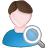 Verifikator pojedinac uvijek predstavlja vlastito „vrhovno rukovodstvo“ sa  svim ovlastima i odgovornošću. Za razliku od pravnih subjekata, fizičke osobe ne moraju prenositi ovlasti na odbore ili druge osobe. Fizička osoba mora samo odrediti i dokumentirati svoje odgovornosti, i definirati zadaće koje je dodijelila vanjskim suradnicima koje je osoba angažirala da provedu određenu aktivnost (npr. neovisnog pregledavatelja).Zahtjev u EN ISO 14065Objašnjenje u odnosu na UAVI.  Verifikator mora biti organiziran na takav način da čuva objektivnost, neovisnost i nepristranost I.  Verifikator mora biti organiziran na takav način da čuva objektivnost, neovisnost i nepristranost Vrhovno rukovodstvo verifikatora mora se obvezati da će postupati nepristrano i javno izjaviti na koji način rješava sukobe interesa i osigurava svoju nepristranost  (odjeljak 5.4)Procese i postupke treba provoditi u cijelom organizacijskom ustroju verifikatora kako bi se osiguralo prepoznavanje, analiza i izbjegavanje potencijalnih sukoba interesa. Ove procese i postupke, kao i potencijalne rizike za nepristranost treba pratiti vrhovno rukovodstvo verifikatora. Zahtjev u EN ISO 14065Objašnjenje u odnosu na UAVVerifikator mora imati formalna pravila i/ili poslovne ugovorne uvjete koji osiguravaju da se njegovo osoblje ponaša nepristrano (odjeljak 5.4)Verifikator mora dokumentirati na koji način upravlja potencijalnim sukobima interesa i rizicima za nepristranost (odjeljak 5.4)Upravljanje potencijalnim sukobima interesa uključuje ne samo identificiranje i analizu situacija potencijalnih sukoba interesa, nego i potrebne aranžmane za izbjegavanje tih situacija. Verifikatorovi interni postupci trebaju osigurati da osoblje obavijesti rukovodstvo verifikatora o svakoj situaciji iz koje može proizaći  potencijalni sukob interesa za verifikatora. Kao dio ovih postupaka verifikator također mora ocijeniti financije i izvore prihoda i osiguranje odgovornosti kako bi osigurao da nepristranost nije ugrožena.Ključni cilj je osigurati da verifikaciju provodi osposobljeno, nepristrano i neovisno osoblje i/ili osobe s kojima su sklopljeni ugovori.Verifikator mora dokumentirati na koji način upravlja potencijalnim sukobima interesa i rizicima za nepristranost (odjeljak 5.4)Upravljanje potencijalnim sukobima interesa uključuje ne samo identificiranje i analizu situacija potencijalnih sukoba interesa, nego i potrebne aranžmane za izbjegavanje tih situacija. Verifikatorovi interni postupci trebaju osigurati da osoblje obavijesti rukovodstvo verifikatora o svakoj situaciji iz koje može proizaći  potencijalni sukob interesa za verifikatora. Kao dio ovih postupaka verifikator također mora ocijeniti financije i izvore prihoda i osiguranje odgovornosti kako bi osigurao da nepristranost nije ugrožena.Ključni cilj je osigurati da verifikaciju provodi osposobljeno, nepristrano i neovisno osoblje i/ili osobe s kojima su sklopljeni ugovori.Verifikator mora dokumentirati na koji način upravlja potencijalnim sukobima interesa i rizicima za nepristranost (odjeljak 5.4)Upravljanje potencijalnim sukobima interesa uključuje ne samo identificiranje i analizu situacija potencijalnih sukoba interesa, nego i potrebne aranžmane za izbjegavanje tih situacija. Verifikatorovi interni postupci trebaju osigurati da osoblje obavijesti rukovodstvo verifikatora o svakoj situaciji iz koje može proizaći  potencijalni sukob interesa za verifikatora. Kao dio ovih postupaka verifikator također mora ocijeniti financije i izvore prihoda i osiguranje odgovornosti kako bi osigurao da nepristranost nije ugrožena.Ključni cilj je osigurati da verifikaciju provodi osposobljeno, nepristrano i neovisno osoblje i/ili osobe s kojima su sklopljeni ugovori.Verifikator mora dokumentirati na koji način upravlja potencijalnim sukobima interesa i rizicima za nepristranost (odjeljak 5.4)Upravljanje potencijalnim sukobima interesa uključuje ne samo identificiranje i analizu situacija potencijalnih sukoba interesa, nego i potrebne aranžmane za izbjegavanje tih situacija. Verifikatorovi interni postupci trebaju osigurati da osoblje obavijesti rukovodstvo verifikatora o svakoj situaciji iz koje može proizaći  potencijalni sukob interesa za verifikatora. Kao dio ovih postupaka verifikator također mora ocijeniti financije i izvore prihoda i osiguranje odgovornosti kako bi osigurao da nepristranost nije ugrožena.Ključni cilj je osigurati da verifikaciju provodi osposobljeno, nepristrano i neovisno osoblje i/ili osobe s kojima su sklopljeni ugovori.Verifikator mora dokumentirati na koji način upravlja potencijalnim sukobima interesa i rizicima za nepristranost (odjeljak 5.4)Upravljanje potencijalnim sukobima interesa uključuje ne samo identificiranje i analizu situacija potencijalnih sukoba interesa, nego i potrebne aranžmane za izbjegavanje tih situacija. Verifikatorovi interni postupci trebaju osigurati da osoblje obavijesti rukovodstvo verifikatora o svakoj situaciji iz koje može proizaći  potencijalni sukob interesa za verifikatora. Kao dio ovih postupaka verifikator također mora ocijeniti financije i izvore prihoda i osiguranje odgovornosti kako bi osigurao da nepristranost nije ugrožena.Ključni cilj je osigurati da verifikaciju provodi osposobljeno, nepristrano i neovisno osoblje i/ili osobe s kojima su sklopljeni ugovori.Verifikator mora dokumentirati na koji način upravlja potencijalnim sukobima interesa i rizicima za nepristranost (odjeljak 5.4)Upravljanje potencijalnim sukobima interesa uključuje ne samo identificiranje i analizu situacija potencijalnih sukoba interesa, nego i potrebne aranžmane za izbjegavanje tih situacija. Verifikatorovi interni postupci trebaju osigurati da osoblje obavijesti rukovodstvo verifikatora o svakoj situaciji iz koje može proizaći  potencijalni sukob interesa za verifikatora. Kao dio ovih postupaka verifikator također mora ocijeniti financije i izvore prihoda i osiguranje odgovornosti kako bi osigurao da nepristranost nije ugrožena.Ključni cilj je osigurati da verifikaciju provodi osposobljeno, nepristrano i neovisno osoblje i/ili osobe s kojima su sklopljeni ugovori.Verifikator mora dokumentirati na koji način upravlja potencijalnim sukobima interesa i rizicima za nepristranost (odjeljak 5.4)Upravljanje potencijalnim sukobima interesa uključuje ne samo identificiranje i analizu situacija potencijalnih sukoba interesa, nego i potrebne aranžmane za izbjegavanje tih situacija. Verifikatorovi interni postupci trebaju osigurati da osoblje obavijesti rukovodstvo verifikatora o svakoj situaciji iz koje može proizaći  potencijalni sukob interesa za verifikatora. Kao dio ovih postupaka verifikator također mora ocijeniti financije i izvore prihoda i osiguranje odgovornosti kako bi osigurao da nepristranost nije ugrožena.Ključni cilj je osigurati da verifikaciju provodi osposobljeno, nepristrano i neovisno osoblje i/ili osobe s kojima su sklopljeni ugovori.Verifikator mora dokumentirati na koji način upravlja potencijalnim sukobima interesa i rizicima za nepristranost (odjeljak 5.4)Upravljanje potencijalnim sukobima interesa uključuje ne samo identificiranje i analizu situacija potencijalnih sukoba interesa, nego i potrebne aranžmane za izbjegavanje tih situacija. Verifikatorovi interni postupci trebaju osigurati da osoblje obavijesti rukovodstvo verifikatora o svakoj situaciji iz koje može proizaći  potencijalni sukob interesa za verifikatora. Kao dio ovih postupaka verifikator također mora ocijeniti financije i izvore prihoda i osiguranje odgovornosti kako bi osigurao da nepristranost nije ugrožena.Ključni cilj je osigurati da verifikaciju provodi osposobljeno, nepristrano i neovisno osoblje i/ili osobe s kojima su sklopljeni ugovori.Verifikator mora dokumentirati na koji način upravlja potencijalnim sukobima interesa i rizicima za nepristranost (odjeljak 5.4)Upravljanje potencijalnim sukobima interesa uključuje ne samo identificiranje i analizu situacija potencijalnih sukoba interesa, nego i potrebne aranžmane za izbjegavanje tih situacija. Verifikatorovi interni postupci trebaju osigurati da osoblje obavijesti rukovodstvo verifikatora o svakoj situaciji iz koje može proizaći  potencijalni sukob interesa za verifikatora. Kao dio ovih postupaka verifikator također mora ocijeniti financije i izvore prihoda i osiguranje odgovornosti kako bi osigurao da nepristranost nije ugrožena.Ključni cilj je osigurati da verifikaciju provodi osposobljeno, nepristrano i neovisno osoblje i/ili osobe s kojima su sklopljeni ugovori.Verifikator mora dokumentirati na koji način upravlja potencijalnim sukobima interesa i rizicima za nepristranost (odjeljak 5.4)Upravljanje potencijalnim sukobima interesa uključuje ne samo identificiranje i analizu situacija potencijalnih sukoba interesa, nego i potrebne aranžmane za izbjegavanje tih situacija. Verifikatorovi interni postupci trebaju osigurati da osoblje obavijesti rukovodstvo verifikatora o svakoj situaciji iz koje može proizaći  potencijalni sukob interesa za verifikatora. Kao dio ovih postupaka verifikator također mora ocijeniti financije i izvore prihoda i osiguranje odgovornosti kako bi osigurao da nepristranost nije ugrožena.Ključni cilj je osigurati da verifikaciju provodi osposobljeno, nepristrano i neovisno osoblje i/ili osobe s kojima su sklopljeni ugovori.Verifikator mora dokumentirati na koji način upravlja potencijalnim sukobima interesa i rizicima za nepristranost (odjeljak 5.4)Upravljanje potencijalnim sukobima interesa uključuje ne samo identificiranje i analizu situacija potencijalnih sukoba interesa, nego i potrebne aranžmane za izbjegavanje tih situacija. Verifikatorovi interni postupci trebaju osigurati da osoblje obavijesti rukovodstvo verifikatora o svakoj situaciji iz koje može proizaći  potencijalni sukob interesa za verifikatora. Kao dio ovih postupaka verifikator također mora ocijeniti financije i izvore prihoda i osiguranje odgovornosti kako bi osigurao da nepristranost nije ugrožena.Ključni cilj je osigurati da verifikaciju provodi osposobljeno, nepristrano i neovisno osoblje i/ili osobe s kojima su sklopljeni ugovori.  II. Verifikator mora uspostaviti, dokumentirati, provoditi i održavati postupak kojim osigurava         trajnu nepristranost i neovisnost, što uključuje mehanizam nadzora nepristranosti    II. Verifikator mora uspostaviti, dokumentirati, provoditi i održavati postupak kojim osigurava         trajnu nepristranost i neovisnost, što uključuje mehanizam nadzora nepristranosti    II. Verifikator mora uspostaviti, dokumentirati, provoditi i održavati postupak kojim osigurava         trajnu nepristranost i neovisnost, što uključuje mehanizam nadzora nepristranosti  EN ISO 14065 sadrži odredbe o uspostavi mehanizama za čuvanje nepristranosti i neovisnosti verifikatora Ovi mehanizmi mogu uključivati neovisni odbor, posebne mehanizme za praćenje neovisnosti verifikatora, nerukovodeće direktore ili unutarnju reviziju unutar organizacije.Za verifikatore pojedince treba napomenuti sljedeće:Isti zahtjevi za nepristranost primjenjuju se na verifikatore pojedince. Mehanizam za čuvanje nepristranosti i neovisnosti verifikatora pojedinca može se sastojati od toga da osoba s kojom je sklopljen ugovor prati i preispituje nepristranost verifikatora pojedinca. To može biti ista osoba koju verifikator angažira za neovisni pregled, ako to ne ugrožava neovisnost tog pregleda.Zahtjev u EN ISO 14065Objašnjenje u odnosu na UAVZahtjev u EN ISO 14065Objašnjenje u odnosu na UAVVerifikator mora imati uspostavljene postupke ili politike koje dokazuju da je verifikator u potpunosti odgovoran za verifikacijske aktivnosti koje provode pojedinci s kojima je sklopljen ugovor  Verifikator mora imati uspostavljene postupke ili politike koje dokazuju da je verifikator u potpunosti odgovoran za verifikacijske aktivnosti koje provode pojedinci s kojima je sklopljen ugovor  Verifikator mora imati uspostavljene postupke ili politike koje dokazuju da je verifikator u potpunosti odgovoran za verifikacijske aktivnosti koje provode pojedinci s kojima je sklopljen ugovor  Verifikacijske aktivnosti u svakom trenutku moraju biti pod punom odgovornošću verifikatora. Dakle, pojedinci s kojima je sklopljen ugovor rade kao dio verifikacijskog tima i pod izravnim nadzorom, odgovornošću i kontrolom verifikatora.Verifikator u svakom trenutku jest i ostaje odgovoran za angažiranje kompetentnih osoba koje ispunjavaju zahtjeve u pogledu kompetencija iz UAV-a.Verifikacijske aktivnosti u svakom trenutku moraju biti pod punom odgovornošću verifikatora. Dakle, pojedinci s kojima je sklopljen ugovor rade kao dio verifikacijskog tima i pod izravnim nadzorom, odgovornošću i kontrolom verifikatora.Verifikator u svakom trenutku jest i ostaje odgovoran za angažiranje kompetentnih osoba koje ispunjavaju zahtjeve u pogledu kompetencija iz UAV-a.Verifikacijske aktivnosti u svakom trenutku moraju biti pod punom odgovornošću verifikatora. Dakle, pojedinci s kojima je sklopljen ugovor rade kao dio verifikacijskog tima i pod izravnim nadzorom, odgovornošću i kontrolom verifikatora.Verifikator u svakom trenutku jest i ostaje odgovoran za angažiranje kompetentnih osoba koje ispunjavaju zahtjeve u pogledu kompetencija iz UAV-a.Verifikator mora imati uspostavljene postupke ili politike koje dokazuju da je verifikator u potpunosti odgovoran za verifikacijske aktivnosti koje provode pojedinci s kojima je sklopljen ugovor  Verifikator mora imati uspostavljene postupke ili politike koje dokazuju da je verifikator u potpunosti odgovoran za verifikacijske aktivnosti koje provode pojedinci s kojima je sklopljen ugovor  Verifikator mora imati uspostavljene postupke ili politike koje dokazuju da je verifikator u potpunosti odgovoran za verifikacijske aktivnosti koje provode pojedinci s kojima je sklopljen ugovor  Verifikacijske aktivnosti u svakom trenutku moraju biti pod punom odgovornošću verifikatora. Dakle, pojedinci s kojima je sklopljen ugovor rade kao dio verifikacijskog tima i pod izravnim nadzorom, odgovornošću i kontrolom verifikatora.Verifikator u svakom trenutku jest i ostaje odgovoran za angažiranje kompetentnih osoba koje ispunjavaju zahtjeve u pogledu kompetencija iz UAV-a.Verifikacijske aktivnosti u svakom trenutku moraju biti pod punom odgovornošću verifikatora. Dakle, pojedinci s kojima je sklopljen ugovor rade kao dio verifikacijskog tima i pod izravnim nadzorom, odgovornošću i kontrolom verifikatora.Verifikator u svakom trenutku jest i ostaje odgovoran za angažiranje kompetentnih osoba koje ispunjavaju zahtjeve u pogledu kompetencija iz UAV-a.Verifikacijske aktivnosti u svakom trenutku moraju biti pod punom odgovornošću verifikatora. Dakle, pojedinci s kojima je sklopljen ugovor rade kao dio verifikacijskog tima i pod izravnim nadzorom, odgovornošću i kontrolom verifikatora.Verifikator u svakom trenutku jest i ostaje odgovoran za angažiranje kompetentnih osoba koje ispunjavaju zahtjeve u pogledu kompetencija iz UAV-a.Verifikator mora imati uspostavljene postupke ili politike koje dokazuju da je verifikator u potpunosti odgovoran za verifikacijske aktivnosti koje provode pojedinci s kojima je sklopljen ugovor  Verifikator mora imati uspostavljene postupke ili politike koje dokazuju da je verifikator u potpunosti odgovoran za verifikacijske aktivnosti koje provode pojedinci s kojima je sklopljen ugovor  Verifikator mora imati uspostavljene postupke ili politike koje dokazuju da je verifikator u potpunosti odgovoran za verifikacijske aktivnosti koje provode pojedinci s kojima je sklopljen ugovor  Verifikacijske aktivnosti u svakom trenutku moraju biti pod punom odgovornošću verifikatora. Dakle, pojedinci s kojima je sklopljen ugovor rade kao dio verifikacijskog tima i pod izravnim nadzorom, odgovornošću i kontrolom verifikatora.Verifikator u svakom trenutku jest i ostaje odgovoran za angažiranje kompetentnih osoba koje ispunjavaju zahtjeve u pogledu kompetencija iz UAV-a.Verifikacijske aktivnosti u svakom trenutku moraju biti pod punom odgovornošću verifikatora. Dakle, pojedinci s kojima je sklopljen ugovor rade kao dio verifikacijskog tima i pod izravnim nadzorom, odgovornošću i kontrolom verifikatora.Verifikator u svakom trenutku jest i ostaje odgovoran za angažiranje kompetentnih osoba koje ispunjavaju zahtjeve u pogledu kompetencija iz UAV-a.Verifikacijske aktivnosti u svakom trenutku moraju biti pod punom odgovornošću verifikatora. Dakle, pojedinci s kojima je sklopljen ugovor rade kao dio verifikacijskog tima i pod izravnim nadzorom, odgovornošću i kontrolom verifikatora.Verifikator u svakom trenutku jest i ostaje odgovoran za angažiranje kompetentnih osoba koje ispunjavaju zahtjeve u pogledu kompetencija iz UAV-a.Verifikator mora imati uspostavljene postupke ili politike koje dokazuju da je verifikator u potpunosti odgovoran za verifikacijske aktivnosti koje provode pojedinci s kojima je sklopljen ugovor  Verifikator mora imati uspostavljene postupke ili politike koje dokazuju da je verifikator u potpunosti odgovoran za verifikacijske aktivnosti koje provode pojedinci s kojima je sklopljen ugovor  Verifikator mora imati uspostavljene postupke ili politike koje dokazuju da je verifikator u potpunosti odgovoran za verifikacijske aktivnosti koje provode pojedinci s kojima je sklopljen ugovor  Verifikacijske aktivnosti u svakom trenutku moraju biti pod punom odgovornošću verifikatora. Dakle, pojedinci s kojima je sklopljen ugovor rade kao dio verifikacijskog tima i pod izravnim nadzorom, odgovornošću i kontrolom verifikatora.Verifikator u svakom trenutku jest i ostaje odgovoran za angažiranje kompetentnih osoba koje ispunjavaju zahtjeve u pogledu kompetencija iz UAV-a.Verifikacijske aktivnosti u svakom trenutku moraju biti pod punom odgovornošću verifikatora. Dakle, pojedinci s kojima je sklopljen ugovor rade kao dio verifikacijskog tima i pod izravnim nadzorom, odgovornošću i kontrolom verifikatora.Verifikator u svakom trenutku jest i ostaje odgovoran za angažiranje kompetentnih osoba koje ispunjavaju zahtjeve u pogledu kompetencija iz UAV-a.Verifikacijske aktivnosti u svakom trenutku moraju biti pod punom odgovornošću verifikatora. Dakle, pojedinci s kojima je sklopljen ugovor rade kao dio verifikacijskog tima i pod izravnim nadzorom, odgovornošću i kontrolom verifikatora.Verifikator u svakom trenutku jest i ostaje odgovoran za angažiranje kompetentnih osoba koje ispunjavaju zahtjeve u pogledu kompetencija iz UAV-a.Verifikator mora imati uspostavljene postupke ili politike koje dokazuju da je verifikator u potpunosti odgovoran za verifikacijske aktivnosti koje provode pojedinci s kojima je sklopljen ugovor  Verifikator mora imati uspostavljene postupke ili politike koje dokazuju da je verifikator u potpunosti odgovoran za verifikacijske aktivnosti koje provode pojedinci s kojima je sklopljen ugovor  Verifikator mora imati uspostavljene postupke ili politike koje dokazuju da je verifikator u potpunosti odgovoran za verifikacijske aktivnosti koje provode pojedinci s kojima je sklopljen ugovor  Verifikacijske aktivnosti u svakom trenutku moraju biti pod punom odgovornošću verifikatora. Dakle, pojedinci s kojima je sklopljen ugovor rade kao dio verifikacijskog tima i pod izravnim nadzorom, odgovornošću i kontrolom verifikatora.Verifikator u svakom trenutku jest i ostaje odgovoran za angažiranje kompetentnih osoba koje ispunjavaju zahtjeve u pogledu kompetencija iz UAV-a.Verifikacijske aktivnosti u svakom trenutku moraju biti pod punom odgovornošću verifikatora. Dakle, pojedinci s kojima je sklopljen ugovor rade kao dio verifikacijskog tima i pod izravnim nadzorom, odgovornošću i kontrolom verifikatora.Verifikator u svakom trenutku jest i ostaje odgovoran za angažiranje kompetentnih osoba koje ispunjavaju zahtjeve u pogledu kompetencija iz UAV-a.Verifikacijske aktivnosti u svakom trenutku moraju biti pod punom odgovornošću verifikatora. Dakle, pojedinci s kojima je sklopljen ugovor rade kao dio verifikacijskog tima i pod izravnim nadzorom, odgovornošću i kontrolom verifikatora.Verifikator u svakom trenutku jest i ostaje odgovoran za angažiranje kompetentnih osoba koje ispunjavaju zahtjeve u pogledu kompetencija iz UAV-a.Verifikator mora imati uspostavljene postupke ili politike koje dokazuju da je verifikator u potpunosti odgovoran za verifikacijske aktivnosti koje provode pojedinci s kojima je sklopljen ugovor  Verifikator mora imati uspostavljene postupke ili politike koje dokazuju da je verifikator u potpunosti odgovoran za verifikacijske aktivnosti koje provode pojedinci s kojima je sklopljen ugovor  Verifikator mora imati uspostavljene postupke ili politike koje dokazuju da je verifikator u potpunosti odgovoran za verifikacijske aktivnosti koje provode pojedinci s kojima je sklopljen ugovor  Verifikacijske aktivnosti u svakom trenutku moraju biti pod punom odgovornošću verifikatora. Dakle, pojedinci s kojima je sklopljen ugovor rade kao dio verifikacijskog tima i pod izravnim nadzorom, odgovornošću i kontrolom verifikatora.Verifikator u svakom trenutku jest i ostaje odgovoran za angažiranje kompetentnih osoba koje ispunjavaju zahtjeve u pogledu kompetencija iz UAV-a.Verifikacijske aktivnosti u svakom trenutku moraju biti pod punom odgovornošću verifikatora. Dakle, pojedinci s kojima je sklopljen ugovor rade kao dio verifikacijskog tima i pod izravnim nadzorom, odgovornošću i kontrolom verifikatora.Verifikator u svakom trenutku jest i ostaje odgovoran za angažiranje kompetentnih osoba koje ispunjavaju zahtjeve u pogledu kompetencija iz UAV-a.Verifikacijske aktivnosti u svakom trenutku moraju biti pod punom odgovornošću verifikatora. Dakle, pojedinci s kojima je sklopljen ugovor rade kao dio verifikacijskog tima i pod izravnim nadzorom, odgovornošću i kontrolom verifikatora.Verifikator u svakom trenutku jest i ostaje odgovoran za angažiranje kompetentnih osoba koje ispunjavaju zahtjeve u pogledu kompetencija iz UAV-a.Verifikator mora imati uspostavljene postupke ili politike koje dokazuju da je verifikator u potpunosti odgovoran za verifikacijske aktivnosti koje provode pojedinci s kojima je sklopljen ugovor  Verifikator mora imati uspostavljene postupke ili politike koje dokazuju da je verifikator u potpunosti odgovoran za verifikacijske aktivnosti koje provode pojedinci s kojima je sklopljen ugovor  Verifikator mora imati uspostavljene postupke ili politike koje dokazuju da je verifikator u potpunosti odgovoran za verifikacijske aktivnosti koje provode pojedinci s kojima je sklopljen ugovor  Verifikacijske aktivnosti u svakom trenutku moraju biti pod punom odgovornošću verifikatora. Dakle, pojedinci s kojima je sklopljen ugovor rade kao dio verifikacijskog tima i pod izravnim nadzorom, odgovornošću i kontrolom verifikatora.Verifikator u svakom trenutku jest i ostaje odgovoran za angažiranje kompetentnih osoba koje ispunjavaju zahtjeve u pogledu kompetencija iz UAV-a.Verifikacijske aktivnosti u svakom trenutku moraju biti pod punom odgovornošću verifikatora. Dakle, pojedinci s kojima je sklopljen ugovor rade kao dio verifikacijskog tima i pod izravnim nadzorom, odgovornošću i kontrolom verifikatora.Verifikator u svakom trenutku jest i ostaje odgovoran za angažiranje kompetentnih osoba koje ispunjavaju zahtjeve u pogledu kompetencija iz UAV-a.Verifikacijske aktivnosti u svakom trenutku moraju biti pod punom odgovornošću verifikatora. Dakle, pojedinci s kojima je sklopljen ugovor rade kao dio verifikacijskog tima i pod izravnim nadzorom, odgovornošću i kontrolom verifikatora.Verifikator u svakom trenutku jest i ostaje odgovoran za angažiranje kompetentnih osoba koje ispunjavaju zahtjeve u pogledu kompetencija iz UAV-a.Verifikator mora imati uspostavljene postupke ili politike koje dokazuju da je verifikator u potpunosti odgovoran za verifikacijske aktivnosti koje provode pojedinci s kojima je sklopljen ugovor  Verifikator mora imati uspostavljene postupke ili politike koje dokazuju da je verifikator u potpunosti odgovoran za verifikacijske aktivnosti koje provode pojedinci s kojima je sklopljen ugovor  Verifikator mora imati uspostavljene postupke ili politike koje dokazuju da je verifikator u potpunosti odgovoran za verifikacijske aktivnosti koje provode pojedinci s kojima je sklopljen ugovor  Verifikacijske aktivnosti u svakom trenutku moraju biti pod punom odgovornošću verifikatora. Dakle, pojedinci s kojima je sklopljen ugovor rade kao dio verifikacijskog tima i pod izravnim nadzorom, odgovornošću i kontrolom verifikatora.Verifikator u svakom trenutku jest i ostaje odgovoran za angažiranje kompetentnih osoba koje ispunjavaju zahtjeve u pogledu kompetencija iz UAV-a.Verifikacijske aktivnosti u svakom trenutku moraju biti pod punom odgovornošću verifikatora. Dakle, pojedinci s kojima je sklopljen ugovor rade kao dio verifikacijskog tima i pod izravnim nadzorom, odgovornošću i kontrolom verifikatora.Verifikator u svakom trenutku jest i ostaje odgovoran za angažiranje kompetentnih osoba koje ispunjavaju zahtjeve u pogledu kompetencija iz UAV-a.Verifikacijske aktivnosti u svakom trenutku moraju biti pod punom odgovornošću verifikatora. Dakle, pojedinci s kojima je sklopljen ugovor rade kao dio verifikacijskog tima i pod izravnim nadzorom, odgovornošću i kontrolom verifikatora.Verifikator u svakom trenutku jest i ostaje odgovoran za angažiranje kompetentnih osoba koje ispunjavaju zahtjeve u pogledu kompetencija iz UAV-a.Verifikator mora imati uspostavljene postupke ili politike koje dokazuju da je verifikator u potpunosti odgovoran za verifikacijske aktivnosti koje provode pojedinci s kojima je sklopljen ugovor  Verifikator mora imati uspostavljene postupke ili politike koje dokazuju da je verifikator u potpunosti odgovoran za verifikacijske aktivnosti koje provode pojedinci s kojima je sklopljen ugovor  Verifikator mora imati uspostavljene postupke ili politike koje dokazuju da je verifikator u potpunosti odgovoran za verifikacijske aktivnosti koje provode pojedinci s kojima je sklopljen ugovor  Verifikacijske aktivnosti u svakom trenutku moraju biti pod punom odgovornošću verifikatora. Dakle, pojedinci s kojima je sklopljen ugovor rade kao dio verifikacijskog tima i pod izravnim nadzorom, odgovornošću i kontrolom verifikatora.Verifikator u svakom trenutku jest i ostaje odgovoran za angažiranje kompetentnih osoba koje ispunjavaju zahtjeve u pogledu kompetencija iz UAV-a.Verifikacijske aktivnosti u svakom trenutku moraju biti pod punom odgovornošću verifikatora. Dakle, pojedinci s kojima je sklopljen ugovor rade kao dio verifikacijskog tima i pod izravnim nadzorom, odgovornošću i kontrolom verifikatora.Verifikator u svakom trenutku jest i ostaje odgovoran za angažiranje kompetentnih osoba koje ispunjavaju zahtjeve u pogledu kompetencija iz UAV-a.Verifikacijske aktivnosti u svakom trenutku moraju biti pod punom odgovornošću verifikatora. Dakle, pojedinci s kojima je sklopljen ugovor rade kao dio verifikacijskog tima i pod izravnim nadzorom, odgovornošću i kontrolom verifikatora.Verifikator u svakom trenutku jest i ostaje odgovoran za angažiranje kompetentnih osoba koje ispunjavaju zahtjeve u pogledu kompetencija iz UAV-a.Osobe s kojima se sklapa ugovor moraju potpisati pisani ugovor Osobe s kojima se sklapa ugovor moraju potpisati pisani ugovor Osobe s kojima se sklapa ugovor moraju potpisati pisani ugovor Ovaj ugovor sadrži: obvezu poštivanja politika i postupaka verifikatora; obvezu poštivanja zahtjeva o povjerljivosti i nepristranosti, kao i pokretanje pitanja koja se odnose na nepristranost i sukob interesa.Ovaj ugovor sadrži: obvezu poštivanja politika i postupaka verifikatora; obvezu poštivanja zahtjeva o povjerljivosti i nepristranosti, kao i pokretanje pitanja koja se odnose na nepristranost i sukob interesa.Osobe s kojima se sklapa ugovor moraju potpisati pisani ugovor Osobe s kojima se sklapa ugovor moraju potpisati pisani ugovor Osobe s kojima se sklapa ugovor moraju potpisati pisani ugovor Ovaj ugovor sadrži: obvezu poštivanja politika i postupaka verifikatora; obvezu poštivanja zahtjeva o povjerljivosti i nepristranosti, kao i pokretanje pitanja koja se odnose na nepristranost i sukob interesa.Ovaj ugovor sadrži: obvezu poštivanja politika i postupaka verifikatora; obvezu poštivanja zahtjeva o povjerljivosti i nepristranosti, kao i pokretanje pitanja koja se odnose na nepristranost i sukob interesa.Osobe s kojima se sklapa ugovor moraju potpisati pisani ugovor Osobe s kojima se sklapa ugovor moraju potpisati pisani ugovor Osobe s kojima se sklapa ugovor moraju potpisati pisani ugovor Ovaj ugovor sadrži: obvezu poštivanja politika i postupaka verifikatora; obvezu poštivanja zahtjeva o povjerljivosti i nepristranosti, kao i pokretanje pitanja koja se odnose na nepristranost i sukob interesa.Ovaj ugovor sadrži: obvezu poštivanja politika i postupaka verifikatora; obvezu poštivanja zahtjeva o povjerljivosti i nepristranosti, kao i pokretanje pitanja koja se odnose na nepristranost i sukob interesa.Osobe s kojima se sklapa ugovor moraju potpisati pisani ugovor Osobe s kojima se sklapa ugovor moraju potpisati pisani ugovor Osobe s kojima se sklapa ugovor moraju potpisati pisani ugovor Ovaj ugovor sadrži: obvezu poštivanja politika i postupaka verifikatora; obvezu poštivanja zahtjeva o povjerljivosti i nepristranosti, kao i pokretanje pitanja koja se odnose na nepristranost i sukob interesa.Ovaj ugovor sadrži: obvezu poštivanja politika i postupaka verifikatora; obvezu poštivanja zahtjeva o povjerljivosti i nepristranosti, kao i pokretanje pitanja koja se odnose na nepristranost i sukob interesa.Osobe s kojima se sklapa ugovor moraju potpisati pisani ugovor Osobe s kojima se sklapa ugovor moraju potpisati pisani ugovor Osobe s kojima se sklapa ugovor moraju potpisati pisani ugovor Ovaj ugovor sadrži: obvezu poštivanja politika i postupaka verifikatora; obvezu poštivanja zahtjeva o povjerljivosti i nepristranosti, kao i pokretanje pitanja koja se odnose na nepristranost i sukob interesa.Ovaj ugovor sadrži: obvezu poštivanja politika i postupaka verifikatora; obvezu poštivanja zahtjeva o povjerljivosti i nepristranosti, kao i pokretanje pitanja koja se odnose na nepristranost i sukob interesa.Verifikator može izdvojiti poslove za obavljanje određenih aktivnosti samo pod određenim uvjetima   Verifikator može izdvojiti poslove za obavljanje određenih aktivnosti samo pod određenim uvjetima   Verifikator može izdvojiti poslove za obavljanje određenih aktivnosti samo pod određenim uvjetima   Uvjeti za izdavanje poslova: izdvajanje poslova nije dozvoljeno za provođenje neovisnog pregleda i objavu verifikacijskog izvješća; verifikator zadržava kontrolu i punu odgovornost za rad tijela kojemu je povjeren izdvojeni  posao; tijelo kojemu je povjeren izdvojeni  posao mora dostaviti neovisne dokaze o tome da ispunjava mjerodavne zahtjeve UAV-a;  operater mora prihvatiti izdvajanje poslova za provođenje aktivnosti; verifikator i vanjsko tijelo kojemu je povaren posao trebaju potpisati propisno dokumentirani ugovor na kojemu se temelje   ti zahtjevi  i koji jasno navodi raspodjelu i opseg povjerenih poslova.Uvjeti za izdavanje poslova: izdvajanje poslova nije dozvoljeno za provođenje neovisnog pregleda i objavu verifikacijskog izvješća; verifikator zadržava kontrolu i punu odgovornost za rad tijela kojemu je povjeren izdvojeni  posao; tijelo kojemu je povjeren izdvojeni  posao mora dostaviti neovisne dokaze o tome da ispunjava mjerodavne zahtjeve UAV-a;  operater mora prihvatiti izdvajanje poslova za provođenje aktivnosti; verifikator i vanjsko tijelo kojemu je povaren posao trebaju potpisati propisno dokumentirani ugovor na kojemu se temelje   ti zahtjevi  i koji jasno navodi raspodjelu i opseg povjerenih poslova.Verifikator može izdvojiti poslove za obavljanje određenih aktivnosti samo pod određenim uvjetima   Verifikator može izdvojiti poslove za obavljanje određenih aktivnosti samo pod određenim uvjetima   Verifikator može izdvojiti poslove za obavljanje određenih aktivnosti samo pod određenim uvjetima   Uvjeti za izdavanje poslova: izdvajanje poslova nije dozvoljeno za provođenje neovisnog pregleda i objavu verifikacijskog izvješća; verifikator zadržava kontrolu i punu odgovornost za rad tijela kojemu je povjeren izdvojeni  posao; tijelo kojemu je povjeren izdvojeni  posao mora dostaviti neovisne dokaze o tome da ispunjava mjerodavne zahtjeve UAV-a;  operater mora prihvatiti izdvajanje poslova za provođenje aktivnosti; verifikator i vanjsko tijelo kojemu je povaren posao trebaju potpisati propisno dokumentirani ugovor na kojemu se temelje   ti zahtjevi  i koji jasno navodi raspodjelu i opseg povjerenih poslova.Uvjeti za izdavanje poslova: izdvajanje poslova nije dozvoljeno za provođenje neovisnog pregleda i objavu verifikacijskog izvješća; verifikator zadržava kontrolu i punu odgovornost za rad tijela kojemu je povjeren izdvojeni  posao; tijelo kojemu je povjeren izdvojeni  posao mora dostaviti neovisne dokaze o tome da ispunjava mjerodavne zahtjeve UAV-a;  operater mora prihvatiti izdvajanje poslova za provođenje aktivnosti; verifikator i vanjsko tijelo kojemu je povaren posao trebaju potpisati propisno dokumentirani ugovor na kojemu se temelje   ti zahtjevi  i koji jasno navodi raspodjelu i opseg povjerenih poslova.Verifikator može izdvojiti poslove za obavljanje određenih aktivnosti samo pod određenim uvjetima   Verifikator može izdvojiti poslove za obavljanje određenih aktivnosti samo pod određenim uvjetima   Verifikator može izdvojiti poslove za obavljanje određenih aktivnosti samo pod određenim uvjetima   Uvjeti za izdavanje poslova: izdvajanje poslova nije dozvoljeno za provođenje neovisnog pregleda i objavu verifikacijskog izvješća; verifikator zadržava kontrolu i punu odgovornost za rad tijela kojemu je povjeren izdvojeni  posao; tijelo kojemu je povjeren izdvojeni  posao mora dostaviti neovisne dokaze o tome da ispunjava mjerodavne zahtjeve UAV-a;  operater mora prihvatiti izdvajanje poslova za provođenje aktivnosti; verifikator i vanjsko tijelo kojemu je povaren posao trebaju potpisati propisno dokumentirani ugovor na kojemu se temelje   ti zahtjevi  i koji jasno navodi raspodjelu i opseg povjerenih poslova.Uvjeti za izdavanje poslova: izdvajanje poslova nije dozvoljeno za provođenje neovisnog pregleda i objavu verifikacijskog izvješća; verifikator zadržava kontrolu i punu odgovornost za rad tijela kojemu je povjeren izdvojeni  posao; tijelo kojemu je povjeren izdvojeni  posao mora dostaviti neovisne dokaze o tome da ispunjava mjerodavne zahtjeve UAV-a;  operater mora prihvatiti izdvajanje poslova za provođenje aktivnosti; verifikator i vanjsko tijelo kojemu je povaren posao trebaju potpisati propisno dokumentirani ugovor na kojemu se temelje   ti zahtjevi  i koji jasno navodi raspodjelu i opseg povjerenih poslova.Verifikator može izdvojiti poslove za obavljanje određenih aktivnosti samo pod određenim uvjetima   Verifikator može izdvojiti poslove za obavljanje određenih aktivnosti samo pod određenim uvjetima   Verifikator može izdvojiti poslove za obavljanje određenih aktivnosti samo pod određenim uvjetima   Uvjeti za izdavanje poslova: izdvajanje poslova nije dozvoljeno za provođenje neovisnog pregleda i objavu verifikacijskog izvješća; verifikator zadržava kontrolu i punu odgovornost za rad tijela kojemu je povjeren izdvojeni  posao; tijelo kojemu je povjeren izdvojeni  posao mora dostaviti neovisne dokaze o tome da ispunjava mjerodavne zahtjeve UAV-a;  operater mora prihvatiti izdvajanje poslova za provođenje aktivnosti; verifikator i vanjsko tijelo kojemu je povaren posao trebaju potpisati propisno dokumentirani ugovor na kojemu se temelje   ti zahtjevi  i koji jasno navodi raspodjelu i opseg povjerenih poslova.Uvjeti za izdavanje poslova: izdvajanje poslova nije dozvoljeno za provođenje neovisnog pregleda i objavu verifikacijskog izvješća; verifikator zadržava kontrolu i punu odgovornost za rad tijela kojemu je povjeren izdvojeni  posao; tijelo kojemu je povjeren izdvojeni  posao mora dostaviti neovisne dokaze o tome da ispunjava mjerodavne zahtjeve UAV-a;  operater mora prihvatiti izdvajanje poslova za provođenje aktivnosti; verifikator i vanjsko tijelo kojemu je povaren posao trebaju potpisati propisno dokumentirani ugovor na kojemu se temelje   ti zahtjevi  i koji jasno navodi raspodjelu i opseg povjerenih poslova.Verifikator može izdvojiti poslove za obavljanje određenih aktivnosti samo pod određenim uvjetima   Verifikator može izdvojiti poslove za obavljanje određenih aktivnosti samo pod određenim uvjetima   Verifikator može izdvojiti poslove za obavljanje određenih aktivnosti samo pod određenim uvjetima   Uvjeti za izdavanje poslova: izdvajanje poslova nije dozvoljeno za provođenje neovisnog pregleda i objavu verifikacijskog izvješća; verifikator zadržava kontrolu i punu odgovornost za rad tijela kojemu je povjeren izdvojeni  posao; tijelo kojemu je povjeren izdvojeni  posao mora dostaviti neovisne dokaze o tome da ispunjava mjerodavne zahtjeve UAV-a;  operater mora prihvatiti izdvajanje poslova za provođenje aktivnosti; verifikator i vanjsko tijelo kojemu je povaren posao trebaju potpisati propisno dokumentirani ugovor na kojemu se temelje   ti zahtjevi  i koji jasno navodi raspodjelu i opseg povjerenih poslova.Uvjeti za izdavanje poslova: izdvajanje poslova nije dozvoljeno za provođenje neovisnog pregleda i objavu verifikacijskog izvješća; verifikator zadržava kontrolu i punu odgovornost za rad tijela kojemu je povjeren izdvojeni  posao; tijelo kojemu je povjeren izdvojeni  posao mora dostaviti neovisne dokaze o tome da ispunjava mjerodavne zahtjeve UAV-a;  operater mora prihvatiti izdvajanje poslova za provođenje aktivnosti; verifikator i vanjsko tijelo kojemu je povaren posao trebaju potpisati propisno dokumentirani ugovor na kojemu se temelje   ti zahtjevi  i koji jasno navodi raspodjelu i opseg povjerenih poslova.Verifikator može izdvojiti poslove za obavljanje određenih aktivnosti samo pod određenim uvjetima   Verifikator može izdvojiti poslove za obavljanje određenih aktivnosti samo pod određenim uvjetima   Verifikator može izdvojiti poslove za obavljanje određenih aktivnosti samo pod određenim uvjetima   Uvjeti za izdavanje poslova: izdvajanje poslova nije dozvoljeno za provođenje neovisnog pregleda i objavu verifikacijskog izvješća; verifikator zadržava kontrolu i punu odgovornost za rad tijela kojemu je povjeren izdvojeni  posao; tijelo kojemu je povjeren izdvojeni  posao mora dostaviti neovisne dokaze o tome da ispunjava mjerodavne zahtjeve UAV-a;  operater mora prihvatiti izdvajanje poslova za provođenje aktivnosti; verifikator i vanjsko tijelo kojemu je povaren posao trebaju potpisati propisno dokumentirani ugovor na kojemu se temelje   ti zahtjevi  i koji jasno navodi raspodjelu i opseg povjerenih poslova.Uvjeti za izdavanje poslova: izdvajanje poslova nije dozvoljeno za provođenje neovisnog pregleda i objavu verifikacijskog izvješća; verifikator zadržava kontrolu i punu odgovornost za rad tijela kojemu je povjeren izdvojeni  posao; tijelo kojemu je povjeren izdvojeni  posao mora dostaviti neovisne dokaze o tome da ispunjava mjerodavne zahtjeve UAV-a;  operater mora prihvatiti izdvajanje poslova za provođenje aktivnosti; verifikator i vanjsko tijelo kojemu je povaren posao trebaju potpisati propisno dokumentirani ugovor na kojemu se temelje   ti zahtjevi  i koji jasno navodi raspodjelu i opseg povjerenih poslova.Verifikator može izdvojiti poslove za obavljanje određenih aktivnosti samo pod određenim uvjetima   Verifikator može izdvojiti poslove za obavljanje određenih aktivnosti samo pod određenim uvjetima   Verifikator može izdvojiti poslove za obavljanje određenih aktivnosti samo pod određenim uvjetima   Uvjeti za izdavanje poslova: izdvajanje poslova nije dozvoljeno za provođenje neovisnog pregleda i objavu verifikacijskog izvješća; verifikator zadržava kontrolu i punu odgovornost za rad tijela kojemu je povjeren izdvojeni  posao; tijelo kojemu je povjeren izdvojeni  posao mora dostaviti neovisne dokaze o tome da ispunjava mjerodavne zahtjeve UAV-a;  operater mora prihvatiti izdvajanje poslova za provođenje aktivnosti; verifikator i vanjsko tijelo kojemu je povaren posao trebaju potpisati propisno dokumentirani ugovor na kojemu se temelje   ti zahtjevi  i koji jasno navodi raspodjelu i opseg povjerenih poslova.Uvjeti za izdavanje poslova: izdvajanje poslova nije dozvoljeno za provođenje neovisnog pregleda i objavu verifikacijskog izvješća; verifikator zadržava kontrolu i punu odgovornost za rad tijela kojemu je povjeren izdvojeni  posao; tijelo kojemu je povjeren izdvojeni  posao mora dostaviti neovisne dokaze o tome da ispunjava mjerodavne zahtjeve UAV-a;  operater mora prihvatiti izdvajanje poslova za provođenje aktivnosti; verifikator i vanjsko tijelo kojemu je povaren posao trebaju potpisati propisno dokumentirani ugovor na kojemu se temelje   ti zahtjevi  i koji jasno navodi raspodjelu i opseg povjerenih poslova.Verifikator može izdvojiti poslove za obavljanje određenih aktivnosti samo pod određenim uvjetima   Verifikator može izdvojiti poslove za obavljanje određenih aktivnosti samo pod određenim uvjetima   Verifikator može izdvojiti poslove za obavljanje određenih aktivnosti samo pod određenim uvjetima   Uvjeti za izdavanje poslova: izdvajanje poslova nije dozvoljeno za provođenje neovisnog pregleda i objavu verifikacijskog izvješća; verifikator zadržava kontrolu i punu odgovornost za rad tijela kojemu je povjeren izdvojeni  posao; tijelo kojemu je povjeren izdvojeni  posao mora dostaviti neovisne dokaze o tome da ispunjava mjerodavne zahtjeve UAV-a;  operater mora prihvatiti izdvajanje poslova za provođenje aktivnosti; verifikator i vanjsko tijelo kojemu je povaren posao trebaju potpisati propisno dokumentirani ugovor na kojemu se temelje   ti zahtjevi  i koji jasno navodi raspodjelu i opseg povjerenih poslova.Uvjeti za izdavanje poslova: izdvajanje poslova nije dozvoljeno za provođenje neovisnog pregleda i objavu verifikacijskog izvješća; verifikator zadržava kontrolu i punu odgovornost za rad tijela kojemu je povjeren izdvojeni  posao; tijelo kojemu je povjeren izdvojeni  posao mora dostaviti neovisne dokaze o tome da ispunjava mjerodavne zahtjeve UAV-a;  operater mora prihvatiti izdvajanje poslova za provođenje aktivnosti; verifikator i vanjsko tijelo kojemu je povaren posao trebaju potpisati propisno dokumentirani ugovor na kojemu se temelje   ti zahtjevi  i koji jasno navodi raspodjelu i opseg povjerenih poslova.Verifikator može izdvojiti poslove za obavljanje određenih aktivnosti samo pod određenim uvjetima   Verifikator može izdvojiti poslove za obavljanje određenih aktivnosti samo pod određenim uvjetima   Verifikator može izdvojiti poslove za obavljanje određenih aktivnosti samo pod određenim uvjetima   Uvjeti za izdavanje poslova: izdvajanje poslova nije dozvoljeno za provođenje neovisnog pregleda i objavu verifikacijskog izvješća; verifikator zadržava kontrolu i punu odgovornost za rad tijela kojemu je povjeren izdvojeni  posao; tijelo kojemu je povjeren izdvojeni  posao mora dostaviti neovisne dokaze o tome da ispunjava mjerodavne zahtjeve UAV-a;  operater mora prihvatiti izdvajanje poslova za provođenje aktivnosti; verifikator i vanjsko tijelo kojemu je povaren posao trebaju potpisati propisno dokumentirani ugovor na kojemu se temelje   ti zahtjevi  i koji jasno navodi raspodjelu i opseg povjerenih poslova.Uvjeti za izdavanje poslova: izdvajanje poslova nije dozvoljeno za provođenje neovisnog pregleda i objavu verifikacijskog izvješća; verifikator zadržava kontrolu i punu odgovornost za rad tijela kojemu je povjeren izdvojeni  posao; tijelo kojemu je povjeren izdvojeni  posao mora dostaviti neovisne dokaze o tome da ispunjava mjerodavne zahtjeve UAV-a;  operater mora prihvatiti izdvajanje poslova za provođenje aktivnosti; verifikator i vanjsko tijelo kojemu je povaren posao trebaju potpisati propisno dokumentirani ugovor na kojemu se temelje   ti zahtjevi  i koji jasno navodi raspodjelu i opseg povjerenih poslova.Verifikator može izdvojiti poslove za obavljanje određenih aktivnosti samo pod određenim uvjetima   Verifikator može izdvojiti poslove za obavljanje određenih aktivnosti samo pod određenim uvjetima   Verifikator može izdvojiti poslove za obavljanje određenih aktivnosti samo pod određenim uvjetima   Uvjeti za izdavanje poslova: izdvajanje poslova nije dozvoljeno za provođenje neovisnog pregleda i objavu verifikacijskog izvješća; verifikator zadržava kontrolu i punu odgovornost za rad tijela kojemu je povjeren izdvojeni  posao; tijelo kojemu je povjeren izdvojeni  posao mora dostaviti neovisne dokaze o tome da ispunjava mjerodavne zahtjeve UAV-a;  operater mora prihvatiti izdvajanje poslova za provođenje aktivnosti; verifikator i vanjsko tijelo kojemu je povaren posao trebaju potpisati propisno dokumentirani ugovor na kojemu se temelje   ti zahtjevi  i koji jasno navodi raspodjelu i opseg povjerenih poslova.Uvjeti za izdavanje poslova: izdvajanje poslova nije dozvoljeno za provođenje neovisnog pregleda i objavu verifikacijskog izvješća; verifikator zadržava kontrolu i punu odgovornost za rad tijela kojemu je povjeren izdvojeni  posao; tijelo kojemu je povjeren izdvojeni  posao mora dostaviti neovisne dokaze o tome da ispunjava mjerodavne zahtjeve UAV-a;  operater mora prihvatiti izdvajanje poslova za provođenje aktivnosti; verifikator i vanjsko tijelo kojemu je povaren posao trebaju potpisati propisno dokumentirani ugovor na kojemu se temelje   ti zahtjevi  i koji jasno navodi raspodjelu i opseg povjerenih poslova.Verifikator može izdvojiti poslove za obavljanje određenih aktivnosti samo pod određenim uvjetima   Verifikator može izdvojiti poslove za obavljanje određenih aktivnosti samo pod određenim uvjetima   Verifikator može izdvojiti poslove za obavljanje određenih aktivnosti samo pod određenim uvjetima   Uvjeti za izdavanje poslova: izdvajanje poslova nije dozvoljeno za provođenje neovisnog pregleda i objavu verifikacijskog izvješća; verifikator zadržava kontrolu i punu odgovornost za rad tijela kojemu je povjeren izdvojeni  posao; tijelo kojemu je povjeren izdvojeni  posao mora dostaviti neovisne dokaze o tome da ispunjava mjerodavne zahtjeve UAV-a;  operater mora prihvatiti izdvajanje poslova za provođenje aktivnosti; verifikator i vanjsko tijelo kojemu je povaren posao trebaju potpisati propisno dokumentirani ugovor na kojemu se temelje   ti zahtjevi  i koji jasno navodi raspodjelu i opseg povjerenih poslova.Uvjeti za izdavanje poslova: izdvajanje poslova nije dozvoljeno za provođenje neovisnog pregleda i objavu verifikacijskog izvješća; verifikator zadržava kontrolu i punu odgovornost za rad tijela kojemu je povjeren izdvojeni  posao; tijelo kojemu je povjeren izdvojeni  posao mora dostaviti neovisne dokaze o tome da ispunjava mjerodavne zahtjeve UAV-a;  operater mora prihvatiti izdvajanje poslova za provođenje aktivnosti; verifikator i vanjsko tijelo kojemu je povaren posao trebaju potpisati propisno dokumentirani ugovor na kojemu se temelje   ti zahtjevi  i koji jasno navodi raspodjelu i opseg povjerenih poslova.Za verifikatore pojedince treba napomenuti sljedeće:Budući da ugovaranje provođenja verifikacijskih aktivnosti s pojedincima ne predstavlja izdvajanje poslova, verifikatoru pojedincu dozvoljeno je  angažirati drugu kvalificiranu osobu za provođenje neovisnog pregleda u njegovo ime. Članak 25. stavak 2. UAV-a sprečava verifikatora pojedinca da obavlja i verifikaciju i neovisni pregled.Zahtjev u EN ISO 14065Objašnjenje u odnosu na UAVZahtjev u EN ISO 14065Objašnjenje u odnosu na UAVInformiranje operatera o verifikaciji  Informiranje operatera o verifikaciji  Informiranje operatera o verifikaciji  opis verifikacijskog procesa;promjene zahtjeva u pogledu verifikacije;raspored verifikacijskih aktivnosti i zadaća;relevantne informacije o članovima verifikacijskog tima;informacije o naknadi za verifikaciju (osobito o načinu raspodjele i obračunavanja dodatnog vremena, ako nalazi tijekom verifikacije pokažu da postoji potreba za dodatnim vremenom);politika verifikatora u pogledu načina na koji operater može koristiti oznaku verifikatora na verifikacijskom izvješću;informacije o postupcima za postupanje s prigovorima i žalbama.opis verifikacijskog procesa;promjene zahtjeva u pogledu verifikacije;raspored verifikacijskih aktivnosti i zadaća;relevantne informacije o članovima verifikacijskog tima;informacije o naknadi za verifikaciju (osobito o načinu raspodjele i obračunavanja dodatnog vremena, ako nalazi tijekom verifikacije pokažu da postoji potreba za dodatnim vremenom);politika verifikatora u pogledu načina na koji operater može koristiti oznaku verifikatora na verifikacijskom izvješću;informacije o postupcima za postupanje s prigovorima i žalbama.Informiranje operatera o verifikaciji  Informiranje operatera o verifikaciji  Informiranje operatera o verifikaciji  opis verifikacijskog procesa;promjene zahtjeva u pogledu verifikacije;raspored verifikacijskih aktivnosti i zadaća;relevantne informacije o članovima verifikacijskog tima;informacije o naknadi za verifikaciju (osobito o načinu raspodjele i obračunavanja dodatnog vremena, ako nalazi tijekom verifikacije pokažu da postoji potreba za dodatnim vremenom);politika verifikatora u pogledu načina na koji operater može koristiti oznaku verifikatora na verifikacijskom izvješću;informacije o postupcima za postupanje s prigovorima i žalbama.opis verifikacijskog procesa;promjene zahtjeva u pogledu verifikacije;raspored verifikacijskih aktivnosti i zadaća;relevantne informacije o članovima verifikacijskog tima;informacije o naknadi za verifikaciju (osobito o načinu raspodjele i obračunavanja dodatnog vremena, ako nalazi tijekom verifikacije pokažu da postoji potreba za dodatnim vremenom);politika verifikatora u pogledu načina na koji operater može koristiti oznaku verifikatora na verifikacijskom izvješću;informacije o postupcima za postupanje s prigovorima i žalbama.Informiranje operatera o verifikaciji  Informiranje operatera o verifikaciji  Informiranje operatera o verifikaciji  opis verifikacijskog procesa;promjene zahtjeva u pogledu verifikacije;raspored verifikacijskih aktivnosti i zadaća;relevantne informacije o članovima verifikacijskog tima;informacije o naknadi za verifikaciju (osobito o načinu raspodjele i obračunavanja dodatnog vremena, ako nalazi tijekom verifikacije pokažu da postoji potreba za dodatnim vremenom);politika verifikatora u pogledu načina na koji operater može koristiti oznaku verifikatora na verifikacijskom izvješću;informacije o postupcima za postupanje s prigovorima i žalbama.opis verifikacijskog procesa;promjene zahtjeva u pogledu verifikacije;raspored verifikacijskih aktivnosti i zadaća;relevantne informacije o članovima verifikacijskog tima;informacije o naknadi za verifikaciju (osobito o načinu raspodjele i obračunavanja dodatnog vremena, ako nalazi tijekom verifikacije pokažu da postoji potreba za dodatnim vremenom);politika verifikatora u pogledu načina na koji operater može koristiti oznaku verifikatora na verifikacijskom izvješću;informacije o postupcima za postupanje s prigovorima i žalbama.Informiranje operatera o verifikaciji  Informiranje operatera o verifikaciji  Informiranje operatera o verifikaciji  opis verifikacijskog procesa;promjene zahtjeva u pogledu verifikacije;raspored verifikacijskih aktivnosti i zadaća;relevantne informacije o članovima verifikacijskog tima;informacije o naknadi za verifikaciju (osobito o načinu raspodjele i obračunavanja dodatnog vremena, ako nalazi tijekom verifikacije pokažu da postoji potreba za dodatnim vremenom);politika verifikatora u pogledu načina na koji operater može koristiti oznaku verifikatora na verifikacijskom izvješću;informacije o postupcima za postupanje s prigovorima i žalbama.opis verifikacijskog procesa;promjene zahtjeva u pogledu verifikacije;raspored verifikacijskih aktivnosti i zadaća;relevantne informacije o članovima verifikacijskog tima;informacije o naknadi za verifikaciju (osobito o načinu raspodjele i obračunavanja dodatnog vremena, ako nalazi tijekom verifikacije pokažu da postoji potreba za dodatnim vremenom);politika verifikatora u pogledu načina na koji operater može koristiti oznaku verifikatora na verifikacijskom izvješću;informacije o postupcima za postupanje s prigovorima i žalbama.Informiranje operatera o verifikaciji  Informiranje operatera o verifikaciji  Informiranje operatera o verifikaciji  opis verifikacijskog procesa;promjene zahtjeva u pogledu verifikacije;raspored verifikacijskih aktivnosti i zadaća;relevantne informacije o članovima verifikacijskog tima;informacije o naknadi za verifikaciju (osobito o načinu raspodjele i obračunavanja dodatnog vremena, ako nalazi tijekom verifikacije pokažu da postoji potreba za dodatnim vremenom);politika verifikatora u pogledu načina na koji operater može koristiti oznaku verifikatora na verifikacijskom izvješću;informacije o postupcima za postupanje s prigovorima i žalbama.opis verifikacijskog procesa;promjene zahtjeva u pogledu verifikacije;raspored verifikacijskih aktivnosti i zadaća;relevantne informacije o članovima verifikacijskog tima;informacije o naknadi za verifikaciju (osobito o načinu raspodjele i obračunavanja dodatnog vremena, ako nalazi tijekom verifikacije pokažu da postoji potreba za dodatnim vremenom);politika verifikatora u pogledu načina na koji operater može koristiti oznaku verifikatora na verifikacijskom izvješću;informacije o postupcima za postupanje s prigovorima i žalbama.Informiranje operatera o verifikaciji  Informiranje operatera o verifikaciji  Informiranje operatera o verifikaciji  opis verifikacijskog procesa;promjene zahtjeva u pogledu verifikacije;raspored verifikacijskih aktivnosti i zadaća;relevantne informacije o članovima verifikacijskog tima;informacije o naknadi za verifikaciju (osobito o načinu raspodjele i obračunavanja dodatnog vremena, ako nalazi tijekom verifikacije pokažu da postoji potreba za dodatnim vremenom);politika verifikatora u pogledu načina na koji operater može koristiti oznaku verifikatora na verifikacijskom izvješću;informacije o postupcima za postupanje s prigovorima i žalbama.opis verifikacijskog procesa;promjene zahtjeva u pogledu verifikacije;raspored verifikacijskih aktivnosti i zadaća;relevantne informacije o članovima verifikacijskog tima;informacije o naknadi za verifikaciju (osobito o načinu raspodjele i obračunavanja dodatnog vremena, ako nalazi tijekom verifikacije pokažu da postoji potreba za dodatnim vremenom);politika verifikatora u pogledu načina na koji operater može koristiti oznaku verifikatora na verifikacijskom izvješću;informacije o postupcima za postupanje s prigovorima i žalbama.Informiranje operatera o verifikaciji  Informiranje operatera o verifikaciji  Informiranje operatera o verifikaciji  opis verifikacijskog procesa;promjene zahtjeva u pogledu verifikacije;raspored verifikacijskih aktivnosti i zadaća;relevantne informacije o članovima verifikacijskog tima;informacije o naknadi za verifikaciju (osobito o načinu raspodjele i obračunavanja dodatnog vremena, ako nalazi tijekom verifikacije pokažu da postoji potreba za dodatnim vremenom);politika verifikatora u pogledu načina na koji operater može koristiti oznaku verifikatora na verifikacijskom izvješću;informacije o postupcima za postupanje s prigovorima i žalbama.opis verifikacijskog procesa;promjene zahtjeva u pogledu verifikacije;raspored verifikacijskih aktivnosti i zadaća;relevantne informacije o članovima verifikacijskog tima;informacije o naknadi za verifikaciju (osobito o načinu raspodjele i obračunavanja dodatnog vremena, ako nalazi tijekom verifikacije pokažu da postoji potreba za dodatnim vremenom);politika verifikatora u pogledu načina na koji operater može koristiti oznaku verifikatora na verifikacijskom izvješću;informacije o postupcima za postupanje s prigovorima i žalbama.Informiranje operatera o verifikaciji  Informiranje operatera o verifikaciji  Informiranje operatera o verifikaciji  opis verifikacijskog procesa;promjene zahtjeva u pogledu verifikacije;raspored verifikacijskih aktivnosti i zadaća;relevantne informacije o članovima verifikacijskog tima;informacije o naknadi za verifikaciju (osobito o načinu raspodjele i obračunavanja dodatnog vremena, ako nalazi tijekom verifikacije pokažu da postoji potreba za dodatnim vremenom);politika verifikatora u pogledu načina na koji operater može koristiti oznaku verifikatora na verifikacijskom izvješću;informacije o postupcima za postupanje s prigovorima i žalbama.opis verifikacijskog procesa;promjene zahtjeva u pogledu verifikacije;raspored verifikacijskih aktivnosti i zadaća;relevantne informacije o članovima verifikacijskog tima;informacije o naknadi za verifikaciju (osobito o načinu raspodjele i obračunavanja dodatnog vremena, ako nalazi tijekom verifikacije pokažu da postoji potreba za dodatnim vremenom);politika verifikatora u pogledu načina na koji operater može koristiti oznaku verifikatora na verifikacijskom izvješću;informacije o postupcima za postupanje s prigovorima i žalbama.Informiranje operatera o verifikaciji  Informiranje operatera o verifikaciji  Informiranje operatera o verifikaciji  opis verifikacijskog procesa;promjene zahtjeva u pogledu verifikacije;raspored verifikacijskih aktivnosti i zadaća;relevantne informacije o članovima verifikacijskog tima;informacije o naknadi za verifikaciju (osobito o načinu raspodjele i obračunavanja dodatnog vremena, ako nalazi tijekom verifikacije pokažu da postoji potreba za dodatnim vremenom);politika verifikatora u pogledu načina na koji operater može koristiti oznaku verifikatora na verifikacijskom izvješću;informacije o postupcima za postupanje s prigovorima i žalbama.opis verifikacijskog procesa;promjene zahtjeva u pogledu verifikacije;raspored verifikacijskih aktivnosti i zadaća;relevantne informacije o članovima verifikacijskog tima;informacije o naknadi za verifikaciju (osobito o načinu raspodjele i obračunavanja dodatnog vremena, ako nalazi tijekom verifikacije pokažu da postoji potreba za dodatnim vremenom);politika verifikatora u pogledu načina na koji operater može koristiti oznaku verifikatora na verifikacijskom izvješću;informacije o postupcima za postupanje s prigovorima i žalbama.Informiranje operatera o verifikaciji  Informiranje operatera o verifikaciji  Informiranje operatera o verifikaciji  opis verifikacijskog procesa;promjene zahtjeva u pogledu verifikacije;raspored verifikacijskih aktivnosti i zadaća;relevantne informacije o članovima verifikacijskog tima;informacije o naknadi za verifikaciju (osobito o načinu raspodjele i obračunavanja dodatnog vremena, ako nalazi tijekom verifikacije pokažu da postoji potreba za dodatnim vremenom);politika verifikatora u pogledu načina na koji operater može koristiti oznaku verifikatora na verifikacijskom izvješću;informacije o postupcima za postupanje s prigovorima i žalbama.opis verifikacijskog procesa;promjene zahtjeva u pogledu verifikacije;raspored verifikacijskih aktivnosti i zadaća;relevantne informacije o članovima verifikacijskog tima;informacije o naknadi za verifikaciju (osobito o načinu raspodjele i obračunavanja dodatnog vremena, ako nalazi tijekom verifikacije pokažu da postoji potreba za dodatnim vremenom);politika verifikatora u pogledu načina na koji operater može koristiti oznaku verifikatora na verifikacijskom izvješću;informacije o postupcima za postupanje s prigovorima i žalbama.Informiranje operatera o verifikaciji  Informiranje operatera o verifikaciji  Informiranje operatera o verifikaciji  opis verifikacijskog procesa;promjene zahtjeva u pogledu verifikacije;raspored verifikacijskih aktivnosti i zadaća;relevantne informacije o članovima verifikacijskog tima;informacije o naknadi za verifikaciju (osobito o načinu raspodjele i obračunavanja dodatnog vremena, ako nalazi tijekom verifikacije pokažu da postoji potreba za dodatnim vremenom);politika verifikatora u pogledu načina na koji operater može koristiti oznaku verifikatora na verifikacijskom izvješću;informacije o postupcima za postupanje s prigovorima i žalbama.opis verifikacijskog procesa;promjene zahtjeva u pogledu verifikacije;raspored verifikacijskih aktivnosti i zadaća;relevantne informacije o članovima verifikacijskog tima;informacije o naknadi za verifikaciju (osobito o načinu raspodjele i obračunavanja dodatnog vremena, ako nalazi tijekom verifikacije pokažu da postoji potreba za dodatnim vremenom);politika verifikatora u pogledu načina na koji operater može koristiti oznaku verifikatora na verifikacijskom izvješću;informacije o postupcima za postupanje s prigovorima i žalbama.Informiranje operatera o verifikaciji  Informiranje operatera o verifikaciji  Informiranje operatera o verifikaciji  opis verifikacijskog procesa;promjene zahtjeva u pogledu verifikacije;raspored verifikacijskih aktivnosti i zadaća;relevantne informacije o članovima verifikacijskog tima;informacije o naknadi za verifikaciju (osobito o načinu raspodjele i obračunavanja dodatnog vremena, ako nalazi tijekom verifikacije pokažu da postoji potreba za dodatnim vremenom);politika verifikatora u pogledu načina na koji operater može koristiti oznaku verifikatora na verifikacijskom izvješću;informacije o postupcima za postupanje s prigovorima i žalbama.opis verifikacijskog procesa;promjene zahtjeva u pogledu verifikacije;raspored verifikacijskih aktivnosti i zadaća;relevantne informacije o članovima verifikacijskog tima;informacije o naknadi za verifikaciju (osobito o načinu raspodjele i obračunavanja dodatnog vremena, ako nalazi tijekom verifikacije pokažu da postoji potreba za dodatnim vremenom);politika verifikatora u pogledu načina na koji operater može koristiti oznaku verifikatora na verifikacijskom izvješću;informacije o postupcima za postupanje s prigovorima i žalbama.Informiranje operatera o njihovim odgovornostima   Informiranje operatera o njihovim odgovornostima   Informiranje operatera o njihovim odgovornostima   operater mora poštivati naputke i zahtjeve verifikatora;operater verifikatoru mora osigurati informacije koje su navedene u članku 10. UAV-a te omogućiti pristup različitim lokacijama postrojenja ili operatera zrakoplova;operator mora dogovoriti aranžmane koji su potrebni da bi se NAT-ovim procjeniteljima olakšala revizija na terenu.operater mora poštivati naputke i zahtjeve verifikatora;operater verifikatoru mora osigurati informacije koje su navedene u članku 10. UAV-a te omogućiti pristup različitim lokacijama postrojenja ili operatera zrakoplova;operator mora dogovoriti aranžmane koji su potrebni da bi se NAT-ovim procjeniteljima olakšala revizija na terenu.operater mora poštivati naputke i zahtjeve verifikatora;operater verifikatoru mora osigurati informacije koje su navedene u članku 10. UAV-a te omogućiti pristup različitim lokacijama postrojenja ili operatera zrakoplova;operator mora dogovoriti aranžmane koji su potrebni da bi se NAT-ovim procjeniteljima olakšala revizija na terenu.Informiranje operatera o njihovim odgovornostima   Informiranje operatera o njihovim odgovornostima   Informiranje operatera o njihovim odgovornostima   operater mora poštivati naputke i zahtjeve verifikatora;operater verifikatoru mora osigurati informacije koje su navedene u članku 10. UAV-a te omogućiti pristup različitim lokacijama postrojenja ili operatera zrakoplova;operator mora dogovoriti aranžmane koji su potrebni da bi se NAT-ovim procjeniteljima olakšala revizija na terenu.operater mora poštivati naputke i zahtjeve verifikatora;operater verifikatoru mora osigurati informacije koje su navedene u članku 10. UAV-a te omogućiti pristup različitim lokacijama postrojenja ili operatera zrakoplova;operator mora dogovoriti aranžmane koji su potrebni da bi se NAT-ovim procjeniteljima olakšala revizija na terenu.operater mora poštivati naputke i zahtjeve verifikatora;operater verifikatoru mora osigurati informacije koje su navedene u članku 10. UAV-a te omogućiti pristup različitim lokacijama postrojenja ili operatera zrakoplova;operator mora dogovoriti aranžmane koji su potrebni da bi se NAT-ovim procjeniteljima olakšala revizija na terenu.Informiranje operatera o njihovim odgovornostima   Informiranje operatera o njihovim odgovornostima   Informiranje operatera o njihovim odgovornostima   operater mora poštivati naputke i zahtjeve verifikatora;operater verifikatoru mora osigurati informacije koje su navedene u članku 10. UAV-a te omogućiti pristup različitim lokacijama postrojenja ili operatera zrakoplova;operator mora dogovoriti aranžmane koji su potrebni da bi se NAT-ovim procjeniteljima olakšala revizija na terenu.operater mora poštivati naputke i zahtjeve verifikatora;operater verifikatoru mora osigurati informacije koje su navedene u članku 10. UAV-a te omogućiti pristup različitim lokacijama postrojenja ili operatera zrakoplova;operator mora dogovoriti aranžmane koji su potrebni da bi se NAT-ovim procjeniteljima olakšala revizija na terenu.operater mora poštivati naputke i zahtjeve verifikatora;operater verifikatoru mora osigurati informacije koje su navedene u članku 10. UAV-a te omogućiti pristup različitim lokacijama postrojenja ili operatera zrakoplova;operator mora dogovoriti aranžmane koji su potrebni da bi se NAT-ovim procjeniteljima olakšala revizija na terenu.Informiranje operatera o njihovim odgovornostima   Informiranje operatera o njihovim odgovornostima   Informiranje operatera o njihovim odgovornostima   operater mora poštivati naputke i zahtjeve verifikatora;operater verifikatoru mora osigurati informacije koje su navedene u članku 10. UAV-a te omogućiti pristup različitim lokacijama postrojenja ili operatera zrakoplova;operator mora dogovoriti aranžmane koji su potrebni da bi se NAT-ovim procjeniteljima olakšala revizija na terenu.operater mora poštivati naputke i zahtjeve verifikatora;operater verifikatoru mora osigurati informacije koje su navedene u članku 10. UAV-a te omogućiti pristup različitim lokacijama postrojenja ili operatera zrakoplova;operator mora dogovoriti aranžmane koji su potrebni da bi se NAT-ovim procjeniteljima olakšala revizija na terenu.operater mora poštivati naputke i zahtjeve verifikatora;operater verifikatoru mora osigurati informacije koje su navedene u članku 10. UAV-a te omogućiti pristup različitim lokacijama postrojenja ili operatera zrakoplova;operator mora dogovoriti aranžmane koji su potrebni da bi se NAT-ovim procjeniteljima olakšala revizija na terenu.Informiranje operatera o njihovim odgovornostima   Informiranje operatera o njihovim odgovornostima   Informiranje operatera o njihovim odgovornostima   operater mora poštivati naputke i zahtjeve verifikatora;operater verifikatoru mora osigurati informacije koje su navedene u članku 10. UAV-a te omogućiti pristup različitim lokacijama postrojenja ili operatera zrakoplova;operator mora dogovoriti aranžmane koji su potrebni da bi se NAT-ovim procjeniteljima olakšala revizija na terenu.operater mora poštivati naputke i zahtjeve verifikatora;operater verifikatoru mora osigurati informacije koje su navedene u članku 10. UAV-a te omogućiti pristup različitim lokacijama postrojenja ili operatera zrakoplova;operator mora dogovoriti aranžmane koji su potrebni da bi se NAT-ovim procjeniteljima olakšala revizija na terenu.operater mora poštivati naputke i zahtjeve verifikatora;operater verifikatoru mora osigurati informacije koje su navedene u članku 10. UAV-a te omogućiti pristup različitim lokacijama postrojenja ili operatera zrakoplova;operator mora dogovoriti aranžmane koji su potrebni da bi se NAT-ovim procjeniteljima olakšala revizija na terenu.Informiranje operatera o njihovim odgovornostima   Informiranje operatera o njihovim odgovornostima   Informiranje operatera o njihovim odgovornostima   operater mora poštivati naputke i zahtjeve verifikatora;operater verifikatoru mora osigurati informacije koje su navedene u članku 10. UAV-a te omogućiti pristup različitim lokacijama postrojenja ili operatera zrakoplova;operator mora dogovoriti aranžmane koji su potrebni da bi se NAT-ovim procjeniteljima olakšala revizija na terenu.operater mora poštivati naputke i zahtjeve verifikatora;operater verifikatoru mora osigurati informacije koje su navedene u članku 10. UAV-a te omogućiti pristup različitim lokacijama postrojenja ili operatera zrakoplova;operator mora dogovoriti aranžmane koji su potrebni da bi se NAT-ovim procjeniteljima olakšala revizija na terenu.operater mora poštivati naputke i zahtjeve verifikatora;operater verifikatoru mora osigurati informacije koje su navedene u članku 10. UAV-a te omogućiti pristup različitim lokacijama postrojenja ili operatera zrakoplova;operator mora dogovoriti aranžmane koji su potrebni da bi se NAT-ovim procjeniteljima olakšala revizija na terenu.Informiranje operatera o njihovim odgovornostima   Informiranje operatera o njihovim odgovornostima   Informiranje operatera o njihovim odgovornostima   operater mora poštivati naputke i zahtjeve verifikatora;operater verifikatoru mora osigurati informacije koje su navedene u članku 10. UAV-a te omogućiti pristup različitim lokacijama postrojenja ili operatera zrakoplova;operator mora dogovoriti aranžmane koji su potrebni da bi se NAT-ovim procjeniteljima olakšala revizija na terenu.operater mora poštivati naputke i zahtjeve verifikatora;operater verifikatoru mora osigurati informacije koje su navedene u članku 10. UAV-a te omogućiti pristup različitim lokacijama postrojenja ili operatera zrakoplova;operator mora dogovoriti aranžmane koji su potrebni da bi se NAT-ovim procjeniteljima olakšala revizija na terenu.operater mora poštivati naputke i zahtjeve verifikatora;operater verifikatoru mora osigurati informacije koje su navedene u članku 10. UAV-a te omogućiti pristup različitim lokacijama postrojenja ili operatera zrakoplova;operator mora dogovoriti aranžmane koji su potrebni da bi se NAT-ovim procjeniteljima olakšala revizija na terenu.Politika i mjere čuvanja povjerljivosti informacija   Politika i mjere čuvanja povjerljivosti informacija   Politika i mjere čuvanja povjerljivosti informacija    Politika treba sadržavati sljedeći:treba biti zakonski provediva i ispunjavati zakonske zahtjeve;treba uključivati ne samo osobe zaposlene kod verifikatora nego i osobe s kojima su sklopljeni ugovori i tijela kojima su povjereni izdvojeni poslovi;s povjerljivim informacijama koje su prikupljene tijekom verifikacije treba postupati kao da su povjerljivi bez obzira na izvor iz kojega su informacije prikupljene;u načelu, informacije o operaterima ne smiju se objavljivati bez izričitog pristanka operatera. Međutim, ako zakonodavstvo zahtijeva javnu objavu informacija, takva objava ne ovisi o pristanku operatera i takve informacije ne mogu se uskratiti. U tim slučajevima operatera treba obavijestiti da će informacije biti objavljene;verifikator mora poduzeti mjere opreza kako bi osigurao sigurno dokumentiranje i obradu povjerljivih informacija.   Politika treba sadržavati sljedeći:treba biti zakonski provediva i ispunjavati zakonske zahtjeve;treba uključivati ne samo osobe zaposlene kod verifikatora nego i osobe s kojima su sklopljeni ugovori i tijela kojima su povjereni izdvojeni poslovi;s povjerljivim informacijama koje su prikupljene tijekom verifikacije treba postupati kao da su povjerljivi bez obzira na izvor iz kojega su informacije prikupljene;u načelu, informacije o operaterima ne smiju se objavljivati bez izričitog pristanka operatera. Međutim, ako zakonodavstvo zahtijeva javnu objavu informacija, takva objava ne ovisi o pristanku operatera i takve informacije ne mogu se uskratiti. U tim slučajevima operatera treba obavijestiti da će informacije biti objavljene;verifikator mora poduzeti mjere opreza kako bi osigurao sigurno dokumentiranje i obradu povjerljivih informacija.   Politika treba sadržavati sljedeći:treba biti zakonski provediva i ispunjavati zakonske zahtjeve;treba uključivati ne samo osobe zaposlene kod verifikatora nego i osobe s kojima su sklopljeni ugovori i tijela kojima su povjereni izdvojeni poslovi;s povjerljivim informacijama koje su prikupljene tijekom verifikacije treba postupati kao da su povjerljivi bez obzira na izvor iz kojega su informacije prikupljene;u načelu, informacije o operaterima ne smiju se objavljivati bez izričitog pristanka operatera. Međutim, ako zakonodavstvo zahtijeva javnu objavu informacija, takva objava ne ovisi o pristanku operatera i takve informacije ne mogu se uskratiti. U tim slučajevima operatera treba obavijestiti da će informacije biti objavljene;verifikator mora poduzeti mjere opreza kako bi osigurao sigurno dokumentiranje i obradu povjerljivih informacija.  Politika i mjere čuvanja povjerljivosti informacija   Politika i mjere čuvanja povjerljivosti informacija   Politika i mjere čuvanja povjerljivosti informacija    Politika treba sadržavati sljedeći:treba biti zakonski provediva i ispunjavati zakonske zahtjeve;treba uključivati ne samo osobe zaposlene kod verifikatora nego i osobe s kojima su sklopljeni ugovori i tijela kojima su povjereni izdvojeni poslovi;s povjerljivim informacijama koje su prikupljene tijekom verifikacije treba postupati kao da su povjerljivi bez obzira na izvor iz kojega su informacije prikupljene;u načelu, informacije o operaterima ne smiju se objavljivati bez izričitog pristanka operatera. Međutim, ako zakonodavstvo zahtijeva javnu objavu informacija, takva objava ne ovisi o pristanku operatera i takve informacije ne mogu se uskratiti. U tim slučajevima operatera treba obavijestiti da će informacije biti objavljene;verifikator mora poduzeti mjere opreza kako bi osigurao sigurno dokumentiranje i obradu povjerljivih informacija.   Politika treba sadržavati sljedeći:treba biti zakonski provediva i ispunjavati zakonske zahtjeve;treba uključivati ne samo osobe zaposlene kod verifikatora nego i osobe s kojima su sklopljeni ugovori i tijela kojima su povjereni izdvojeni poslovi;s povjerljivim informacijama koje su prikupljene tijekom verifikacije treba postupati kao da su povjerljivi bez obzira na izvor iz kojega su informacije prikupljene;u načelu, informacije o operaterima ne smiju se objavljivati bez izričitog pristanka operatera. Međutim, ako zakonodavstvo zahtijeva javnu objavu informacija, takva objava ne ovisi o pristanku operatera i takve informacije ne mogu se uskratiti. U tim slučajevima operatera treba obavijestiti da će informacije biti objavljene;verifikator mora poduzeti mjere opreza kako bi osigurao sigurno dokumentiranje i obradu povjerljivih informacija.   Politika treba sadržavati sljedeći:treba biti zakonski provediva i ispunjavati zakonske zahtjeve;treba uključivati ne samo osobe zaposlene kod verifikatora nego i osobe s kojima su sklopljeni ugovori i tijela kojima su povjereni izdvojeni poslovi;s povjerljivim informacijama koje su prikupljene tijekom verifikacije treba postupati kao da su povjerljivi bez obzira na izvor iz kojega su informacije prikupljene;u načelu, informacije o operaterima ne smiju se objavljivati bez izričitog pristanka operatera. Međutim, ako zakonodavstvo zahtijeva javnu objavu informacija, takva objava ne ovisi o pristanku operatera i takve informacije ne mogu se uskratiti. U tim slučajevima operatera treba obavijestiti da će informacije biti objavljene;verifikator mora poduzeti mjere opreza kako bi osigurao sigurno dokumentiranje i obradu povjerljivih informacija.  Politika i mjere čuvanja povjerljivosti informacija   Politika i mjere čuvanja povjerljivosti informacija   Politika i mjere čuvanja povjerljivosti informacija    Politika treba sadržavati sljedeći:treba biti zakonski provediva i ispunjavati zakonske zahtjeve;treba uključivati ne samo osobe zaposlene kod verifikatora nego i osobe s kojima su sklopljeni ugovori i tijela kojima su povjereni izdvojeni poslovi;s povjerljivim informacijama koje su prikupljene tijekom verifikacije treba postupati kao da su povjerljivi bez obzira na izvor iz kojega su informacije prikupljene;u načelu, informacije o operaterima ne smiju se objavljivati bez izričitog pristanka operatera. Međutim, ako zakonodavstvo zahtijeva javnu objavu informacija, takva objava ne ovisi o pristanku operatera i takve informacije ne mogu se uskratiti. U tim slučajevima operatera treba obavijestiti da će informacije biti objavljene;verifikator mora poduzeti mjere opreza kako bi osigurao sigurno dokumentiranje i obradu povjerljivih informacija.   Politika treba sadržavati sljedeći:treba biti zakonski provediva i ispunjavati zakonske zahtjeve;treba uključivati ne samo osobe zaposlene kod verifikatora nego i osobe s kojima su sklopljeni ugovori i tijela kojima su povjereni izdvojeni poslovi;s povjerljivim informacijama koje su prikupljene tijekom verifikacije treba postupati kao da su povjerljivi bez obzira na izvor iz kojega su informacije prikupljene;u načelu, informacije o operaterima ne smiju se objavljivati bez izričitog pristanka operatera. Međutim, ako zakonodavstvo zahtijeva javnu objavu informacija, takva objava ne ovisi o pristanku operatera i takve informacije ne mogu se uskratiti. U tim slučajevima operatera treba obavijestiti da će informacije biti objavljene;verifikator mora poduzeti mjere opreza kako bi osigurao sigurno dokumentiranje i obradu povjerljivih informacija.   Politika treba sadržavati sljedeći:treba biti zakonski provediva i ispunjavati zakonske zahtjeve;treba uključivati ne samo osobe zaposlene kod verifikatora nego i osobe s kojima su sklopljeni ugovori i tijela kojima su povjereni izdvojeni poslovi;s povjerljivim informacijama koje su prikupljene tijekom verifikacije treba postupati kao da su povjerljivi bez obzira na izvor iz kojega su informacije prikupljene;u načelu, informacije o operaterima ne smiju se objavljivati bez izričitog pristanka operatera. Međutim, ako zakonodavstvo zahtijeva javnu objavu informacija, takva objava ne ovisi o pristanku operatera i takve informacije ne mogu se uskratiti. U tim slučajevima operatera treba obavijestiti da će informacije biti objavljene;verifikator mora poduzeti mjere opreza kako bi osigurao sigurno dokumentiranje i obradu povjerljivih informacija.  Politika i mjere čuvanja povjerljivosti informacija   Politika i mjere čuvanja povjerljivosti informacija   Politika i mjere čuvanja povjerljivosti informacija    Politika treba sadržavati sljedeći:treba biti zakonski provediva i ispunjavati zakonske zahtjeve;treba uključivati ne samo osobe zaposlene kod verifikatora nego i osobe s kojima su sklopljeni ugovori i tijela kojima su povjereni izdvojeni poslovi;s povjerljivim informacijama koje su prikupljene tijekom verifikacije treba postupati kao da su povjerljivi bez obzira na izvor iz kojega su informacije prikupljene;u načelu, informacije o operaterima ne smiju se objavljivati bez izričitog pristanka operatera. Međutim, ako zakonodavstvo zahtijeva javnu objavu informacija, takva objava ne ovisi o pristanku operatera i takve informacije ne mogu se uskratiti. U tim slučajevima operatera treba obavijestiti da će informacije biti objavljene;verifikator mora poduzeti mjere opreza kako bi osigurao sigurno dokumentiranje i obradu povjerljivih informacija.   Politika treba sadržavati sljedeći:treba biti zakonski provediva i ispunjavati zakonske zahtjeve;treba uključivati ne samo osobe zaposlene kod verifikatora nego i osobe s kojima su sklopljeni ugovori i tijela kojima su povjereni izdvojeni poslovi;s povjerljivim informacijama koje su prikupljene tijekom verifikacije treba postupati kao da su povjerljivi bez obzira na izvor iz kojega su informacije prikupljene;u načelu, informacije o operaterima ne smiju se objavljivati bez izričitog pristanka operatera. Međutim, ako zakonodavstvo zahtijeva javnu objavu informacija, takva objava ne ovisi o pristanku operatera i takve informacije ne mogu se uskratiti. U tim slučajevima operatera treba obavijestiti da će informacije biti objavljene;verifikator mora poduzeti mjere opreza kako bi osigurao sigurno dokumentiranje i obradu povjerljivih informacija.   Politika treba sadržavati sljedeći:treba biti zakonski provediva i ispunjavati zakonske zahtjeve;treba uključivati ne samo osobe zaposlene kod verifikatora nego i osobe s kojima su sklopljeni ugovori i tijela kojima su povjereni izdvojeni poslovi;s povjerljivim informacijama koje su prikupljene tijekom verifikacije treba postupati kao da su povjerljivi bez obzira na izvor iz kojega su informacije prikupljene;u načelu, informacije o operaterima ne smiju se objavljivati bez izričitog pristanka operatera. Međutim, ako zakonodavstvo zahtijeva javnu objavu informacija, takva objava ne ovisi o pristanku operatera i takve informacije ne mogu se uskratiti. U tim slučajevima operatera treba obavijestiti da će informacije biti objavljene;verifikator mora poduzeti mjere opreza kako bi osigurao sigurno dokumentiranje i obradu povjerljivih informacija.  Politika i mjere čuvanja povjerljivosti informacija   Politika i mjere čuvanja povjerljivosti informacija   Politika i mjere čuvanja povjerljivosti informacija    Politika treba sadržavati sljedeći:treba biti zakonski provediva i ispunjavati zakonske zahtjeve;treba uključivati ne samo osobe zaposlene kod verifikatora nego i osobe s kojima su sklopljeni ugovori i tijela kojima su povjereni izdvojeni poslovi;s povjerljivim informacijama koje su prikupljene tijekom verifikacije treba postupati kao da su povjerljivi bez obzira na izvor iz kojega su informacije prikupljene;u načelu, informacije o operaterima ne smiju se objavljivati bez izričitog pristanka operatera. Međutim, ako zakonodavstvo zahtijeva javnu objavu informacija, takva objava ne ovisi o pristanku operatera i takve informacije ne mogu se uskratiti. U tim slučajevima operatera treba obavijestiti da će informacije biti objavljene;verifikator mora poduzeti mjere opreza kako bi osigurao sigurno dokumentiranje i obradu povjerljivih informacija.   Politika treba sadržavati sljedeći:treba biti zakonski provediva i ispunjavati zakonske zahtjeve;treba uključivati ne samo osobe zaposlene kod verifikatora nego i osobe s kojima su sklopljeni ugovori i tijela kojima su povjereni izdvojeni poslovi;s povjerljivim informacijama koje su prikupljene tijekom verifikacije treba postupati kao da su povjerljivi bez obzira na izvor iz kojega su informacije prikupljene;u načelu, informacije o operaterima ne smiju se objavljivati bez izričitog pristanka operatera. Međutim, ako zakonodavstvo zahtijeva javnu objavu informacija, takva objava ne ovisi o pristanku operatera i takve informacije ne mogu se uskratiti. U tim slučajevima operatera treba obavijestiti da će informacije biti objavljene;verifikator mora poduzeti mjere opreza kako bi osigurao sigurno dokumentiranje i obradu povjerljivih informacija.   Politika treba sadržavati sljedeći:treba biti zakonski provediva i ispunjavati zakonske zahtjeve;treba uključivati ne samo osobe zaposlene kod verifikatora nego i osobe s kojima su sklopljeni ugovori i tijela kojima su povjereni izdvojeni poslovi;s povjerljivim informacijama koje su prikupljene tijekom verifikacije treba postupati kao da su povjerljivi bez obzira na izvor iz kojega su informacije prikupljene;u načelu, informacije o operaterima ne smiju se objavljivati bez izričitog pristanka operatera. Međutim, ako zakonodavstvo zahtijeva javnu objavu informacija, takva objava ne ovisi o pristanku operatera i takve informacije ne mogu se uskratiti. U tim slučajevima operatera treba obavijestiti da će informacije biti objavljene;verifikator mora poduzeti mjere opreza kako bi osigurao sigurno dokumentiranje i obradu povjerljivih informacija.  Politika i mjere čuvanja povjerljivosti informacija   Politika i mjere čuvanja povjerljivosti informacija   Politika i mjere čuvanja povjerljivosti informacija    Politika treba sadržavati sljedeći:treba biti zakonski provediva i ispunjavati zakonske zahtjeve;treba uključivati ne samo osobe zaposlene kod verifikatora nego i osobe s kojima su sklopljeni ugovori i tijela kojima su povjereni izdvojeni poslovi;s povjerljivim informacijama koje su prikupljene tijekom verifikacije treba postupati kao da su povjerljivi bez obzira na izvor iz kojega su informacije prikupljene;u načelu, informacije o operaterima ne smiju se objavljivati bez izričitog pristanka operatera. Međutim, ako zakonodavstvo zahtijeva javnu objavu informacija, takva objava ne ovisi o pristanku operatera i takve informacije ne mogu se uskratiti. U tim slučajevima operatera treba obavijestiti da će informacije biti objavljene;verifikator mora poduzeti mjere opreza kako bi osigurao sigurno dokumentiranje i obradu povjerljivih informacija.   Politika treba sadržavati sljedeći:treba biti zakonski provediva i ispunjavati zakonske zahtjeve;treba uključivati ne samo osobe zaposlene kod verifikatora nego i osobe s kojima su sklopljeni ugovori i tijela kojima su povjereni izdvojeni poslovi;s povjerljivim informacijama koje su prikupljene tijekom verifikacije treba postupati kao da su povjerljivi bez obzira na izvor iz kojega su informacije prikupljene;u načelu, informacije o operaterima ne smiju se objavljivati bez izričitog pristanka operatera. Međutim, ako zakonodavstvo zahtijeva javnu objavu informacija, takva objava ne ovisi o pristanku operatera i takve informacije ne mogu se uskratiti. U tim slučajevima operatera treba obavijestiti da će informacije biti objavljene;verifikator mora poduzeti mjere opreza kako bi osigurao sigurno dokumentiranje i obradu povjerljivih informacija.   Politika treba sadržavati sljedeći:treba biti zakonski provediva i ispunjavati zakonske zahtjeve;treba uključivati ne samo osobe zaposlene kod verifikatora nego i osobe s kojima su sklopljeni ugovori i tijela kojima su povjereni izdvojeni poslovi;s povjerljivim informacijama koje su prikupljene tijekom verifikacije treba postupati kao da su povjerljivi bez obzira na izvor iz kojega su informacije prikupljene;u načelu, informacije o operaterima ne smiju se objavljivati bez izričitog pristanka operatera. Međutim, ako zakonodavstvo zahtijeva javnu objavu informacija, takva objava ne ovisi o pristanku operatera i takve informacije ne mogu se uskratiti. U tim slučajevima operatera treba obavijestiti da će informacije biti objavljene;verifikator mora poduzeti mjere opreza kako bi osigurao sigurno dokumentiranje i obradu povjerljivih informacija.  Politika i mjere čuvanja povjerljivosti informacija   Politika i mjere čuvanja povjerljivosti informacija   Politika i mjere čuvanja povjerljivosti informacija    Politika treba sadržavati sljedeći:treba biti zakonski provediva i ispunjavati zakonske zahtjeve;treba uključivati ne samo osobe zaposlene kod verifikatora nego i osobe s kojima su sklopljeni ugovori i tijela kojima su povjereni izdvojeni poslovi;s povjerljivim informacijama koje su prikupljene tijekom verifikacije treba postupati kao da su povjerljivi bez obzira na izvor iz kojega su informacije prikupljene;u načelu, informacije o operaterima ne smiju se objavljivati bez izričitog pristanka operatera. Međutim, ako zakonodavstvo zahtijeva javnu objavu informacija, takva objava ne ovisi o pristanku operatera i takve informacije ne mogu se uskratiti. U tim slučajevima operatera treba obavijestiti da će informacije biti objavljene;verifikator mora poduzeti mjere opreza kako bi osigurao sigurno dokumentiranje i obradu povjerljivih informacija.   Politika treba sadržavati sljedeći:treba biti zakonski provediva i ispunjavati zakonske zahtjeve;treba uključivati ne samo osobe zaposlene kod verifikatora nego i osobe s kojima su sklopljeni ugovori i tijela kojima su povjereni izdvojeni poslovi;s povjerljivim informacijama koje su prikupljene tijekom verifikacije treba postupati kao da su povjerljivi bez obzira na izvor iz kojega su informacije prikupljene;u načelu, informacije o operaterima ne smiju se objavljivati bez izričitog pristanka operatera. Međutim, ako zakonodavstvo zahtijeva javnu objavu informacija, takva objava ne ovisi o pristanku operatera i takve informacije ne mogu se uskratiti. U tim slučajevima operatera treba obavijestiti da će informacije biti objavljene;verifikator mora poduzeti mjere opreza kako bi osigurao sigurno dokumentiranje i obradu povjerljivih informacija.   Politika treba sadržavati sljedeći:treba biti zakonski provediva i ispunjavati zakonske zahtjeve;treba uključivati ne samo osobe zaposlene kod verifikatora nego i osobe s kojima su sklopljeni ugovori i tijela kojima su povjereni izdvojeni poslovi;s povjerljivim informacijama koje su prikupljene tijekom verifikacije treba postupati kao da su povjerljivi bez obzira na izvor iz kojega su informacije prikupljene;u načelu, informacije o operaterima ne smiju se objavljivati bez izričitog pristanka operatera. Međutim, ako zakonodavstvo zahtijeva javnu objavu informacija, takva objava ne ovisi o pristanku operatera i takve informacije ne mogu se uskratiti. U tim slučajevima operatera treba obavijestiti da će informacije biti objavljene;verifikator mora poduzeti mjere opreza kako bi osigurao sigurno dokumentiranje i obradu povjerljivih informacija.  Politika i mjere čuvanja povjerljivosti informacija   Politika i mjere čuvanja povjerljivosti informacija   Politika i mjere čuvanja povjerljivosti informacija    Politika treba sadržavati sljedeći:treba biti zakonski provediva i ispunjavati zakonske zahtjeve;treba uključivati ne samo osobe zaposlene kod verifikatora nego i osobe s kojima su sklopljeni ugovori i tijela kojima su povjereni izdvojeni poslovi;s povjerljivim informacijama koje su prikupljene tijekom verifikacije treba postupati kao da su povjerljivi bez obzira na izvor iz kojega su informacije prikupljene;u načelu, informacije o operaterima ne smiju se objavljivati bez izričitog pristanka operatera. Međutim, ako zakonodavstvo zahtijeva javnu objavu informacija, takva objava ne ovisi o pristanku operatera i takve informacije ne mogu se uskratiti. U tim slučajevima operatera treba obavijestiti da će informacije biti objavljene;verifikator mora poduzeti mjere opreza kako bi osigurao sigurno dokumentiranje i obradu povjerljivih informacija.   Politika treba sadržavati sljedeći:treba biti zakonski provediva i ispunjavati zakonske zahtjeve;treba uključivati ne samo osobe zaposlene kod verifikatora nego i osobe s kojima su sklopljeni ugovori i tijela kojima su povjereni izdvojeni poslovi;s povjerljivim informacijama koje su prikupljene tijekom verifikacije treba postupati kao da su povjerljivi bez obzira na izvor iz kojega su informacije prikupljene;u načelu, informacije o operaterima ne smiju se objavljivati bez izričitog pristanka operatera. Međutim, ako zakonodavstvo zahtijeva javnu objavu informacija, takva objava ne ovisi o pristanku operatera i takve informacije ne mogu se uskratiti. U tim slučajevima operatera treba obavijestiti da će informacije biti objavljene;verifikator mora poduzeti mjere opreza kako bi osigurao sigurno dokumentiranje i obradu povjerljivih informacija.   Politika treba sadržavati sljedeći:treba biti zakonski provediva i ispunjavati zakonske zahtjeve;treba uključivati ne samo osobe zaposlene kod verifikatora nego i osobe s kojima su sklopljeni ugovori i tijela kojima su povjereni izdvojeni poslovi;s povjerljivim informacijama koje su prikupljene tijekom verifikacije treba postupati kao da su povjerljivi bez obzira na izvor iz kojega su informacije prikupljene;u načelu, informacije o operaterima ne smiju se objavljivati bez izričitog pristanka operatera. Međutim, ako zakonodavstvo zahtijeva javnu objavu informacija, takva objava ne ovisi o pristanku operatera i takve informacije ne mogu se uskratiti. U tim slučajevima operatera treba obavijestiti da će informacije biti objavljene;verifikator mora poduzeti mjere opreza kako bi osigurao sigurno dokumentiranje i obradu povjerljivih informacija.  Politika i mjere čuvanja povjerljivosti informacija   Politika i mjere čuvanja povjerljivosti informacija   Politika i mjere čuvanja povjerljivosti informacija    Politika treba sadržavati sljedeći:treba biti zakonski provediva i ispunjavati zakonske zahtjeve;treba uključivati ne samo osobe zaposlene kod verifikatora nego i osobe s kojima su sklopljeni ugovori i tijela kojima su povjereni izdvojeni poslovi;s povjerljivim informacijama koje su prikupljene tijekom verifikacije treba postupati kao da su povjerljivi bez obzira na izvor iz kojega su informacije prikupljene;u načelu, informacije o operaterima ne smiju se objavljivati bez izričitog pristanka operatera. Međutim, ako zakonodavstvo zahtijeva javnu objavu informacija, takva objava ne ovisi o pristanku operatera i takve informacije ne mogu se uskratiti. U tim slučajevima operatera treba obavijestiti da će informacije biti objavljene;verifikator mora poduzeti mjere opreza kako bi osigurao sigurno dokumentiranje i obradu povjerljivih informacija.   Politika treba sadržavati sljedeći:treba biti zakonski provediva i ispunjavati zakonske zahtjeve;treba uključivati ne samo osobe zaposlene kod verifikatora nego i osobe s kojima su sklopljeni ugovori i tijela kojima su povjereni izdvojeni poslovi;s povjerljivim informacijama koje su prikupljene tijekom verifikacije treba postupati kao da su povjerljivi bez obzira na izvor iz kojega su informacije prikupljene;u načelu, informacije o operaterima ne smiju se objavljivati bez izričitog pristanka operatera. Međutim, ako zakonodavstvo zahtijeva javnu objavu informacija, takva objava ne ovisi o pristanku operatera i takve informacije ne mogu se uskratiti. U tim slučajevima operatera treba obavijestiti da će informacije biti objavljene;verifikator mora poduzeti mjere opreza kako bi osigurao sigurno dokumentiranje i obradu povjerljivih informacija.   Politika treba sadržavati sljedeći:treba biti zakonski provediva i ispunjavati zakonske zahtjeve;treba uključivati ne samo osobe zaposlene kod verifikatora nego i osobe s kojima su sklopljeni ugovori i tijela kojima su povjereni izdvojeni poslovi;s povjerljivim informacijama koje su prikupljene tijekom verifikacije treba postupati kao da su povjerljivi bez obzira na izvor iz kojega su informacije prikupljene;u načelu, informacije o operaterima ne smiju se objavljivati bez izričitog pristanka operatera. Međutim, ako zakonodavstvo zahtijeva javnu objavu informacija, takva objava ne ovisi o pristanku operatera i takve informacije ne mogu se uskratiti. U tim slučajevima operatera treba obavijestiti da će informacije biti objavljene;verifikator mora poduzeti mjere opreza kako bi osigurao sigurno dokumentiranje i obradu povjerljivih informacija.  Politika i mjere čuvanja povjerljivosti informacija   Politika i mjere čuvanja povjerljivosti informacija   Politika i mjere čuvanja povjerljivosti informacija    Politika treba sadržavati sljedeći:treba biti zakonski provediva i ispunjavati zakonske zahtjeve;treba uključivati ne samo osobe zaposlene kod verifikatora nego i osobe s kojima su sklopljeni ugovori i tijela kojima su povjereni izdvojeni poslovi;s povjerljivim informacijama koje su prikupljene tijekom verifikacije treba postupati kao da su povjerljivi bez obzira na izvor iz kojega su informacije prikupljene;u načelu, informacije o operaterima ne smiju se objavljivati bez izričitog pristanka operatera. Međutim, ako zakonodavstvo zahtijeva javnu objavu informacija, takva objava ne ovisi o pristanku operatera i takve informacije ne mogu se uskratiti. U tim slučajevima operatera treba obavijestiti da će informacije biti objavljene;verifikator mora poduzeti mjere opreza kako bi osigurao sigurno dokumentiranje i obradu povjerljivih informacija.   Politika treba sadržavati sljedeći:treba biti zakonski provediva i ispunjavati zakonske zahtjeve;treba uključivati ne samo osobe zaposlene kod verifikatora nego i osobe s kojima su sklopljeni ugovori i tijela kojima su povjereni izdvojeni poslovi;s povjerljivim informacijama koje su prikupljene tijekom verifikacije treba postupati kao da su povjerljivi bez obzira na izvor iz kojega su informacije prikupljene;u načelu, informacije o operaterima ne smiju se objavljivati bez izričitog pristanka operatera. Međutim, ako zakonodavstvo zahtijeva javnu objavu informacija, takva objava ne ovisi o pristanku operatera i takve informacije ne mogu se uskratiti. U tim slučajevima operatera treba obavijestiti da će informacije biti objavljene;verifikator mora poduzeti mjere opreza kako bi osigurao sigurno dokumentiranje i obradu povjerljivih informacija.   Politika treba sadržavati sljedeći:treba biti zakonski provediva i ispunjavati zakonske zahtjeve;treba uključivati ne samo osobe zaposlene kod verifikatora nego i osobe s kojima su sklopljeni ugovori i tijela kojima su povjereni izdvojeni poslovi;s povjerljivim informacijama koje su prikupljene tijekom verifikacije treba postupati kao da su povjerljivi bez obzira na izvor iz kojega su informacije prikupljene;u načelu, informacije o operaterima ne smiju se objavljivati bez izričitog pristanka operatera. Međutim, ako zakonodavstvo zahtijeva javnu objavu informacija, takva objava ne ovisi o pristanku operatera i takve informacije ne mogu se uskratiti. U tim slučajevima operatera treba obavijestiti da će informacije biti objavljene;verifikator mora poduzeti mjere opreza kako bi osigurao sigurno dokumentiranje i obradu povjerljivih informacija.  Politika i mjere čuvanja povjerljivosti informacija   Politika i mjere čuvanja povjerljivosti informacija   Politika i mjere čuvanja povjerljivosti informacija    Politika treba sadržavati sljedeći:treba biti zakonski provediva i ispunjavati zakonske zahtjeve;treba uključivati ne samo osobe zaposlene kod verifikatora nego i osobe s kojima su sklopljeni ugovori i tijela kojima su povjereni izdvojeni poslovi;s povjerljivim informacijama koje su prikupljene tijekom verifikacije treba postupati kao da su povjerljivi bez obzira na izvor iz kojega su informacije prikupljene;u načelu, informacije o operaterima ne smiju se objavljivati bez izričitog pristanka operatera. Međutim, ako zakonodavstvo zahtijeva javnu objavu informacija, takva objava ne ovisi o pristanku operatera i takve informacije ne mogu se uskratiti. U tim slučajevima operatera treba obavijestiti da će informacije biti objavljene;verifikator mora poduzeti mjere opreza kako bi osigurao sigurno dokumentiranje i obradu povjerljivih informacija.   Politika treba sadržavati sljedeći:treba biti zakonski provediva i ispunjavati zakonske zahtjeve;treba uključivati ne samo osobe zaposlene kod verifikatora nego i osobe s kojima su sklopljeni ugovori i tijela kojima su povjereni izdvojeni poslovi;s povjerljivim informacijama koje su prikupljene tijekom verifikacije treba postupati kao da su povjerljivi bez obzira na izvor iz kojega su informacije prikupljene;u načelu, informacije o operaterima ne smiju se objavljivati bez izričitog pristanka operatera. Međutim, ako zakonodavstvo zahtijeva javnu objavu informacija, takva objava ne ovisi o pristanku operatera i takve informacije ne mogu se uskratiti. U tim slučajevima operatera treba obavijestiti da će informacije biti objavljene;verifikator mora poduzeti mjere opreza kako bi osigurao sigurno dokumentiranje i obradu povjerljivih informacija.   Politika treba sadržavati sljedeći:treba biti zakonski provediva i ispunjavati zakonske zahtjeve;treba uključivati ne samo osobe zaposlene kod verifikatora nego i osobe s kojima su sklopljeni ugovori i tijela kojima su povjereni izdvojeni poslovi;s povjerljivim informacijama koje su prikupljene tijekom verifikacije treba postupati kao da su povjerljivi bez obzira na izvor iz kojega su informacije prikupljene;u načelu, informacije o operaterima ne smiju se objavljivati bez izričitog pristanka operatera. Međutim, ako zakonodavstvo zahtijeva javnu objavu informacija, takva objava ne ovisi o pristanku operatera i takve informacije ne mogu se uskratiti. U tim slučajevima operatera treba obavijestiti da će informacije biti objavljene;verifikator mora poduzeti mjere opreza kako bi osigurao sigurno dokumentiranje i obradu povjerljivih informacija.  Politika i mjere čuvanja povjerljivosti informacija   Politika i mjere čuvanja povjerljivosti informacija   Politika i mjere čuvanja povjerljivosti informacija    Politika treba sadržavati sljedeći:treba biti zakonski provediva i ispunjavati zakonske zahtjeve;treba uključivati ne samo osobe zaposlene kod verifikatora nego i osobe s kojima su sklopljeni ugovori i tijela kojima su povjereni izdvojeni poslovi;s povjerljivim informacijama koje su prikupljene tijekom verifikacije treba postupati kao da su povjerljivi bez obzira na izvor iz kojega su informacije prikupljene;u načelu, informacije o operaterima ne smiju se objavljivati bez izričitog pristanka operatera. Međutim, ako zakonodavstvo zahtijeva javnu objavu informacija, takva objava ne ovisi o pristanku operatera i takve informacije ne mogu se uskratiti. U tim slučajevima operatera treba obavijestiti da će informacije biti objavljene;verifikator mora poduzeti mjere opreza kako bi osigurao sigurno dokumentiranje i obradu povjerljivih informacija.   Politika treba sadržavati sljedeći:treba biti zakonski provediva i ispunjavati zakonske zahtjeve;treba uključivati ne samo osobe zaposlene kod verifikatora nego i osobe s kojima su sklopljeni ugovori i tijela kojima su povjereni izdvojeni poslovi;s povjerljivim informacijama koje su prikupljene tijekom verifikacije treba postupati kao da su povjerljivi bez obzira na izvor iz kojega su informacije prikupljene;u načelu, informacije o operaterima ne smiju se objavljivati bez izričitog pristanka operatera. Međutim, ako zakonodavstvo zahtijeva javnu objavu informacija, takva objava ne ovisi o pristanku operatera i takve informacije ne mogu se uskratiti. U tim slučajevima operatera treba obavijestiti da će informacije biti objavljene;verifikator mora poduzeti mjere opreza kako bi osigurao sigurno dokumentiranje i obradu povjerljivih informacija.   Politika treba sadržavati sljedeći:treba biti zakonski provediva i ispunjavati zakonske zahtjeve;treba uključivati ne samo osobe zaposlene kod verifikatora nego i osobe s kojima su sklopljeni ugovori i tijela kojima su povjereni izdvojeni poslovi;s povjerljivim informacijama koje su prikupljene tijekom verifikacije treba postupati kao da su povjerljivi bez obzira na izvor iz kojega su informacije prikupljene;u načelu, informacije o operaterima ne smiju se objavljivati bez izričitog pristanka operatera. Međutim, ako zakonodavstvo zahtijeva javnu objavu informacija, takva objava ne ovisi o pristanku operatera i takve informacije ne mogu se uskratiti. U tim slučajevima operatera treba obavijestiti da će informacije biti objavljene;verifikator mora poduzeti mjere opreza kako bi osigurao sigurno dokumentiranje i obradu povjerljivih informacija.  Politika i mjere čuvanja povjerljivosti informacija   Politika i mjere čuvanja povjerljivosti informacija   Politika i mjere čuvanja povjerljivosti informacija    Politika treba sadržavati sljedeći:treba biti zakonski provediva i ispunjavati zakonske zahtjeve;treba uključivati ne samo osobe zaposlene kod verifikatora nego i osobe s kojima su sklopljeni ugovori i tijela kojima su povjereni izdvojeni poslovi;s povjerljivim informacijama koje su prikupljene tijekom verifikacije treba postupati kao da su povjerljivi bez obzira na izvor iz kojega su informacije prikupljene;u načelu, informacije o operaterima ne smiju se objavljivati bez izričitog pristanka operatera. Međutim, ako zakonodavstvo zahtijeva javnu objavu informacija, takva objava ne ovisi o pristanku operatera i takve informacije ne mogu se uskratiti. U tim slučajevima operatera treba obavijestiti da će informacije biti objavljene;verifikator mora poduzeti mjere opreza kako bi osigurao sigurno dokumentiranje i obradu povjerljivih informacija.   Politika treba sadržavati sljedeći:treba biti zakonski provediva i ispunjavati zakonske zahtjeve;treba uključivati ne samo osobe zaposlene kod verifikatora nego i osobe s kojima su sklopljeni ugovori i tijela kojima su povjereni izdvojeni poslovi;s povjerljivim informacijama koje su prikupljene tijekom verifikacije treba postupati kao da su povjerljivi bez obzira na izvor iz kojega su informacije prikupljene;u načelu, informacije o operaterima ne smiju se objavljivati bez izričitog pristanka operatera. Međutim, ako zakonodavstvo zahtijeva javnu objavu informacija, takva objava ne ovisi o pristanku operatera i takve informacije ne mogu se uskratiti. U tim slučajevima operatera treba obavijestiti da će informacije biti objavljene;verifikator mora poduzeti mjere opreza kako bi osigurao sigurno dokumentiranje i obradu povjerljivih informacija.   Politika treba sadržavati sljedeći:treba biti zakonski provediva i ispunjavati zakonske zahtjeve;treba uključivati ne samo osobe zaposlene kod verifikatora nego i osobe s kojima su sklopljeni ugovori i tijela kojima su povjereni izdvojeni poslovi;s povjerljivim informacijama koje su prikupljene tijekom verifikacije treba postupati kao da su povjerljivi bez obzira na izvor iz kojega su informacije prikupljene;u načelu, informacije o operaterima ne smiju se objavljivati bez izričitog pristanka operatera. Međutim, ako zakonodavstvo zahtijeva javnu objavu informacija, takva objava ne ovisi o pristanku operatera i takve informacije ne mogu se uskratiti. U tim slučajevima operatera treba obavijestiti da će informacije biti objavljene;verifikator mora poduzeti mjere opreza kako bi osigurao sigurno dokumentiranje i obradu povjerljivih informacija.  Politika i mjere čuvanja povjerljivosti informacija   Politika i mjere čuvanja povjerljivosti informacija   Politika i mjere čuvanja povjerljivosti informacija    Politika treba sadržavati sljedeći:treba biti zakonski provediva i ispunjavati zakonske zahtjeve;treba uključivati ne samo osobe zaposlene kod verifikatora nego i osobe s kojima su sklopljeni ugovori i tijela kojima su povjereni izdvojeni poslovi;s povjerljivim informacijama koje su prikupljene tijekom verifikacije treba postupati kao da su povjerljivi bez obzira na izvor iz kojega su informacije prikupljene;u načelu, informacije o operaterima ne smiju se objavljivati bez izričitog pristanka operatera. Međutim, ako zakonodavstvo zahtijeva javnu objavu informacija, takva objava ne ovisi o pristanku operatera i takve informacije ne mogu se uskratiti. U tim slučajevima operatera treba obavijestiti da će informacije biti objavljene;verifikator mora poduzeti mjere opreza kako bi osigurao sigurno dokumentiranje i obradu povjerljivih informacija.   Politika treba sadržavati sljedeći:treba biti zakonski provediva i ispunjavati zakonske zahtjeve;treba uključivati ne samo osobe zaposlene kod verifikatora nego i osobe s kojima su sklopljeni ugovori i tijela kojima su povjereni izdvojeni poslovi;s povjerljivim informacijama koje su prikupljene tijekom verifikacije treba postupati kao da su povjerljivi bez obzira na izvor iz kojega su informacije prikupljene;u načelu, informacije o operaterima ne smiju se objavljivati bez izričitog pristanka operatera. Međutim, ako zakonodavstvo zahtijeva javnu objavu informacija, takva objava ne ovisi o pristanku operatera i takve informacije ne mogu se uskratiti. U tim slučajevima operatera treba obavijestiti da će informacije biti objavljene;verifikator mora poduzeti mjere opreza kako bi osigurao sigurno dokumentiranje i obradu povjerljivih informacija.   Politika treba sadržavati sljedeći:treba biti zakonski provediva i ispunjavati zakonske zahtjeve;treba uključivati ne samo osobe zaposlene kod verifikatora nego i osobe s kojima su sklopljeni ugovori i tijela kojima su povjereni izdvojeni poslovi;s povjerljivim informacijama koje su prikupljene tijekom verifikacije treba postupati kao da su povjerljivi bez obzira na izvor iz kojega su informacije prikupljene;u načelu, informacije o operaterima ne smiju se objavljivati bez izričitog pristanka operatera. Međutim, ako zakonodavstvo zahtijeva javnu objavu informacija, takva objava ne ovisi o pristanku operatera i takve informacije ne mogu se uskratiti. U tim slučajevima operatera treba obavijestiti da će informacije biti objavljene;verifikator mora poduzeti mjere opreza kako bi osigurao sigurno dokumentiranje i obradu povjerljivih informacija.  Politika i mjere čuvanja povjerljivosti informacija   Politika i mjere čuvanja povjerljivosti informacija   Politika i mjere čuvanja povjerljivosti informacija    Politika treba sadržavati sljedeći:treba biti zakonski provediva i ispunjavati zakonske zahtjeve;treba uključivati ne samo osobe zaposlene kod verifikatora nego i osobe s kojima su sklopljeni ugovori i tijela kojima su povjereni izdvojeni poslovi;s povjerljivim informacijama koje su prikupljene tijekom verifikacije treba postupati kao da su povjerljivi bez obzira na izvor iz kojega su informacije prikupljene;u načelu, informacije o operaterima ne smiju se objavljivati bez izričitog pristanka operatera. Međutim, ako zakonodavstvo zahtijeva javnu objavu informacija, takva objava ne ovisi o pristanku operatera i takve informacije ne mogu se uskratiti. U tim slučajevima operatera treba obavijestiti da će informacije biti objavljene;verifikator mora poduzeti mjere opreza kako bi osigurao sigurno dokumentiranje i obradu povjerljivih informacija.   Politika treba sadržavati sljedeći:treba biti zakonski provediva i ispunjavati zakonske zahtjeve;treba uključivati ne samo osobe zaposlene kod verifikatora nego i osobe s kojima su sklopljeni ugovori i tijela kojima su povjereni izdvojeni poslovi;s povjerljivim informacijama koje su prikupljene tijekom verifikacije treba postupati kao da su povjerljivi bez obzira na izvor iz kojega su informacije prikupljene;u načelu, informacije o operaterima ne smiju se objavljivati bez izričitog pristanka operatera. Međutim, ako zakonodavstvo zahtijeva javnu objavu informacija, takva objava ne ovisi o pristanku operatera i takve informacije ne mogu se uskratiti. U tim slučajevima operatera treba obavijestiti da će informacije biti objavljene;verifikator mora poduzeti mjere opreza kako bi osigurao sigurno dokumentiranje i obradu povjerljivih informacija.   Politika treba sadržavati sljedeći:treba biti zakonski provediva i ispunjavati zakonske zahtjeve;treba uključivati ne samo osobe zaposlene kod verifikatora nego i osobe s kojima su sklopljeni ugovori i tijela kojima su povjereni izdvojeni poslovi;s povjerljivim informacijama koje su prikupljene tijekom verifikacije treba postupati kao da su povjerljivi bez obzira na izvor iz kojega su informacije prikupljene;u načelu, informacije o operaterima ne smiju se objavljivati bez izričitog pristanka operatera. Međutim, ako zakonodavstvo zahtijeva javnu objavu informacija, takva objava ne ovisi o pristanku operatera i takve informacije ne mogu se uskratiti. U tim slučajevima operatera treba obavijestiti da će informacije biti objavljene;verifikator mora poduzeti mjere opreza kako bi osigurao sigurno dokumentiranje i obradu povjerljivih informacija.  Zahtjev u EN ISO 14065Objašnjenje u odnosu na UAVMjere opreza mogu uključivati nadzor elektroničkih podataka i tiskanih primjeraka podataka, odgovarajuću razinu informatičke sigurnosti, provjeru da li se datoteke i ostali podaci čuvaju 10 godina i je li sustav upravljanja i pohrane dokumenata visoke kvalitete. Posebnu pozornost treba obratiti na informacije koje pohranjuju treće ugovorne strane koje vode arhivu, ili informacije koje dostavljaju tijela kojima su povjereni određeni poslovi.Mjere opreza mogu uključivati nadzor elektroničkih podataka i tiskanih primjeraka podataka, odgovarajuću razinu informatičke sigurnosti, provjeru da li se datoteke i ostali podaci čuvaju 10 godina i je li sustav upravljanja i pohrane dokumenata visoke kvalitete. Posebnu pozornost treba obratiti na informacije koje pohranjuju treće ugovorne strane koje vode arhivu, ili informacije koje dostavljaju tijela kojima su povjereni određeni poslovi.Mjere opreza mogu uključivati nadzor elektroničkih podataka i tiskanih primjeraka podataka, odgovarajuću razinu informatičke sigurnosti, provjeru da li se datoteke i ostali podaci čuvaju 10 godina i je li sustav upravljanja i pohrane dokumenata visoke kvalitete. Posebnu pozornost treba obratiti na informacije koje pohranjuju treće ugovorne strane koje vode arhivu, ili informacije koje dostavljaju tijela kojima su povjereni određeni poslovi.Mjere opreza mogu uključivati nadzor elektroničkih podataka i tiskanih primjeraka podataka, odgovarajuću razinu informatičke sigurnosti, provjeru da li se datoteke i ostali podaci čuvaju 10 godina i je li sustav upravljanja i pohrane dokumenata visoke kvalitete. Posebnu pozornost treba obratiti na informacije koje pohranjuju treće ugovorne strane koje vode arhivu, ili informacije koje dostavljaju tijela kojima su povjereni određeni poslovi.Mjere opreza mogu uključivati nadzor elektroničkih podataka i tiskanih primjeraka podataka, odgovarajuću razinu informatičke sigurnosti, provjeru da li se datoteke i ostali podaci čuvaju 10 godina i je li sustav upravljanja i pohrane dokumenata visoke kvalitete. Posebnu pozornost treba obratiti na informacije koje pohranjuju treće ugovorne strane koje vode arhivu, ili informacije koje dostavljaju tijela kojima su povjereni određeni poslovi.Mjere opreza mogu uključivati nadzor elektroničkih podataka i tiskanih primjeraka podataka, odgovarajuću razinu informatičke sigurnosti, provjeru da li se datoteke i ostali podaci čuvaju 10 godina i je li sustav upravljanja i pohrane dokumenata visoke kvalitete. Posebnu pozornost treba obratiti na informacije koje pohranjuju treće ugovorne strane koje vode arhivu, ili informacije koje dostavljaju tijela kojima su povjereni određeni poslovi.Mjere opreza mogu uključivati nadzor elektroničkih podataka i tiskanih primjeraka podataka, odgovarajuću razinu informatičke sigurnosti, provjeru da li se datoteke i ostali podaci čuvaju 10 godina i je li sustav upravljanja i pohrane dokumenata visoke kvalitete. Posebnu pozornost treba obratiti na informacije koje pohranjuju treće ugovorne strane koje vode arhivu, ili informacije koje dostavljaju tijela kojima su povjereni određeni poslovi.Mjere opreza mogu uključivati nadzor elektroničkih podataka i tiskanih primjeraka podataka, odgovarajuću razinu informatičke sigurnosti, provjeru da li se datoteke i ostali podaci čuvaju 10 godina i je li sustav upravljanja i pohrane dokumenata visoke kvalitete. Posebnu pozornost treba obratiti na informacije koje pohranjuju treće ugovorne strane koje vode arhivu, ili informacije koje dostavljaju tijela kojima su povjereni određeni poslovi.Informacije za javnost    Informacije za javnost trebaju biti ažurirane i objavljene na zahtjev; odnose se na aktivnosti verifikatora i opseg akreditacije u kojemu verifikator posluje.Informacije za javnost    Informacije za javnost trebaju biti ažurirane i objavljene na zahtjev; odnose se na aktivnosti verifikatora i opseg akreditacije u kojemu verifikator posluje.Informacije za javnost    Informacije za javnost trebaju biti ažurirane i objavljene na zahtjev; odnose se na aktivnosti verifikatora i opseg akreditacije u kojemu verifikator posluje.Evidencija o postupku verifikacije  Interna verifikacijska dokumentacija za svaki verifikacijski angažman treba biti sigurna i čuvati se tijekom ugovorenog razdoblja.Evidencija o postupku verifikacije  Interna verifikacijska dokumentacija za svaki verifikacijski angažman treba biti sigurna i čuvati se tijekom ugovorenog razdoblja.Evidencija o postupku verifikacije  Interna verifikacijska dokumentacija za svaki verifikacijski angažman treba biti sigurna i čuvati se tijekom ugovorenog razdoblja.Za verifikatore pojedince treba napomenuti sljedeće:Da bi se ispunio zahtjev iz norme EN ISO 14065 da osobe koje postupaju sa žalbama ili prigovorima nisu iste osobe koje su provele verifikaciju, od verifikatora pojedinca zahtijeva se da angažira drugu kompetentnu osobu za donošenje tih odluka. Ovo može biti ista osoba koja provodi neovisni pregled, ako to ne ugrožava neovisnost žalbenog ili postupka prigovora.